РОССИЙСКАЯ  ФЕДЕРАЦИЯБРЯНСКАЯ ОБЛАСТЬТРУБЧЕВСКИЙ РАЙОННЫЙ СОВЕТ НАРОДНЫХ ДЕПУТАТОВРЕШЕНИЕот 27.02.2019г. № 5-683г. ТрубчевскОб утверждении Генерального плана в новой редакции Семячковского сельского поселения Трубчевского муниципального района Брянской области Рассмотрев обращение администрации Трубчевского муниципального района от 26.02.2019 года №719, в соответствии со статьями 31-32 Градостроительного кодекса Российской Федерации, Федеральным законом от 06.10.2003 года № 131-ФЗ «Об общих принципах организации местного самоуправления в Российской Федерации», учитывая протокол и итоговый документ публичных слушаний, по проекту Генерального плана в новой редакции Семячковского сельского поселения Трубчевского муниципального района Брянской области,  Трубчевский районный Совет народных депутатов решил:1. Утвердить проект Генерального плана в новой редакции Семячковского сельского поселения Трубчевского муниципального района Брянской области (прилагается).2. Решение Трубчевского районного Совета народных депутатов от 28.11.2017 года. № 5-511 «Об утверждении Генерального плана Семячковского сельского поселения Трубчевского муниципального района Брянской области в новой редакции» признать утратившим силу.3. Опубликовать настоящее решение в Информационном бюллетене Трубчевского муниципального района и разместить на официальном сайте Трубчевского муниципального района.4. Настоящее решение вступает в силу со дня официального опубликования.5. Контроль за исполнением настоящего решения возложить на постоянный комитет Трубчевского  районного Совета народных депутатов по экономическому развитию и предпринимательству.Глава Трубчевского муниципального района								С.В. Ященко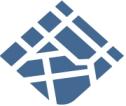 Общество с ограниченной ответственностью«ГРАДОСТРОИТЕЛЬСТВО И КАДАСТР»ООО «ГРАДОСТРОИТЕЛЬСТВО И КАДАСТР»Договор №64 от 27.02.2018г.ГЕНЕРАЛЬНЫЙ ПЛАНСемячковского сельского поселения Трубчевского муниципального района Брянской областив новой редакцииПояснительная запискаТом I Положения о территориальном планировании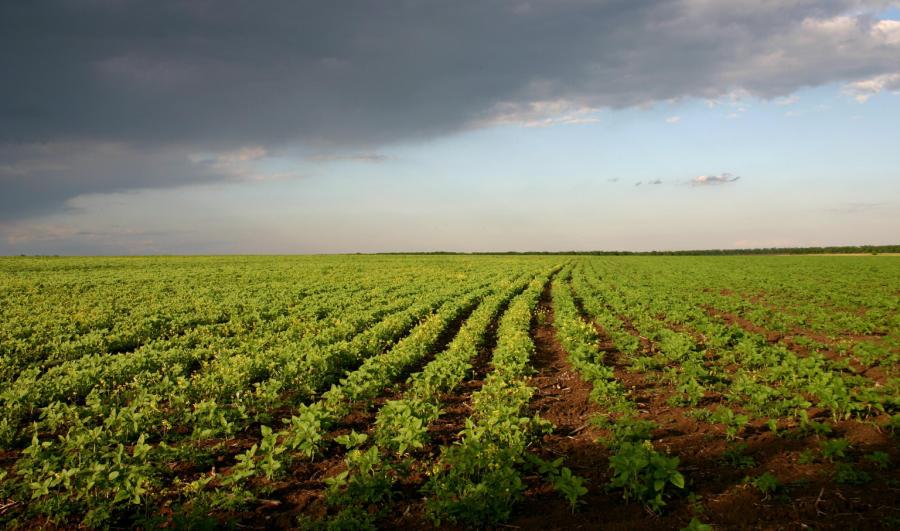 Санкт-Петербург 2019Общество с ограниченной ответственностью«ГРАДОСТРОИТЕЛЬСТВО И КАДАСТР»ООО «ГРАДОСТРОИТЕЛЬСТВО И КАДАСТР»Договор №64 от 27.02.2018г.ГЕНЕРАЛЬНЫЙ ПЛАНСемячковского сельского поселения Трубчевского муниципального района Брянской областив новой редакцииПояснительная запискаТом I Положения о территориальном планированииГенеральный директор							В. А. КотляроваСанкт-Петербург 2019Состав проекта:Пояснительные записки1. Материалы по обоснованию генерального плана2. Положение о территориальном планированииПримечание: н/с - несекретноАвторский коллектив:Содержание1. Общие положения	72. Цели и задачи территориального планирования	82.1. Цели территориального планирования Семячковского сельского поселения	82.2. Задачи территориального планирования Семячковского сельского поселения	92.2.1. Задачи по учету интересов Российской Федерации и интересов субъекта Российской Федерации – Брянской области при осуществлении градостроительной деятельности на территории   Семячковского сельского поселения	92.2.2. Задачи по развитию и преобразованию функционально-планировочной структуры	92.2.3. Задачи по развитию и размещению объектов капитального строительства федерального, регионального и местного значения	102.2.4. Задачи по развитию сферы социального обслуживания населения	112.2.5.  Задачи по развитию и размещению объектов  жилищного фонда	132.2.6. Задачи по сохранению и регенерации объектов культурного наследия	142.2.7. Задачи по улучшению экологической обстановки и охране окружающей среды	142.2.8. Задачи по развитию зеленых насаждений	142.2.9. Задачи по инженерной подготовке территории	142.2.10. Задачи по санитарной очистке территории	152.2.11. Задачи по предотвращению чрезвычайных ситуаций природного и техногенного характера		152.2.12. Задачи по нормативному правовому обеспечению реализации генерального плана Семячковского сельского поселения	153. Перечень основных мероприятий по территориальному планированию Семячковского сельского поселения	163.1. Мероприятия по учету интересов Российской Федерации и интересов субъекта Российской Федерации – Брянской области при осуществлении градостроительной деятельности на территории Семячковского сельского поселения	163.2. Мероприятия по развитию функционально-планировочной структуры	163.3. Мероприятия по развитию и размещению на территории Семячковского сельского поселения объектов капитального строительства, регионального и местного значения	213.3.1. Развитие и размещение объектов транспортной инфраструктуры	213.3.2. Развитие и размещение объектов инженерной инфраструктуры	223.3.3. Развитие и размещение объектов капитального строительства социального и культурно-бытового обслуживания	253.3.4. Развитие и размещение объектов жилищного фонда	273.3.5. Мероприятия по развитию основных функциональных зон для обеспечения размещения объектов капитального строительства	273.4. Мероприятия  по сохранению и регенерации объектов культурного наследия	283.5. Мероприятия по улучшению экологической обстановки и охране окружающей среды	293.6. Мероприятия по сохранению и развитию зелёных насаждений	303.7. Мероприятия по предотвращению чрезвычайных ситуаций природного и техногенного характера	303.8. Мероприятия по инженерной подготовке территорий	323.9. Мероприятия по санитарной очистке территорий	323.10. Мероприятия по нормативному правовому обеспечению реализации генерального плана Семячковского сельского поселения	32Общие положенияТерриториальное планирование муниципального образования Семячковское сельское поселение Трубчевского муниципального района Брянской области осуществляется посредством разработки и утверждения генерального плана Семячковского сельского поселения и внесения в него изменений.Генеральный план Семячковского сельского поселения Трубчевского муниципального района Брянской области в новой редакции разработан                                        ООО «ГРАДОСТРОИТЕЛЬСТВО И КАДАСТР» по заказу Администрации Трубчевского муниципального района на основании муниципального контракта № 64 от 27.02.2018г.Генеральный план Семячковского сельского поселения согласно Градостроительному кодексу Российской Федерации является документом территориального планирования муниципального образования и направлен на определение назначения территорий, исходя из совокупности социальных, экономических, экологических и иных факторов в целях:- обеспечения устойчивого развития территорий, (т.е. безопасности и благоприятных условий жизнедеятельности человека, ограничение негативного воздействия хозяйственной и иной деятельности на окружающую среду и обеспечение охраны и рационального использования природных ресурсов в интересах настоящего и будущего поколений);- развития инженерной, транспортной и социальной инфраструктур, обеспечения учета интересов граждан и их объединений, Российской Федерации, субъектов Российской Федерации, муниципальных образований.Генеральный план поселения разработан в границах территории Семячковского сельского поселения, установленных законом Брянской области от 09.03.2005 № 3-3 «О наделении муниципальных образований статусом городского округа, муниципального района, городского поселения, сельского поселения и установлении границ муниципальных образований в Брянской области».Исходный год разработки генерального плана поселения – 2019 г. Срок реализации генерального плана рассчитан на 20 лет и разбит на 2 этапа:- первая очередь – период, на который определены первоочередные мероприятия по реализации генерального плана Семячковского сельского поселения –2019 - 2029 гг.;- расчетный срок – период, на который рассчитаны все основные проектные решения генерального плана Семячковского сельского поселения – 2019 - 2039 год;Перспективное развитие территории за пределами сроков реализации генерального плана – 2039 - 2049 год.Генеральный план Семячковского сельского поселения разработан в соответствии с действующим законодательством Российской Федерации.При подготовке генерального плана Семячковского сельского поселения учтена ранее разработанная градостроительная документация, а также положения областных программ, областных проектов, стратегий, концепций, реализуемых в Брянской области.В генеральном плане Семячковского сельского поселения учтены ограничения использования территорий, установленные в соответствии с законодательством Российской Федерации.Проектные решения генерального плана Семячковского сельского поселения  являются основанием для разработки документации по планировке территории Семячковского сельского поселения, а также территориальных и отраслевых схем размещения отдельных видов строительства, развития транспортной, инженерной и социальной инфраструктур, охраны окружающей среды, и учитываются при разработке Правил землепользования и застройки Семячковского сельского поселения.Реализация генерального плана Семячковского сельского поселения в соответствии со ст. 26 Градостроительного кодекса Российской Федерации (от 29.12.2004 N 190-ФЗ) осуществляется на основании плана реализации генерального плана Семячковского сельского поселения. План реализации генерального плана Семячковского сельского поселения утверждается главой администрации Семячковского сельского поселения в течение трех месяцев со дня утверждения генерального плана Семячковского сельского поселения.План реализации генерального плана Семячковского сельского поселения является основанием для разработки и принятия муниципальных адресных программ капитальных вложений.Генеральный план поселения разработан на основе оцифровки карт «Центргипрозем» г. Брянск масштаба 1:10 000 1990 года, материалов топографической съёмки на населенные пункты М 1:2000, предоставленных компанией ООО «БрянскСтройИзыскания», а также векторных материалов кадастрового деления.Графические материалы генерального плана поселения выполнены с применением геоинформационных технологий в программе MapInfo Professional. 2. Цели и задачи территориального планированияЦели территориального планирования Семячковского сельского поселенияЦелью разработки генерального плана Семячковского сельского поселения является создание действенного инструмента управления развитием территории муниципального образования в соответствии с действующим федеральным и областным законодательством.Решения генерального плана направлены на обеспечение устойчивого развития территории муниципального образования, предполагающее обеспечение существенного прогресса в развитии основных секторов экономики, повышения уровня жизни и условий проживания населения, долговременной экологической безопасности поселения и смежных территорий, рациональное использование всех видов ресурсов, современные методы организации транспортных и инженерных систем.Задачи территориального планирования Семячковского сельского поселения2.2.1. Задачи по учету интересов Российской Федерации и интересов субъекта Российской Федерации – Брянской области при осуществлении градостроительной деятельности на территории   Семячковского сельского поселения Учет интересов Российской Федерации и интересов субъекта Российской Федерации – Брянской области при осуществлении градостроительной деятельности на территории Семячковского сельского поселения - обеспечение выполнения на территории Семячковского сельского поселения функций Российской Федерации и субъекта Российской Федерации на основе функционального развития существующих, а также размещения новых объектов регионального значения, в том числе:- объектов транспортной инфраструктуры регионального значения;- объектов инженерной инфраструктуры регионального значения;- иных объектов федерального и регионального значения.2.2.2. Задачи по развитию и преобразованию функционально-планировочной структуры1. Повышение эффективности использования территории поселения путем оптимизации функционального использования, упорядочивания существующей застройки, освоения незастроенных территорий.2. Обеспечение размещения объектов капитального строительства в соответствии с прогнозируемыми параметрами социально-экономического развития.3. Развитие и преобразование функциональной структуры муниципального образования в соответствии с прогнозируемыми направлениями развития экономической базы поселения с учетом обеспечения необходимых территориальных ресурсов для развития приоритетных видов экономической деятельности – аграрного сектора, развитие пищевой промышленности, развитии деревопереработки и лесопереработки, коммерческо-деловой сферы (торговля, сервис, строительство административно-деловых учреждений).4. Развитие туристско-рекреационной сферы обслуживания местного и районного значения на базе комплексного использования природно-рекреационного потенциала муниципального образования.5. Формирование и планировочное выделение на основе существующих и вновь осваиваемых территорий комплексного размещения объектов жилого, производственного, общественно-делового и иного назначения функциональных зон, обеспечивающих возможность эффективного функционирования и развития вновь размещаемых на их территории объектов капитального строительства.6. Реализация принципов комплексного освоения территории, обеспечивающих формирование среды жизнедеятельности высокого качества, в которой в оптимальном соотношении находятся жилые зоны, зоны размещения объектов бытового и социально-культурного назначения, объектов транспортной инфраструктуры, зон зеленых насаждений общего пользования.7. Формирование системы центров социального обслуживания, обеспечивающих потребности жителей поселения.Задачи по развитию и размещению объектов капитального строительства федерального, регионального и местного значенияВнешний транспорт1. Формирование распространенной сети дорог поселения, связывающей между собой населенные пункты и обеспечивающей связанность с транспортной системой Брянской области.2. Обеспечение надежной связи населенных пунктов Семячковского сельского поселения между собой и с внешней сетью автодорог регионального значения путем формирования единой транспортной сети поселения в составе улично-дорожных сетей населенных пунктов и сети внешних дорог.3. Обеспечение выделения территории для развития сети региональных дорог, их пересечений и инфраструктуры в соответствии с положениями Схемы территориального планирования Трубчевского муниципального района.Пассажирский транспорт1. Организация качественного маршрутного сообщения для связи населенных пунктов поселения между собой и с г. Трубчевск;Улично-дорожная сеть населенных пунктов- формирование улично-дорожной сети населенных пунктов с учетом существующей сети внешних дорог и увеличением уровня автомобилизации населения;- формирование рациональных и достаточных транспортных связей районов жилой застройки с общепоселковыми центрами, объектами социального обслуживания, рекреационными территориями.Инженерная инфраструктураВодоснабжение1. Обеспечение качественного и бесперебойного водоснабжения населения и хозяйственных объектов на территории сельского поселения.2. Реконструкция и развитие водопроводных сетей и системы подачи воды в целом, включая замену ветхих водопроводных сетей, устаревшего оборудования насосных станций и сооружение водоводов для подачи воды к районам нового строительства.3. Сокращение потерь воды, как при транспортировке, так и за счет ее рационального использования, автоматизированный контроль на всех этапах производства, транспортировки и реализации воды.4. Организация зон санитарной охраны системы водоснабжения с учетом действующих нормативных требований и сложившейся застройки.Водоотведение1. Полное прекращение сброса неочищенных сточных вод, за счет строительства локальных канализационных очистных сооружений в каждом населенном пункте.2. Реконструкция действующих сетей и сооружений систем водоотведения.3. Обеспечение очистки поверхностного стока.Теплоснабжение1. Развитие существующих систем централизованного теплоснабжения в поселении с реконструкцией источников теплоснабжения (котельных) и тепловых сетей.2. Внедрение энергосберегающих технологий с повышением эффективности выработки и транспортировки тепловой и энергии.3. Использование локальных источников для теплоснабжения индивидуальной жилой застройки, а также объектов общественно-делового назначения.Электроснабжение1. Развитие системы электроснабжения поселения с реконструкцией источников энергообеспечения и линий электропередач.2. Широкое внедрение энергосберегающих технологий с повышением эффективности выработки и транспортировки электрической энергии.3. Вырубка древесно-кустарниковой растительности под ВЛ до и выше 1000 вольт в населенных пунктах.4. Расширение зауженных посек сохранных зон ВЛ в лесах.Газоснабжение1. Дальнейшее развитие системы централизованного газоснабжения поселения со строительством газорегуляторных пунктов и новых газопроводов высокого и низкого давления.2. Реконструкция существующих сетей и сооружений системы газоснабжения для обеспечения надежной подачи газа потребителям, в том числе к источникам теплоснабжения.3. Обеспечение устойчивого давления газа у потребителей.Связь и информатизация1. Развитие рынка современных универсальных услуг отрасли (передача данных, телекоммуникационные услуги, сеть «Интернет», информатизация процессов делопроизводства, создание информационной базы систем образования, здравоохранения и др.).Задачи по развитию сферы социального обслуживания населенияОбщие задачи в сфере социального обслуживания1. Удовлетворение потребности населения поселения в учреждениях социального обслуживания с учетом прогнозируемых характеристик социально-экономического развития Семячковского сельского поселения, социальных нормативов, установленных Правительством Российской Федерации, других нормативных документов.2. Достижение в Семячковском сельском поселении уровня обеспеченности жителей объектами социального и культурно-бытового обслуживания нормируемого социально гарантированного уровня обслуживания по каждому виду.3. Обеспечение равных условий доступности объектов обслуживания для всех жителей Семячковского сельского поселения.4. Оптимизация размещения сети учреждений обслуживания на территории поселения с учетом сложившихся функционально-планировочных условий.5. Модернизация существующей сети учреждений социального и культурно-бытового обслуживания с реструктуризацией и интенсификацией их работы в соответствии с потребностями населения Семячковского сельского поселения с учетом новых технологий обслуживания и современного уровня развития общества.6. Повышение эффективности использования территорий, занятых существующими учреждениями социального и культурно-бытового обслуживания.Здравоохранение1. Формирование сети учреждений здравоохранения, обеспечивающей потребности населения поселения и служащей целям улучшения демографической ситуации, сохранения и укрепления здоровья населения, поддержания активной долголетней жизни при повышении качества и количества предоставляемых медицинских услуг.Потребительский рынок1. Обеспечение условий для развития и расширения сети предприятий потребительского рынка и повышения качества и количества предоставляемых услуг путем проведения работ по реконструкции и модернизации существующих объектов с повышением их технической оснащенности и строительства новых объектов в соответствии с международными стандартами с учетом размещения предприятий потребительского рынка минимально гарантированного уровня в жилой застройке.2. Формирование территориально приближенной к потребителям инфраструктуры услуг местного уровня.Туризм, отдых, физкультура и спорт1. Создание условий для занятий физической культурой и спортом, укрепления здоровья населения, приобщение к занятиям спортом детей за счет развития массовых видов спорта.2. Размещение сети учреждений физической культуры и спорта в соответствии с принятыми уровнями обслуживания.3. Развитие сети объектов физкультуры и спорта с доведением уровня обеспеченности населения Семячковского сельского поселения в расчете на 1000 жителей:- спортивными залами - до 0,35 тыс. кв. м к 2039 году;- плоскостными сооружениями – до 1,95 тыс. кв. м к 2039 году.4. Поддержка и развитие инфраструктуры спорта и активного отдыха на территории поселения, развитие инфраструктуры местного туризма, включающего развитие туристических и рыболовных баз, мест проведения массового досуга, предприятий общественного питания, стоянок, кемпингов и т.п.Культура1. Обеспечение условий для культурного и духовного развития населения сельского поселения.2. Реконструкция с повышением технической оснащённости до уровня, соответствующего современным требованиям, существующих учреждений культуры.3. Размещение сети учреждений культуры на территории поселения с доведением уровня обеспеченности населения в расчете на 1000 жителей Семячковского сельского поселения:клубами и учреждениями клубного типа – до 150 зрительских мест к 2039 году.Образование1. Обеспечение условий для повышения уровня образования и квалификации жителей Семячковского сельского поселения путем развития и расширения сети учреждений образования, проведения работ по реконструкции и модернизации существующих объектов с повышением их технической оснащенности и строительства новых объектов в объемах, соответствующих действующим нормативам с учетом особенностей демографической структуры населения Семячковского сельского поселения.2. Развитие сети образовательных учреждений с доведением уровня обеспеченности населения Семячковского сельского поселения в расчете на 1000 жителей:детскими дошкольными учреждениями - до 30 мест к 2039 году;образовательными (школьными) учреждениями - до 100 мест к 2039 году.Социальная защита населения1. Обеспечение условий для развития сети учреждений социальной защиты, повышения качества и количества предоставляемых ими услуг.Ритуальное обслуживание1. Обеспечение потребности в площадях для погребения усопших.2.2.5.  Задачи по развитию и размещению объектов жилищного фонда1. Обеспечение условий для увеличения объемов и повышения качества жилищного фонда муниципального образования при условии выполнения градостроительных требований и сохранения многообразия ландшафтов на территории поселения.2. Увеличение жилищного фонда в соответствии с потребностями жителей поселения с доведением средней жилищной обеспеченности в расчете на одного жителя на расчетный срок генерального плана до .3. Сокращение и ликвидация физически и морально устаревшего жилищного фонда, в том числе расселение ветхого и аварийного фонда.4. Увеличение разнообразия жилой среды и применяемых материалов, конструкций и планировочных решений, отвечающих разнообразию градостроительных и природно-ландшафтных условий и интересам различных социальных групп.5. Развитие индивидуальной жилой застройки, как вида жилищного строительства, обеспечивающего наиболее комфортную жилую среду.Задачи по сохранению и регенерации объектов культурного наследия1. Сохранение и благоустройство территории имеющихся на территории поселения объектов культурного наследия.Задачи по улучшению экологической обстановки и охране окружающей среды1. Обеспечение благоприятных условий жизнедеятельности настоящих и будущих поколений жителей поселения, воспроизводства природных ресурсов, сохранение биосферы.2. Сохранение природных условий и особенностей поселения.3. Охрана рекреационных ресурсов.4. Обеспечение сохранности лесов на землях лесного фонда поселения.5. Максимально возможное сохранение зеленых насаждений всех видов использования.6. Сохранение существующих показателей качества атмосферного воздуха.7. Обеспечение нормативного качества воды поверхностных водных объектов.8. Обеспечение безопасных уровней шума, электромагнитных излучений, радиации, радона.8. Учет инженерно-геологических и геоморфологических условий территории в градостроительном проектировании.9. Обеспечение экологической безопасности и снижение уровня негативного влияния хозяйственной деятельности на окружающую среду.10. Обеспечение гарантий для всех категорий жителей в области экологической безопасности.Создание и развитие системы мониторинга за состоянием основных компонентов окружающей среды (атмосферного воздуха, почвы);Задачи по развитию зеленых насаждений1. Повышение уровня обеспечения населения озелененными территориями общего пользования за счет озеленения территорий нового освоения, неиспользуемых территорий;2. Увеличение площади зеленых насаждений общего пользования – парков, скверов, бульваров, уличного озеленения;3. Формирование системы озелененных территорий на основе озеленения территорий общего пользования, спортивно-рекреационных территорий, озеленение территорий специального назначения – санитарно-защитных озелененных полос, озеленение прибрежных территорий.Задачи по инженерной подготовке территории1. Защита от затопления и подтопления территории населенных пунктов поселения.2. Защита от разрушения берегов, дюн, геоморфологических форм рельефа, карста.3. Организация рельефа и отвод поверхностного стока.4. Очистка водных объектов и благоустройство прилегающей территории населенных пунктов поселения.Задачи по санитарной очистке территорииЛиквидация несанкционированных свалок;2. Организация сбора и вывоза ТБО в населенных пунктах и садоводческих и дачных объединениях поселения.Задачи по предотвращению чрезвычайных ситуаций природного и техногенного характера1. Снижение риска возможных негативных последствий чрезвычайных ситуаций на объекты производственного, жилого и социального назначения, а также окружающую среду.2. Обеспечение жителей поселения средствами оповещения населения в случае возникновения ЧС.Задачи по нормативному правовому обеспечению реализации генерального плана Семячковского сельского поселения1. Обеспечение соблюдения социальных и градостроительных норм в проекте генерального плана.2. Уточнение границы Семячковского сельского поселения и согласование границы с органами исполнительной власти смежных муниципальных образований.3. Обеспечение контроля реализации генерального плана Семячковского сельского поселения.Перечень основных мероприятий по территориальному планированию Семячковского сельского поселения3.1. Мероприятия по учету интересов Российской Федерации и интересов субъекта Российской Федерации – Брянской области при осуществлении градостроительной деятельности на территории Семячковского сельского поселения1. Формирование зон транспортной инфраструктуры для обеспечения функционирования и развития объектов транспортной инфраструктуры регионального и местного значения (автомобильных дорог общего пользования, мостов, иных инженерных сооружений и соответствующей инфраструктуры):– обеспечение резервирования территории и выделение зоны транспортной инфраструктуры для строительства участка автодороги регионального значения «Обход г. Трубчевска» III технической категории. 2. Формирование зон инженерной инфраструктуры для обеспечения возможности функционирования и развития объектов инженерной инфраструктуры регионального значения.Мероприятия по развитию функционально-планировочной структуры1. Учитывая наличие территориальных резервов для застройки в деревнях и поселках Семячковского сельского поселения, необходимость изменения границ населенных пунктов не возникает, сохраняется сложившаяся территориально-планировочная структура поселения.Существующие и планируемые площади населённых пунктов, входящих в состав Семячковского сельского поселения, приведены в таблице 1.Таблица 1Перечень населенных пунктов, входящих в состав Семячковского сельского поселения, их существующие и планируемые площади2. Развитие и преобразование функциональной структуры использования территорий на расчетный срок реализации генерального плана Семячковского сельского поселения на основе функционального зонирования территории Семячковского сельского поселения, включающего:- установление перечня функциональных зон (по видам) с определением соответствующих им параметров.Перечень устанавливаемых функциональных зон и их параметры представлены в таблице ниже.- установление границ функциональных зон в соответствии с перечнем функциональных зон (по видам).Таблица 2Перечень и параметры функциональных зонМероприятия по развитию и размещению на территории Семячковского сельского поселения объектов капитального строительства, регионального и местного значения3.3.1. Развитие и размещение объектов транспортной инфраструктурыВнешний транспортКомплексное развитие единой транспортной инфраструктуры:	формирование в соответствии со «Схемой планируемого размещения объектов капитального строительства местного значения: автомобильных дорог общего пользования, мостов и иных транспортных инженерных сооружений», выполненной в составе генерального плана Семячковского сельского поселения распространенной сети дорог поселения, связывающей между собой населенные пункты и обеспечивающей связанность с транспортной системой Брянской области;	- Строительство следующих дорог регионального значения: «Семцы - Рамасуха – Трубчевск» - Паровичи, «Семцы – Рамасуха – Трубчевск» - Петровск»- Потапово, «Семцы – Рамасуха – Трубчевск» - Мосточено, Шеменово – Груздово - на расчётный срок реализации генерального планаРеконструкция следующих дорог регионального значения:- «Семцы - Рамасуха – Трубчевск», «Семячки - Шеменово», «Семцы - Рамасуха – Трубчевск» - Бобовня – Могорь, «Семцы - Рамасуха – Трубчевск» - Петровск, «Семцы - Рамасуха – Трубчевск» - Ильино, Голевск – Груздово - на расчётный срок реализации генерального плана.Пассажирский транспорт1. Организация системы маршрутного сообщения для связи населенных пунктов Семячковского сельского поселения, в т.ч. районов нового жилищного строительства между собой, с соседними муниципальными образованиями, а также с г. Трубчевском - на расчётный срок реализации генерального плана;2. Размещение остановочных пунктов общественного транспорта с учётом соблюдения современных требований к техническим характеристикам подобных сооружений, с учётом соблюдения правил безопасности дорожного движения, а также радиуса пешеходной доступности указанных объектов для населения, в т.ч. для  маломобильных групп населения –  – на расчётный срок реализации генерального плана.3. Строительство дополнительных остановок общественного транспорта на расчётный срок реализации генерального плана:- в д. Ужа;- в д. Бобовня – в центральной её части;- в д. Аладьино;- в д. Молчаново.Развитие улично-дорожной сети населенных пунктов:- создание уличной сети на вновь осваиваемых территориях в соответствии с принятыми нормативами и с учётом повышения уровня автомобилизации населения;- реконструкция участков существующей улично-дорожной сети, характеризующихся высоким процентом износа, с повышением качества дорожного полотна и технических характеристик элементов улично-дорожной сети;- содержание и эксплуатация улично-дорожной сети в соответствии с действующими нормативами;- выполнение комплекса мероприятий по организации безопасности дорожного движения, в частности, по устройству пешеходных переходов и светофорного регулирования территории.3.3.2. Развитие и размещение объектов инженерной инфраструктурыВодоснабжение1. Строительство новых и реконструкция существующих систем централизованного водоснабжения в деревнях Петровск, Емельяновка, Ужа, Потапово, Аладьино, Ильино, Чуркино, Паровичи, Бобовня, Огородня, Молчаново, в селах Тишино, Семячки. 2. Устройство индивидуальных систем водоснабжения для каждого потребителя: деревня Груздово, деревня Тигинево, деревня Шеменово, деревня Каружа, деревня Войборово, деревня Мосточино, деревня Волотынь, деревня Могорь, поселок Пикуринский, поселок Брусничный, деревня Калачовка, деревня Ожигово, деревня Чмыхово, деревня Груздовцы, поселок Покровский.3. Развитие и реконструкция существующих систем централизованного водоснабжения поселков с подключением сетей от новых площадок строительства к существующим сетям водоснабжения.4. Строительство централизованных систем водоснабжения в населенных пунктах (где это целесообразно).5. Рациональное использование существующих сетей	 и сооружений водоснабжения.6. Проведение технико-экономического анализа вариантов водоснабжения для каждого населенного пункта с целью определения оптимальной схемы (устройство совместной или раздельной системы водоснабжения рассматриваемого населенного пункта и других близрасположенных населенных пунктов, либо индивидуальных систем водоснабжения) и минимизации затрат на строительство, а также эксплуатацию.7. Разработка и реализация схем водоснабжения на населенные пункты.Водоотведение Хозяйственно-бытовая канализация Строительство очистных сооружений и сетей канализации в деревне Молчаново.Строительство очистных сооружений и сетей канализации в деревне Бобовня.Строительство очистных сооружений и сетей канализации в селе Семячки.Строительство очистных сооружений и сетей канализации в деревне Ильино.Строительство очистных сооружений и сетей канализации в деревне Аладьино.Строительство одних очистных сооружений, а также сетей канализации для деревень Ужа, Емельяновка, Петровск.Обеспечение локальных систем водоотведения (у каждого потребителя) в деревне Каружа, деревне Могорь, поселке Пикуринский, поселке Брусничный, деревне Огородня, деревне Волотынь, деревне Мосточино, деревне Войборово, деревне Шеменово, деревне Груздово, деревне Тигинево, селе Тишино, деревне Ожигово, деревне Чуркино, деревне Паровичи, деревне Калачевка, деревне Потапово, деревне Груздовцы, поселке Покровский, деревне Чмыхово. 8. Строительство централизованных систем хозяйственно-бытовой канализации в населенных пунктах (где это целесообразно).9. Размещение индивидуальных систем очистки сточных вод.10. Решение вопросов утилизации осадка в сельском хозяйстве.11. Рациональное использование существующих сетей	 и сооружений канализации.12. Проведение технико-экономического анализа вариантов водоотведения для каждого населенного пункта с целью определения оптимальной схемы (устройство совместной или раздельной системы канализации и очистки сточных вод рассматриваемого населенного пункта и других близрасположенных населенных пунктов, либо индивидуальных систем водоотведения) и минимизации затрат на строительство, а также эксплуатацию.13. Разработка и реализация схем водоотведения на каждый населенный пункт.14. Разработка мероприятий по сокращению сбросов сточных вод за счет их повторного использования.Ливневая канализация1. Развитие и реконструкция существующих систем ливневой канализации поселков, строительство ОСПС и сетей канализации (открытых или закрытых) с подключением новых площадок строительства к существующим ливнестокам.2. Строительство централизованных систем ливневой канализации в населенных пунктах (где это целесообразно).3. Размещение локальных систем очистки ливневых сточных вод (преимущественно от автостоянок, гаражей).4. Проведение технико-экономического анализа вариантов водоотведения для каждого населенного пункта с целью определения оптимальной схемы (устройство совместной или раздельной системы ливневой канализации вод рассматриваемого населенного пункта и других близрасположенных населенных пунктов, либо локальных систем) и минимизации затрат на строительство, а также эксплуатацию.5. Разработка и реализация схем отвода ливневых сточных вод на каждый населенный пункт.Теплоснабжение1. Теплоснабжение проектируемой индивидуальной жилой застройки коттеджного типа – от индивидуальных систем отопления (на природном газе и др. видах топлива), располагаемых в каждом проектируемом здании.2. Для обеспечения потребностей в тепле предполагаемой общественно-деловой застройки, на территориях нового строительства, возможно размещение проектируемых блок модульных котельных, работающих на газовом и жидком топливе. 3. Использование возобновляемых источников энергии - солнечной, геотермальной, а также тепловых насосов;Электроснабжение1. Реконструкция существующих и строительство на перспективу новых сетей и трансформаторных подстанций – 10/0.4 кВ.2. Обеспечение мер по устранению износа электрооборудования, для этого следует предусмотреть постоянное проведение работ по обновлению изношенного оборудования, его модернизацию, реконструкцию, техперевооружение и замену.3. Обеспечение высокого уровня технического обслуживания оборудования, его ремонта, диагностики, внедрение автоматики, достаточную и высокую квалификацию обслуживающего персонала, оснащенность персонала необходимы ми приспособлениями, инструментами, транспортными средствами.4. Организация и проведение своевременных обходов, осмотров, испытаний оборудования, режимов работы системы, не допущение перегрузок отдельных ее элементов.5. Своевременное информирование населения о состоянии городского и сельского электроснабжения через СМИ, своевременное предупреждение об угрозах нарушения.6. Своевременное финансовое обеспечение мероприятий по повышению надежности и бесперебойное снабжение первичными энергоресурсами и источников электрической и тепловой энергии.7. Мониторинг текущего состояния системы для единого централизованного управления системой электроснабжения.8. Обеспечение внедрения инновационных технологий и оборудования, широкое оснащение электросетей современными средствами автоматизации.ГазоснабжениеНа территориях нового строительства (жилого, промышленного и т.д.) предусмотрено строительство газопроводов низкого давления (село Семячки, деревня Молчаново, деревня Аладьино).Строительство межпоселковых газопроводов высокого давления до населенных пунктов: д. Шеменово, д. Груздово, д. Каружа, д. Паровичи, д. Мосточено, д. Огородня.Строительство газопроводов низкого давления до существующих и планируемых потребителей, не охваченных услугами централизованного газоснабжения в населенных пунктах: д. Шеменово, д. Груздово, д. Каружа, д. Паровичи, д. Мосточено,                   д. Огородня, д. Петровск.4. Строительство газопроводов высокого, среднего и низкого давления, совершенствование работы системы газоснабжения (комплекс мероприятий), проектирование, строительство;5. Реконструкция существующих и строительство новых газораспределительных станций и газораспределительных пунктов;6. Проведение диагностики (обеспечение безопасной эксплуатации) существующих подземных газопроводов высокого, среднего и низкого давления;7. Осуществление технического диагностирования ГРП и шкафных газорегуляторных пунктов;8. Закольцовка (по возможности) существующих газопроводов низкого давления с целью увеличения надежности газоснабжения потребителей;9. Определение объёмов строительства на основе обоснования инвестиций, корректировка основных технических решений по объектам газификации по результатам проектно-изыскательских работ.Ввод в строй систем газоснабжения придаст значительный стимул развитию системы теплоснабжения: - Строительство теплоисточников на газовом топливе: котельных и теплосетей от них;- Автономных источников тепла - АИТ в зависимости от характера застройки.Связь и информатизация1. Формирование единого информационного пространства с целью обеспечения устойчивого развития сельского поселения и повышения качества жизни населения.2. Опережающее развитие инфраструктуры соответствующей отрасли по отношению к темпам развития экономики.3. Ускоренное развитие рынка услуг отрасли (передача данных, телекоммуникационные услуги, Интернет, информатизация процессов делопроизводства, создание информационной базы систем образования, здравоохранения и др.).3.3.3. Развитие и размещение объектов капитального строительства социального и культурно-бытового обслуживания1. Выделение соответствующих функциональных зон для размещения объектов капитального строительства социального и культурно-бытового обслуживания населения (общественно-деловые зоны и зоны рекреационного назначения).2. Создание условий для обеспечения доступности объектов социального и культурно-бытового обслуживания для маломобильных групп населения.Объекты здравоохраненияНа I очередь реализации генерального плана:1. Капитальный ремонт/ реконструкция существующих ФАПов. Повышение их технического и материального оснащения.Детские дошкольные учреждения На I очередь реализации генерального плана:Строительство детского сада на 55 мест в селе. Семячки (группы для дошкольников могут быть организованы в свободных помещениях СОШ);Объекты начального, основного общего, среднего (полного) общего образованияНа I очередь реализации генерального плана:Капитальный ремонт/ реконструкция общеобразовательной школы в селе Семячки с повышением ее технического и материального оснащения.Культурно-просветительские учрежденияНа расчетный срок реализации генерального плана:1. Капитальный ремонт/ реконструкция существующих клубов с повышением их технического и материального оснащения.2. Капитальный ремонт/ реконструкция существующих библиотек с повышением их технического и материального оснащения.Объекты спортивного и культурно-массового назначения На I очередь реализации генерального плана:1.Реконструкция существующих объектов спорта и физической культуры (при общеобразовательных школах) с повышением их технических характеристик и материального оснащения.На расчетный срок реализации генерального плана:Строительство спортивного комплекса с уличной площадкой в селе Семячки.Учреждения социального обеспечения и обслуживанияНа первую очередь реализации генерального плана:Строительство отделения социальной помощи на дому в с. Семячки.Объекты торговли и потребительский рынокВ новых социально-экономических условиях вопросы рациональной организации системы розничной торговли, общественного питания и бытового обслуживания населения должны иметь гибкие пути решения. Поселение может иметь свободный состав обслуживающих учреждений независимо от количества жителей, реально оправданный его статусом, уровнем жизни населения и необходимой потребностью.Таким образом, помимо указанных ниже объектов торговли, на территории поселения могут быть размещены иные объекты торговли, общественного питания и обслуживания населения на специально отведённых для этого функциональных зонах.Строительство кладбищДля организации захоронения в структуре муниципального образования выделены территории, отнесенные к функциональным зонам специального назначения - Зоны кладбищ (Сп1). Существующие кладбища имеют резерв площадей для захоронения в течение расчетного срока, увеличение площади кладбищ не планируется.3.3.4. Развитие и размещение объектов жилищного фонда1. Размещение нового жилищного строительства на расчетный срок реализации генерального плана Семячковского сельского поселения в объеме 25,6 тыс. м2, в том числе на первую очередь 18,8 тыс. м2, что в разрезе населенных пунктов составит:село СемячкиРазмещение нового жилищного строительства на первую очередь реализации генерального плана Семячковского сельского поселения в объеме 18,8 тыс. м2 общей площади, представленной индивидуальной жилой застройкой.деревня МолчановоРазмещение нового жилищного строительства на расчётный срок реализации генерального плана Семячковского сельского поселения в объеме 4,4 тыс. м2 общей площади.деревня Аладьино Размещение нового жилищного строительства на расчётный срок реализации генерального плана Семячковского сельского поселения в объеме 2,4 тыс. м2 общей площади, представленной индивидуальной жилой застройкой.3.3.5. Мероприятия по развитию основных функциональных зон для обеспечения размещения объектов капитального строительства1. Формирование функциональных зон, в т.ч. для обеспечения размещения объектов капитального строительства на расчётный срок реализации генерального плана Семячковского сельского поселения в составе:Размещение площадок для нового жилищного строительства предполагается в существующих границах села Семячки (в южной и северо-западной частях населенного пункта), деревни Аладьино (в южной части населенного пункта), а также деревни Молчаново (в южной части населенного пункта). В целях развития производственной базы поселения в соответствии со Схемой территориального планирования Трубчевского района, а также с учётом имеющихся в настоящее время инвестиционных предложений в проекте генерального плана предполагается осуществить строительство и восстановление:- восстановление сельскохозяйственного предприятия с размещением объектов IV и V классов опасности - около западной границы д. Емельяновка - на первую очередь реализации генерального плана;- восстановление сельскохозяйственного предприятия с размещением объектов IV и V классов опасности - около северо-западной границы д. Ужа - на первую очередь реализации генерального плана;- восстановление сельскохозяйственного предприятия с размещением объектов V класса опасности - около северной границы д. Мосточено - на первую очередь реализации генерального плана;- восстановление сельскохозяйственного предприятия с размещением объектов IV и V классов опасности - около северо-западной границы д. Войборово - на первую очередь реализации генерального плана;- восстановление сельскохозяйственного предприятия с размещением объектов IV и V классов опасности - около северо-восточной границы д. Каружа - на первую очередь реализации генерального плана;- восстановление сельскохозяйственных предприятий с размещением объектов IV и V классов опасности - около северной и западной границ д. Груздово - на первую очередь реализации генерального плана;- восстановление сельскохозяйственного предприятия с размещением объектов V класса опасности – в юго-восточной части с. Семячки - на первую очередь реализации генерального плана;- восстановление сельскохозяйственного предприятия с размещением объектов IV и V классов опасности - около юго-западной границы д. Чуркино - на первую очередь реализации генерального плана;- восстановление сельскохозяйственного предприятия с размещением объектов IV и V классов опасности - около северо-восточной границы д. Паровичи - на первую очередь реализации генерального плана;- восстановление сельскохозяйственного предприятия с размещением объектов IV и V классов опасности - около восточной границы д. Аладьино - на первую очередь реализации генерального плана.Кроме того, в соответствии с Постановлением Администрации Трубчевского муниципального района от 20 августа 2018 года №611 «О разработке внесения изменений в Генеральные планы и Правила землепользования и застройки Семячковского, Усохского и Юровского сельских поселений» в генеральный план внесены изменения, предусматривающие изменение функциональной зоны ТС-1 – зона сельскохозяйственных угодий на территориальную зону Сх2 – производственную зону сельскохозяйственных предприятий  для земельных участков с кадастровыми номерами 32:26:0130105:182 и 32:26:0130105:183, расположенных по адресу: Брянская область, Трубчевский район, в границах бывшего СХПК им. Бондаренко, общей площадью 820 000 м2.3.4. Мероприятия по сохранению и регенерации объектов культурного наследияНа расчётный срок реализации генерального плана:1. Сохранение и благоустройство территории имеющихся на территории поселения объектов культурного наследия.2. Паспортизация объектов культурного наследия и утверждение границ территории объектов культурного наследия. 3. Разработка проектов зон охраны объектов культурного наследия.4. Присвоение ряду выявленных объектов культурного наследия статуса объектов культурного наследия местного значения.5. Перевод территорий памятников, расположенных вне границ д. Городцы, в земли историко-культурного назначения. В пределах земель историко-культурного назначения за пределами земель населенных пунктов вводится особый правовой режим использования земель, запрещающий деятельность, несовместимую с основным назначением этих земель.6. Реставрация объектов культурного наследия.3.5. Мероприятия по улучшению экологической обстановки и охране окружающей средыМероприятия по охране атмосферного воздуха1. На первую очередь реализации генерального плана Семячковского сельского поселения предусмотрено:- разработка проектов обоснования и обустройства санитарно-защитных зон промышленных, сельскохозяйственных и коммунально-складских предприятий и объектов;- создание системы мониторинга выбросов загрязняющих веществ (в рамках регионального социально-гигиенического мониторинга).Мероприятия по охране водных объектов и улучшение качества питьевого водоснабжения1. На первую очередь реализации генерального плана Семячковского сельского поселения предусмотрено:- реконструкция существующих водопроводных сетей, учитывая степень их технического и физического износа;- ограничение хозяйственной деятельности в пределах водоохранных зон (ВЗ) и прибрежных защитных полос (ПЗП), соблюдение законодательного регламента в ВЗ и ПЗП в соответствии с требованиями Водного кодекса Российской Федерации;- ограничение хозяйственной деятельности в пределах зон санитарной охраны (ЗСО) источников водоснабжения, соблюдение законодательного регламента в ЗСО;- разработка проектов водоохранных зон и их благоустройство;- проведение мероприятий по улучшению состояния поверхностных водных объектов.Мероприятия по охране почв1. На первую очередь реализации генерального плана Семячковского сельского поселения предусмотрено:	- проведение мониторинга состояния почвенного покрова (в рамках регионального социально-гигиенического мониторинга);	- ликвидация несанкционированных свалок бытовых отходов.Мероприятия по защите от шума:1. На первую очередь реализации генерального плана Семячковского сельского поселения:- организация защитных лесополос вдоль транспортных магистралей со стороны жилой застройки;- формирование системы зеленых насаждений с усилением защитных лесополос (специальное озеленение) вдоль автодорог с учетом уже имеющегося озеленения, способствующих шумозащите.3.6. Мероприятия по сохранению и развитию зелёных насаждений1. Полное сохранение на территории Семячковского сельского поселения лесов государственного лесного фонда как ресурса обеспечения экологической устойчивости поселения.2. Полное сохранение на территории Семячковского сельского поселения находящихся вне границ населенных пунктов участков залесенных территорий, в том числе берегов рек и озер, склонов оврагов и балок.3. Проведение мероприятий по развитию зеленых насаждений на территории населенных пунктов Семячковского сельского поселения.Населенные пункты поселения:сохранение территорий зеленых насаждений на территориях населенных пункто;обеспечение населения населенного пункта зелеными насаждениями общего пользования не менее   на человека;озеленение санитарно-защитных зон объектов, оказывающих негативное воздействие на окружающую среду.3.7. Мероприятия по предотвращению чрезвычайных ситуаций природного и техногенного характера1. Для снижения риска возникновения чрезвычайных ситуаций техногенного характера на территории Семячковского сельского поселения предлагаются также такие мероприятия как:разработка карт рисков возникновения ЧС для территории поселения;развитие информационного обеспечения управления рисками возникновения чрезвычайных ситуаций;систематический контроль состояния оборудования, трубопроводов, контрольно-измерительных приборов, коммуникаций, потенциально опасных объектов и поддержание их работоспособности; проверка соблюдения действующих норм и правил по промышленной безопасности;реконструкция системы оповещения;обеспечение пожарной безопасности.2. В целях предупреждения возможной пожароопасной обстановки на газопроводе и минимизацией ущерба в случае чрезвычайной ситуации, предусматривается:- Соблюдение охранной зоны газопровода (в виде участка земли, ограниченного условными линиями, проходящими в  от оси трубопровода с каждой стороны) на территории сельского поселения.- Обозначение трассы трубопровода опознавательными знаками (со щитами - указателями) высотой 1,5 -  от поверхности земли, устанавливаемыми в пределах прямой видимости, но не реже, чем через , и на углах поворота.- Обозначение предупредительными знаками линейных задвижек, кранов, вантузов и других элементов трубопровода, выступающих над поверхностью земли.- В местах пересечения трубопровода с автомобильными дорогами всех категорий, предприятием трубопроводного транспорта совместно с дорожными управлениями по согласованию с Госавтоинспекцией установка дорожных знаков, запрещающих остановку транспорта.- Доведение до руководителей органов местного самоуправления (руководителей объектов экономики) информацию о противопожарной обстановке.- Проведение проверки готовности местных систем оповещения населения.- Уточнение обеспеченности финансовых ресурсов.- Проведение разъяснительной работы среди населения о недопустимости сжигания мусора на территории личных домовладений, в непосредственной близости от жилых строений и надворных построек, проведения сельскохозяйственных палов.- Обеспечение проведения противопожарной пропаганды среди населения и работников предприятий, с привлечением к этой работе печатных средств массовой информации, местного радио, внутренних радиотрансляционных сетей организаций и др.- Обеспечение проведения работ по ликвидации в населенных пунктах несанкционированных свалок горючих отходов, мусора, очистке противопожарных разрывов между зданиями, а также участков, прилегающих к объектам экономики, жилым домам и надворным постройкам от сухой травы.- Проверка готовности к действиям пожарных формирований, предназначенных для ликвидации чрезвычайных ситуации.- Поддержание в исправном состоянии сети противопожарного водопровода и пожарных гидрантов, при наличии естественных или искусственных водоемов, обустроенных к ним подъездов и площадок, для установки пожарных автомобилей.- При возникновении предпосылок ЧС, осуществляются немедленные меры по их ликвидации и информирование об этом дежурного диспетчера ЦУКС.3. В целях снижения рисков возникновения лесных пожаров на территории поселения предусматривается противопожарное обустройство территории лесного фонда, включающее:- Устройство системы противопожарных барьеров, защитных минерализованных полос, разрывов, заслонов, опушек. - Установка пожарно-наблюдательных вышек ПНВ-35, оснащенных телеустановками марки «Клен».- Проведение противопожарной пропаганды среди населения.- Устройство системы заградительных полос в следующих населенных пунктах: в деревне Аладьино, деревне Бобовня, селе Семячки.- Восстановление и содержание в исправном состоянии источников противопожарного водоснабжения.- В зимнее время расчистка дорог, подъездов к источникам водоснабжения, - Создание не замерзающей проруби.- В летний период производство выкоса травы перед домами- Разборка ветхих и заброшенных строений.3.8. Мероприятия по инженерной подготовке территорий1. При освоении новых территорий предусматривается:- защита низменных территорий от затопления;- защита территорий от подтопления;- защита от разрушения берегов, геоморфологических форм рельефа;- удаление почвенно-растительного слоя и торфов с их дальнейшим использованием в озеленении.3.9. Мероприятия по санитарной очистке территорий	На первую очередь реализации генерального плана Семячковского сельского поселения предусмотрено:	- вовлечение всех сельских населенных пунктов в систему санитарной очистки;	- организация сбора и транспортировки ТБО от садоводческих и дачных объединений и вовлечение их в систему санитарной очистки;	- ликвидация несанкционированных свалок и создание условий, исключающих возможность их появления.	На расчетный срок реализации генерального плана Семячковского сельского поселения предусмотрено:	- организация системы раздельного сбора отходов производства и потребления с целью их использования в качестве сырья; проведение систематических разъяснительных работ с населением по раздельному сбору отходов потребления;	- внедрение комплексной механизации санитарной очистки поселений и повышение ее технического уровня;	- разработка системы жесткого контроля за несанкционированными свалками и создание условий, исключающих возможность их появления.3.10. Мероприятия по нормативному правовому обеспечению реализации генерального плана Семячковского сельского поселения1. Обеспечение соблюдения социальных и градостроительных норм в генеральном плане Семячковского сельского поселения.2. Реализация генерального плана Семячковского сельского поселения путем выполнения мероприятий, которые предусмотрены программами, утвержденными местной администрацией поселения и реализуемыми за счет средств местного бюджета, или нормативными правовыми актами местной администрации поселения, или в установленном местной администрацией поселения порядке решениями главных распорядителей средств местного бюджета, или инвестиционными программами организаций коммунального комплекса.В случае, если программы, реализуемые за счет средств федерального бюджета, бюджетов субъектов Российской Федерации, местных бюджетов, решения органов государственной власти, органов местного самоуправления, иных главных распорядителей средств соответствующих бюджетов, предусматривающие создание объектов федерального значения, объектов регионального значения, объектов местного значения, инвестиционные программы субъектов естественных монополий, организаций коммунального комплекса приняты до утверждения документов территориального планирования и предусматривают создание объектов федерального значения, объектов регионального значения, объектов местного значения, подлежащих отображению в документах территориального планирования, но не предусмотренных указанными документами территориального планирования, такие программы и решения подлежат в двухмесячный срок с даты утверждения указанных документов территориального планирования приведению в соответствие с ними.В случае, если программы, реализуемые за счет средств федерального бюджета, бюджетов субъектов Российской Федерации, местных бюджетов, решения органов государственной власти, органов местного самоуправления, иных главных распорядителей средств соответствующих бюджетов, предусматривающие создание объектов федерального значения, объектов регионального значения, объектов местного значения, инвестиционные программы субъектов естественных монополий, организаций коммунального комплекса принимаются после утверждения документов территориального планирования и предусматривают создание объектов федерального значения, объектов регионального значения, объектов местного значения, подлежащих отображению в документах территориального планирования, но не предусмотренных указанными документами территориального планирования, в указанные документы территориального планирования в пятимесячный срок с даты утверждения таких программ и принятия таких решений вносятся соответствующие изменения (ст. 26 Градостроительного кодекса РФ).4. Обеспечение контроля реализации генерального плана Семячковского сельского поселения.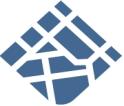 Общество с ограниченной ответственностью«ГРАДОСТРОИТЕЛЬСТВО И КАДАСТР»ООО «ГРАДОСТРОИТЕЛЬСТВО И КАДАСТР»Муниципальный контракт №64 от 27.02.2018г.ГЕНЕРАЛЬНЫЙ ПЛАНСемячковского сельского поселения Трубчевского муниципального района Брянской областив новой редакцииПояснительная запискаТом II Материалы по обоснованию генерального плана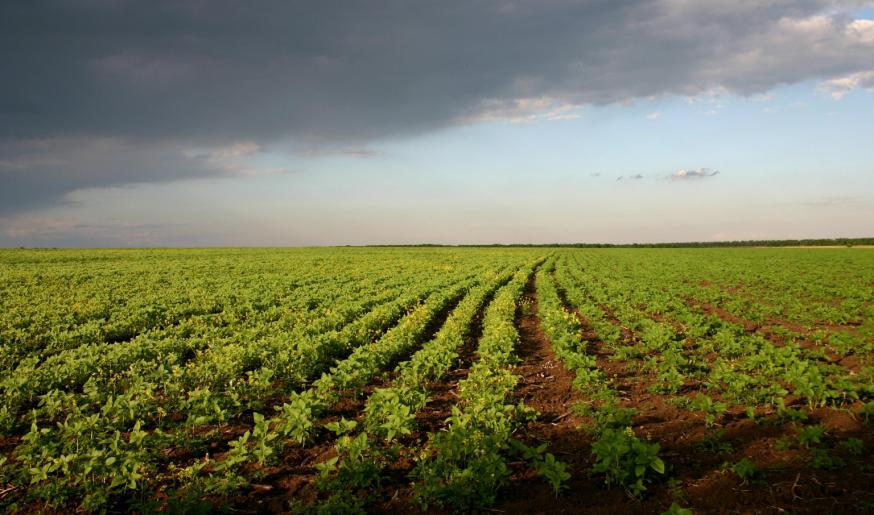 Санкт-Петербург 2019Общество с ограниченной ответственностью«ГРАДОСТРОИТЕЛЬСТВО И КАДАСТР»ООО «ГРАДОСТРОИТЕЛЬСТВО И КАДАСТР»Муниципальный контракт №64 от 27.02.2018г.ГЕНЕРАЛЬНЫЙ ПЛАНСемячковского сельского поселения Трубчевского муниципального района Брянской областив новой редакцииПояснительная запискаТом II Материалы по обоснованию генерального планаГенеральный директор							В. А. КотляроваСанкт-Петербург 2019Состав проекта:Пояснительные записки1. Материалы по обоснованию генерального плана2. Положение о территориальном планированииПримечание: н/с - несекретноАвторский коллектив:	СодержаниеВведение	101. Анализ состояния территории, проблем и направлений её комплексного развития	131.1. Общая характеристика территории	131.2. Природные условия и ресурсы	151.2.1. Климат	151.2.2. Гидрологические условия	161.2.3. Геолого-геоморфологическая характеристика территории	181.2.4.   Гидрография	191.2.5. Почвы		191.2.6. Растительность	201.2.7. Выводы	201.3. Анализ существующей градостроительной ситуации	211.3.1. Историческая справка	211.3.2. Описание границ Семячковского сельского поселения	211.3.3. Функционально-планировочная организация территории	221.3.4. Анализ современного функционального использования территорий Семячковского сельского поселения	231.3.5. Анализ строительно-планировочных условий и возможностей территориального развития поселения	271.4. Анализ социально-экономического состояния территории	271.4.1. Население и современная демографическая ситуация	271.4.2. Анализ экономической базы развития поселения	291.4.3. Анализ системы культурно-бытового обслуживания	301.4.3.1. Система образования	301.4.3.2. Система здравоохранения	311.4.3.3. Физическая культура и спорт	321.4.3.4. Библиотечное обслуживание	321.4.3.5. Организация досуга	331.4.3.6. Бытовое обслуживание	341.4.3.7. Массовый отдых жителей	351.5. Жилой фонд	351.6. Анализ состояния транспортной инфраструктуры	351.6.1. Внешний транспорт и улично-дорожная сеть	351.6.2. Анализ организации пассажирского сообщения	371.6.3. Выводы по обеспеченности территории транспортной инфраструктурой	371.7. Анализ организации ритуальных услуг и содержание мест захоронения	381.8. Анализ организации в границах поселения электро-, тепло-, газо- и водоснабжения населения, водоотведения, снабжения населения топливом	391.8.1. Водоснабжение	391.8.2. Канализация	431.8.3. Теплоснабжение	441.8.4. Газоснабжение	441.8.5. Электроснабжение	451.9.  Анализ санитарно-экологического состояния природной среды	471.9.1. Состояние почвенного покрова	471.9.2. Атмосферный воздух	481.9.3. Качество поверхностных водных объектов	481.9.4. Водные ресурсы	481.9.5. Радиационная обстановка	491.9.6. Шумовая обстановка	501.10. Оценка организации санитарной очистки территории	501.11. Природно-экологический каркас территории	521.11.1.  Анализ системы озеленения населенных пунктов Семячковского сельского   поселения	531.12. Зоны с особыми условиями использования территории	541.12.1. Объекты культурного наследия (памятники истории и культуры) народов Российской Федерации и зоны их охраны	551.12.2. Водоохранные зоны и прибрежные защитные полосы	591.12.3. Зоны санитарной охраны источников питьевого водоснабжения	641.12.4. Санитарно-защитные зоны	651.12.5. Придорожные полосы и санитарные разрывы от автомобильных дорог	671.12.6. Технические охранные зоны инженерных сетей	682.1. Функционально-планировочная организация территории	692.1.1. Задачи по развитию и преобразованию функционально-планировочной структуры	692.1.2. Обоснование решений по функционально-планировочной организации территории	692.1.3. Мероприятия по развитию функционально-планировочной структуры Семячковского сельского поселения	722.1.3.1. Функционально-планировочное развитие населенных пунктов Семячковского сельского поселения	762.1.4. Мероприятия по переводу земель. Обоснование предложений по переводу земель Семячковского сельского поселения	762.2. Социально-экономическое развитие	772.2.1. Обоснование вариантов изменения численности населения	772.2.2. Демографический прогноз	792.2.3. Развитие экономической базы	812.2.4. Развитие системы социального и культурно-бытового обслуживания	822.2.4.1. Образование	852.2.4.2. Здравоохранение	852.2.4.3. Физкультура и спорт	852.2.4.4. Культура	862.2.4.5. Бытовое обслуживание	872.2.4.6. Социальная защита населения	872.2.5. Организация ритуальных услуг и содержание мест захоронения	872.2.6.  Жилищный фонд и жилищное строительство	882.3. Развитие транспортной инфраструктуры	902.3.1. Задачи по развитию и размещению транспортной инфраструктуры	902.3.2. Обоснование проектных решений по развитию транспортной инфраструктуры	902.3.3. Мероприятия по развитию объектов транспортной инфраструктуры	912.3.3.1. Развитие внешнего транспорта	912.3.3.2. Развитие пассажирского транспорта	922.3.3.3. Размещение объектов обслуживания транспортной инфраструктуры	932.4. Обоснование вариантов решения задач по организации в границах поселения электро-, тепло-, газо- и водоснабжения населения, водоотведения, снабжения населения топливом	932.4.1. Водоснабжение	932.4.2. Канализация	952.4.3. Теплоснабжение	972.4.4. Газоснабжение	992.4.5. Электроснабжение	1012.4.6. Связь, радиофикация, телерадиовещание	1032.5. Улучшение экологической обстановки и охрана окружающей среды	1042.5.1. Задачи по улучшению экологической обстановки и охране   окружающей среды	1042.5.2. Мероприятия по улучшению экологической обстановки и охране окружающей              среды	1052.5.3. Мероприятия по охране атмосферного воздуха	1052.5.4. Мероприятия по охране водных объектов и улучшение качества питьевого водоснабжения	1052.5.5. Мероприятия по охране почв	1062.5.6. Мероприятия по защите от шума	1062.5.7. Мероприятия по обеспечению соблюдения режима санитарно-защитных зон предприятий и санитарных разрывов	1062.6. Развитие зеленых насаждений Семячковского сельского поселения	1072.6.1. Задачи по развитию зеленых насаждений	1072.6.2. Мероприятия по сохранению и развитию зелёных насаждений	1072.7. Санитарная очистка территории	1142.8. Инженерная подготовка территории	1162.9. Мероприятия по предотвращению чрезвычайных ситуаций природного и техногенного характера	1172.9.1. Факторы риска возникновения ЧС	1182.9.2. Мероприятия по предупреждению чрезвычайных ситуаций природного и техногенного характера	124ВведениеГенеральный план Семячковского сельского поселения Трубчевского муниципального района Брянской области в новой редакции разработан                                        ООО «ГРАДОСТРОИТЕЛЬСТВО И КАДАСТР» по заказу Администрации Трубчевского муниципального района на основании муниципального контракта № 64 от 27.02.2018г.Генеральный план поселения согласно Градостроительному кодексу Российской Федерации является документом территориального планирования муниципального образования и направлен на определение назначения территорий, исходя из совокупности социальных, экономических, экологических и иных факторов в целях:- обеспечения устойчивого развития территорий, (т.е. безопасности и благоприятных условий жизнедеятельности человека, ограничение негативного воздействия хозяйственной и иной деятельности на окружающую среду и обеспечение охраны и рационального использования природных ресурсов в интересах настоящего и будущего поколений);- развития инженерной, транспортной и социальной инфраструктур, обеспечения учета интересов граждан и их объединений, Российской Федерации, субъектов Российской Федерации, муниципальных образований.Генеральный план поселения разработан в границах территории Семячковского сельского поселения, установленных законом Брянской области от 09.03.2005 № 3-3 «О наделении муниципальных образований статусом городского округа, муниципального района, городского поселения, сельского поселения и установлении границ муниципальных образований в Брянской области».Исходный год разработки генерального плана поселения – 2019 г. Срок реализации генерального плана рассчитан на 20 лет и разбит на 2 этапа:- первая очередь – период, на который определены первоочередные мероприятия по реализации генерального плана Семячковского сельского поселения –2019 - 2029 гг.;- расчетный срок – период, на который рассчитаны все основные проектные решения генерального плана Семячковского сельского поселения – 2019 - 2039 год;Перспективное развитие территории за пределами сроков реализации генерального плана – 2039 - 2049 год.Решения генерального плана предполагают дальнейшую детализацию и уточнение на последующих стадиях проектирования в других видах градостроительной документации и в специализированных проектах.Проект генерального плана Семячковского сельского поселения разработан в соответствии с действующим законодательством Российской Федерации, в т.ч. с учётом требований:Федеральных законов:Градостроительный кодекс Российской Федерации от 29.12.2004 N 190-ФЗ;Земельный кодекс Российской Федерации от 25.10.2001 г. № 136 –ФЗ;Водный кодекс Российской Федерации от 03.06.2006 г. № 74 –ФЗ;Лесной кодекс Российской Федерации от 04.12.2006 г. № 200–ФЗ;ФЗ «О санитарно-эпидемиологическом благополучии населения» от 30.03. . № 52-ФЗ;ФЗ «Об автомобильных дорогах и о дорожной деятельности в Российской Федерации и о внесении изменений в отдельные законодательные акты Российской Федерации» от 08.11.2007г. № 257-ФЗ; ФЗ «О безопасности дорожного движения» от 10 декабря 2007 года № 196-ФЗ; ФЗ «Об общих принципах организации местного самоуправления в Российской Федерации» от 6 октября 2003 года №131-ФЗ; ФЗ «Об охране окружающей среды» от 10.01.02 года № 7-ФЗ; ФЗ «О защите населения и территорий от чрезвычайных ситуаций природного и техногенного характера» от 21 декабря 1994 года № 68-ФЗ;ФЗ «Об объектах культурного наследия (памятниках истории и культуры) народов Российской Федерации» от 25.06.2002 N 73-ФЗ;Областных законовЗакон Брянской области «О градостроительной деятельности в Брянской области» от 15.03.2007 N 28-З;Закон Брянской области «О наделении муниципальных образований статусом городского округа, муниципального района, городского поселения, сельского поселения и установлении границ муниципальных образований в Брянской области» от 09.03.2005 № 3-3.Иных нормативно-правовых актов и технических регламентовСП 42.13330.2011. Свод правил. Градостроительство. Планировка и застройка городских и сельских поселений. Актуализированная редакция СНиП 2.07.01-89* (утв. Приказом Минрегиона РФ от 28.12.2010 N 820);Постановление Госстроя РФ «Об утверждении Инструкции о порядке разработки, согласования, экспертизы и утверждения градостроительной документации» от 29 октября 2002 года №150 (СНиП 11-04-2003);Постановление Главного государственного санитарного врача РФ от 25.09.2007 N 74 «О введении в действие новой редакции санитарно-эпидемиологических правил и нормативов СанПиН 2.2.1/2.1.1.1200-03 «Санитарно-защитные зоны и санитарная классификация предприятий, сооружений и иных объектов»; СНиП 2.07.01-89*. «Градостроительство. Планировка и застройка городских и сельских поселений» (утв. Постановлением Госстроя СССР от 16.05.1989 N 78);СНиП 11-02-96 «Инженерно-экологические изыскания для строительства. Основные положения», М., Минстрой России, .;СНиП 2.04.02-84 «Водоснабжение. Наружные сети и сооружения»;СНиП 2.04.03-85 «Канализация наружные сети и сооружения»;СНиП 2.04.07-86*; методика расчета потребности тепловой энергии на отопление, вентиляцию и горячее водоснабжение жилых и общественных зданий и сооружений;СанПин 2971-84 «Санитарные нормы и правила защиты населения от воздействия электрического поля, создаваемого воздушными линиями электропередачи переменного тока промышленной частоты»;СанПиН 2.1.4.1110 «Закон санитарной охраны источников водоснабжения и водопроводов питьевого назначения»; СанПиН 2.1.6.1032-01 «Гигиенические требования к обеспечению качества атмосферного воздуха населенных мест»;«Методика определения нормативной потребности субъектов Российской Федерации в объектах социальной инфраструктуры» от 19 октября ;и другие.При подготовке проекта генерального плана Семячковского сельского поселения учтена ранее разработанная градостроительная документация, в т.ч.:Схема территориального планирования Брянской области, разработанная НПИ «ЭНКО» в .;Схема территориального планирования муниципального образования Трубчевский муниципальный район Брянской области, разработанная ФГУП Центр «Севзапгеоинформ» в 2011г.Кроме того, при разработке проекта генерального плана Семячковского сельского поселения учтены положения областных программ, областных проектов, стратегий, концепций, реализуемых в Брянской области, в т.ч.: «Стратегии социально-экономического развития Брянской области до 2025 года», утверждённой постановлением правительства Брянской области от 20 июня . № 604;«Программы социально-экономического развития Брянской области на 2009-2013 годы», утвержденной Законом Брянской области от 26 ноября 2008 года N 103-З;Районной целевой программы «Социальное и экономическое развитие Трубчевского муниципального района на 2009-2013 годы», утвержденной Постановлением главы администрации Трубчевского муниципального района № 489 от 21.09.2009г.;«Стратегии социально-экономического развития Трубчевского района Брянской области до 2025 года», утвержденной Постановлением главы администрации Трубчевского муниципального района № 379 от 10.07.2009г.Генеральный план поселения разработан на основе оцифровки карт «Центргипрозем» г. Брянск масштаба 1:10 000 1990 года, материалов топографической съёмки на населенные пункты М 1:2000, предоставленных компанией ООО «БрянскСтройИзыскания», а также векторных материалов кадастрового деления.Графические материалы генерального плана поселения выполнены с применением геоинформационных технологий в программе  MapInfo Professional. Анализ состояния территории, проблем и направлений её комплексного развитияАнализ состояния территории Семячковского сельского поселения, проблем и направлений ее комплексного развития (комплексная оценка территории) проводится в соответствии с требованиями п.1 ч.8 ст. 23 Градостроительного кодекса Российской Федерации с целью определения типологических, ценностных и балансовых характеристик территории поселения, анализа сложившейся градостроительной ситуации и определения параметров развития территории поселения в средне- и краткосрочной перспективе. Настоящий раздел содержит анализ существующего положения территории, в т.ч. оценку природно-ресурсного потенциала территории, обеспеченности населения жильем, транспортной, инженерной, социальной и производственной инфраструктурами, а также экологического состояния территории.Кроме того, данный раздел направлен на выявление существующих проблем развития территории с целью формирования мероприятий, предназначенных для их решения.При выполнении комплексной оценки выявляются территории, в границах которых устанавливаются ограничения на осуществление градостроительной деятельности – зоны с особыми условиями использования территории,  в т.ч. охранные, санитарно-защитные зоны, зоны охраны объектов культурного наследия (памятников истории и культуры) народов Российской Федерации, водоохранные зоны, зоны санитарной охраны источников питьевого и хозяйственно-бытового водоснабжения, зоны охраняемых объектов, иные зоны, устанавливаемые в соответствии с действующим законодательством Российской Федерации.Общая характеристика территории Территория Семячковского сельского поселения расположена в западной части Трубчевского муниципального района Брянской области и имеет смежные границы:- с севера и запада - с Погарским муниципальным районом Брянской области;- с северо-востока – с Усохским сельским поселением Трубчевского муниципального района;- с востока - с г. Трубчевском;- с юго-востока – с Телецким сельским поселением Трубчевского муниципального района;- с юга – с Селецким сельским поселением Трубчевского муниципального района.Границы Семячковского сельского поселения установлены законом Брянской области от 09.03.2005 № 3-3 «О наделении муниципальных образований статусом городского округа, муниципального района, городского поселения, сельского поселения и установлении границ муниципальных образований в Брянской области».Площадь территории поселения по обмеру топографических материалов составляет 21427,61 га. Численность населения на 01.01.2019г. – 2331 человек.В состав Семячковского сельского поселения входят 28 населённых пунктов:                             с. Семячки, д. Аладьино, д. Войборово, д. Ильино, д. Калачевка, д. Ожигово, д. Паровичи,                    д. Чмыхово, д. Чуркино, д. Бобовня п. Брусничный, д. Волотынь, д. Могорь, д. Мосточено,                д. Огородня, п. Пикуринский, д. Ужа, д. Груздовцы, д. Емельяновка, д. Петровск,                                 д. Потапово, п. Покровский, с. Тишино, д. Молчаново, д. Шеменово, д. Груздово,                               д. Тигинево, д. Каружа, общей площадью 1628,5 га. Административным центром Семячковского сельского поселения является с. Семячки.Площади населённых пунктов, а также численность населения в разрезе населённых пунктов, входящих в состав Семячковского сельского поселения приведены в таблице 1.Таблица 1Характеристика населённых пунктов Семячковского сельского поселения по площади и численности населения по состоянию на 01.01.2019г.Село Семячки находится на расстоянии  от МО «Город Трубчевск», являющимся административным центром района.Транспортная инфраструктура Семячковского сельского поселения представлена автомобильным транспортом, – и принимает нагрузку в направлении внутриобластных и местных связей.Каркас транспортной автомобильной сети территории Семячковского сельского поселения состоит из автомобильных дорог регионального значения «Семцы - Рамасуха – Трубчевск», «Семячки - Шеменово», «Семцы - Рамасуха – Трубчевск» - Бобовня – Могорь, «Семцы - Рамасуха – Трубчевск» - Петровск, «Семцы - Рамасуха – Трубчевск» - Ильино, Голевск - Груздово, а также автомобильных дорог местного значения и улично-дорожной сети населенных пунктов.Природные условия и ресурсыКлиматКлимат Семячковского сельского поселения умеренно-континентальный с холодной снежной зимой и сравнительно теплым и продолжительным летом. Весной возможны возвраты холодов, осенью – заморозки.Среднегодовая температура воздуха + 5,5 оС.Наиболее холодным месяцем является январь, среднемесячная температура которого равна – 8,1 оС. Абсолютный минимум – 37 оС.В июле, наиболее теплом месяце лета среднемесячная температура воздуха равна 18,6 градусов, абсолютный максимум составляет +36 оС.Амплитуда колебаний крайних пределов температуры воздуха за многолетний период составляет 73оС. Отрицательные температуры воздуха ниже -5оС устанавливаются в первой декаде или в начале второй декады декабря. Снежный покров появляется в среднем 9 ноября. Снеговой покров устойчив, держится 100-130 дней. Сход снегового покрова происходит в конце марта начала апреля, высота снежного покрова достигает 36-40см. Максимальная глубина промерзания почвы – ., средняя . Продолжительность периода со снежным покровом 120 дней. 	Дата последнего заморозка приходится на конец апреля, первого заморозка – начало октября.	Весенний переход среднесуточных температур воздуха через 0 оС наступает в конце марта начало апреля, а осенний 10-12 ноября.	Продолжительность безморозного периода составляет 160 дней.Территория Семячковского сельского поселения относится к зоне достаточного увлажнения. В среднем за год выпадает  осадков. Осадки в течении года распределяются неравномерно, в теплый период с апреля по октябрь выпадает , в холодный период с ноября по март . Наибольшее их количество выпадает в июле, наименьшее – в марте. Осадки в виде снега составляют 20-26 % от общего их количества.	Среднегодовая относительная влажность воздуха составляет 76 %.	В годовом ходе направлений ветров наиболее часто повторяющиеся юго-западные и западные ветры. Имеет место сезонная смена направлений. А в апреле и ноябре преобладают ветры юго-восточные, а в июле северо-западные.	Среднегодовая скорость ветра 3,7 м/сек.По климатическому районированию (СНиП 23-01-99 – «Строительная климатология») территория относится к зоне IIВ.Расчетные температуры для отопления и вентиляции соотвественно равны – 23 оС и – 12 оС. Продолжительность отопительного периода 191 день.Выводы:Территория Семячковского сельского поселения относится к зоне IIВ (СНиП 23-01-99), т.е. климатические условия являются благоприятными для жизнедеятельности человека, трудовой деятельности, отдыха и туризма и не вызывают ограничений для капитального строительства.  Расчетные температуры для отопления и вентиляции равны – 23 оС и – 12 оС. Продолжительность отопительного периода составляет 191 день. Территория Семячковского сельского поселения относится к зоне достаточного увлажнения. В целом по климатическим условиям планировочных ограничений нет.Гидрологические условияПодземные воды содержатся в четвертичных и коренных образованиях. В четвертичных – это грунтовые воды, в коренных (меловых) – трещинные и порово-пластовые. Водовмещающими породами четвертичного водоносного горизонта являются водно-ледниковые и аллювиальные супеси, пески и песчано-гравийные грунты. В ледниковых и покровных образованиях локально отмечается верховодка, имеющая сезонный характер развития.Грунтовые воды залегают на глубине от  до 5- и более; мощность от единиц метров до 25 (в долине р. Десны). В силу близкого залегания к поверхности грунтовые воды подвержены поверхностному загрязнению.Водообильность четвертичных осадков слабая, средние дебиты скважин и колодцев составляют 0,07 л/сек.Для централизованного водоснабжения практического интереса четвертичный водоносный горизонт не представляет.В меловых породах выделяются несколько водоносных горизонтов и комплексов, из которых наибольший интерес представляют – турон-сантонский и альб-секоменский, имеющие в районе повсеместное распространение, выдержанную мощность и достаточную водообильность.Турон-сантонский водоносный комплекс залегает на глубинах 4-. Водовмещающими породами его являются трещиноватые плотные мергели и белый писчий мел. Мощность водосодержащей толщи 42-65м. В зависимости от глубины залегания водоносного комплекса и литологического состава перекрывающей его толщи, воды являются как безнапорные, так местами носят напорный (до 20м) характер.Водообильность комплекса зависит от трещиноватости и колеблется от 2,5 до 14,6 л/сек, удельные дебиты скважин 0,4-2,0 л/сек.	По химическому составу воды гидрокарбонатные магниево-кальциевые с минерализацией 0,4-0,5 г/л; жесткость 4,8-5,5 мг-экв/л. Концентрация химических веществ не превышает нормы.Для вод турон-сантонского, равно как и для ниже залегающего альб-сеноманского водоносного комплекса, с которым он имеет тесную гидравлическую связь, характерно низкое содержание фтора и отсутствие йода.Водовмещающими породами альб-сеноманского водоносного комплекса, мощность которого около , являются пески и песчаники, залегающие на глубинах порядка 90-100м и более.Дебиты отдельных скважин составляют 2-5 л/сек. Химический состав вод этого окмплекса, а также содержание микрокомпонентов идентичны составу вод турон-сантонского комплекса.Выводы:1. Подземные воды содержатся в четвертичных и коренных образованиях. В четвертичных – это грунтовые воды, в коренных (меловых) – трещинные и порово-пластовые.2. В меловых породах выделяются несколько водоносных горизонтов и комплексов, из которых наибольший интерес представляют – турон-сантонский и альб-секоменский, имеющие в районе повсеместное распространение, выдержанную мощность и достаточную водообильность.Геолого-геоморфологическая характеристика территорииВ геоморфологическом отношении в пределах района выделяются водораздельная равнина и долина р. Десны.Водораздельная равнина характеризуется полого-волнистой поверхностью и абсолютными отметками 140-. Поверхность равнины интенсивно расчленена оврагами, балками, распадками, а также долинами более мелких ручьев, являющихся правобережными притоками р. Десны.Заовраженность территории довольно значительная. Некоторые овраги, особенно в юго-западной части района, являются растущими, склоны их крутые, местами имеют следы оползней. На отдельных участках поверхность водораздельной равнины осложнена бугристо-западинным микрорельефом, где относительные превышения составляют 1,0-, а замкнутые понижения часто заболочены, либо заполнены водой. Долина р. Десны представлена пойменной (абс. отм. До ) и фрагментально первой надпойменной террасами) абс. отм. 132, 5-). Долина имеет ассиметричное строение – правый берег – крутой и высокий (до 20-50м), левый – низкий и пологий. Местами по правобережному крутому склону отмечаются следы оползней. Пойменная терраса, ширина которой варьирует в пределах 0-300м и до 3км по правобережью и 3- по левобережью, изобилует старинными понижениями, озерами. Поверхность ее в значительной степени заболочена и подвержена затоплению паводковыми водами 1% обеспеченности. Долина ручья Играевка (приток р. Десны, протекающий в западной части г. Трубчевска,) корытообразная – имеет плоское дно, где выделяется пойменная и, частично, первая надпойменная терраса. Склоны долины ассиметричные – левый крутой (более 30%), высокий (до 25-30м), местами оползневой; правый – более пологий – 10-20% и низкий (до 10-.).В геологическом строении территории до глубины 100-120м принимают участие отложения четвертичного и мелового возрастов.Отложения мела представлены в подошве песчано-глинистыми осадками антского яруса, сменяющиеся к кровле песками и песчаниками альб-сеномана и мергельно-меловыми породами турон-сантенского ярусов.Мощность песчано-глинистой пачки порядка , песчаной – 15м, мергельно-меловой до ; глубина залегания кровли меловых отложений – от 4- в пределах водораздельной равнины и до 20-40м – в долине р. Десны.Четвертичные отложения залегают с поверхности и развиты повсеместно. Генетически они представлены ледниковыми, водноледниковыми, аллювиальными, покровными и болотными образованиями. Литологически это пески, супеси, суглинки и глины, реже – песчано-гравийные отложения. Покровные супесчано-суглинистые осадки мокропористые, лессовидные. Болотные образования – торф, илы, мощностью 1-, реже более. Выводы: 1. В геоморфологическом отношении в пределах Трубчевского района выделяются водораздельная равнина и долина р. Десны.2. В Геологическом строении территории Семячковского сельского поселения до глубины 100-120м принимают участие отложения четвертичного и мелового возрастов.3. Из современных экзогенных процессов наиболее интенсивно проявляется оврагообразование, оползневые явления, заболачивание, подтопление.4. Изменение современного ландшафта происходит, главным образом, за счет развития экзогенных процессов и преобразования рельефа в результате антропогенной деятельности.ГидрографияПо территории Семячковского сельского поселения протекает р. Кор, р. Ужf,                          р. Снетхорь, р. Волотынь, р. Развал, р. Поройца, а также сеть мелких озер и болот.Первые ледяные образования в виде заберегов и шуги появляются в середине ноября. Вскрытие рек ото льда происходит в конце марта – начале апреля. Поверхностные воды района могут использоваться для промышленных и сельскохозяйственных целей. Использование их как питьевых не рекомендуется.ПочвыДифференциация почвенного покрова связана с геоморфологическими условиями и характером освоенности и интенсивностью сельскохозяйственного использования участков. Основными почвами Семячковского сельского поселения являются дерново-подзолистые и серые лесные. Содержание гумуса колеблется от 1,46% до 2,3%. Наиболее бедные – дерново-подзолистые почвы, где содержание гумуса от 0,9% до 1,4%. Имеются кислые почвы – , в которых РН – 5,5 земель, содержащих менее 10 мг подвижного фосфора –  и обменного калия на пашне – 27 тыс. га. На  пашни внесено 0,5 т органики. Для бездефицитного поддержания гумуса в почву необходимо вносить на  пашни как минимум 9 т органики. Поэтому наблюдается снижение гумуса практически на всей площади пашни.Дерново-подзолистые почвы являются основными, используемыми для сельскохозяйственного производства, почвами. Помимо пахотных угодий, данные почвы залегают под пастбищами и сенокосами, а также под светлыми лесами, где хорошо развит травянистый покров. Формируются на хорошо дренированных участках водоразделов по слабоволнистым равнинам, вершинам всхолмлений, слабоволнистым надпойменным террасам. Могут быть использованы для ведения лесного или сельского хозяйства, а именно для кормопроизводства, выращивания зерновых, зернобобовых, картофеля, овощных и плодовых культур, рапса.Серые лесные почвы формируются главным образом под лесами (преимущественно лиственными) с травянистым покровом. Образуются на лёссовидных покровных суглинках, карбонатных моренах и других материнских породах, обычно богатых кальцием, при промывном водном режиме. Все серые лесные почвы в той или иной степени оподзолены, но процесс подзолообразования в них протекает слабее, чем в подзолистых почвах, вследствие малой водопроницаемости материнских пород, насыщенности их кальцием и т. п. Для них особенно характерно передвижение гуматов калия из верхних горизонтов в более глубокие и выпадение там на поверхности структурных отдельностей в виде гумусовых плёнок ("лаки", "зеркала").РастительностьЛеса на территории Семячковского сельского поселения в северной части муниципального образования расположены неравномерно, большей частью представлены небольшими урочищами по оврагам, балкам, водоразделам, склонам и незатопляемым поймам рек; в южной же части муниципального образования расположены сплошные массивы земель лесного фонда Трубчевского лесничества.Площадь земель лесного фонда поселения составляет 2619,97 га.По целевому назначению в соответствии с положениями Лесохозяйственного регламента ГУ «Трубчевское лесничество» леса, расположенные на территории Семячковского сельского поселения, относятся к лесам, расположенным в пустынных, полупустынных, лесостепных, лесотундровых зонах, степях, горах.В составе лесов Семячковского сельского поселения доминируют хвойные насаждения, далее следуют мягколиственные и твердолиственные насаждения. Среди лесообразующих пород преобладают сосновые, а также березовые насаждения.Леса Семячковского сельского поселения представлены в основном, среднеполнотными (0,6-0,7) насаждениями, на долю которых приходится.Средняя полнота насаждений 0,66.На территории Трубчевского района произрастают виды растений, занесенных в Красную книгу России – венерии башмачок настоящий, пальчатокоренники Балтийский и Траунштейнера. Многие растения включены в число охраняемых в Брянской области, среди них больше всего видов семейства орхидейных – это Гудайера ползучая, кокушник комарниковый, любка двулистная и зеленоцветковая, ладьян трехнадрезанный, гнездовка настоящая, тайник овальнолистный, дремлик болотный, линнея северная, мирт болотный, ива лапландская, боронец обыкновенный, росянка круглолистая. Семейство орхидных представлено 19 видами. Ряд этих растений произрастает и на территории Семячковского сельского поселения.1.2.7. ВыводыНа основании анализа природных условий и ресурсов можно охарактеризовать большую часть территории Семячковского сельского поселения как благоприятную для градостроительного освоения и хозяйственной деятельности. Исключениями могут служить территории, подверженные неблагоприятным процессам экзогенной геодинамики, таким как локальные карстовые проявления, карстовая суффозия, сезонное затопление поймы рек, в т.ч. территории оврагов и балок.Кроме того, территория обладает потенциалом для сельскохозяйственного использования, поскольку характеризуется плодородием почв, благоприятными климатическими условиями. Лесные ресурсы территории говорят о наличии потенциала для  развития здесь рекреационной и туристической сферы.1.3. Анализ существующей градостроительной ситуации1.3.1. Историческая справкаМуниципальное образование Семячковское сельское поселение» образовано в результате проведения муниципальной реформы (реформы системы местного самоуправления с принятием ФЗ «Об общих принципах организации местного самоуправления в Российской Федерации» (№131-ФЗ от 6 октября .)) в 2005 году, путём слияния дореформенных Семячковского, Бобовненского, Ужанского сельсоветов и части Котляковского сельсовета. Поскольку Трубчевск - один из древнейших городов России (он был вторым по величине и значению городом Чернигово-Севской земли), территория нынешнего Семячковского сельского поселения заселена очень давно.В 1778 году при новом административно-территориальном делении России, Трубчевск и его уезд вошли в состав Орловской губернии, и большинство земель Брянского уезда отошли к Трубчевскому. Трубчевск стал уездным городом.В 1920 году Трубчевский уезд был упразднён. Лишь в 1929 году вновь образованный Трубчевский район был включён в западную область с центром в г. Смоленске. В этих границах он просуществовал до 1937 года, пока вновь не перешёл в Орловскую область.5 июля 1944 года Указом Президиума Верховного Совета из территории Орловской области была выделена Брянская область. Трубчевский район вошёл в состав Брянской области.1.3.2. Описание границ Семячковского сельского поселенияСогласно закону Брянской области от 09.03.2005 № 3-3 «О наделении муниципальных образований статусом городского округа, муниципального района, городского поселения, сельского поселения и установлении границ муниципальных образований в Брянской области», установлены следующие границы Семячковского сельского поселения:Граница начинается на стыке Почепского, Трубчевского районов и СПК «Городцы» и идет в юго-восточном направлении по землям СПК «Молчаново», далее граница проходит по р. Дуплянка, потом в южном направлении, далее в западном по р. Развал, потом в южном, восточном направлении, по землям СПК «Семячковский» в юго-восточном направлении, в западном по р. Поройца, далее в южном, юго-западном направлении, пересекает межрайонную автодорогу Трубчевск - Почеп, затем в северо-западном направлении по землям ООО «Рассвет», далее в западном направлении по р. Кор, затем в юго-западном, юго-восточном, в юго-западном направлении по р. Лисавка, далее в северном, западном, северном, потом в западном направлении по р. Уж, в северо-западном по ручью вблизи н.п. Боршня, далее в северном направлении, затем в северо-западном и пересекает газопровод «Дашава – Москва», далее в северном, по ручью вблизи н.п. Ново-Ивановский, далее в западном направлении, в юго-западном вдоль границы с Погарским районом. Далее граница идет в северо-западном направлении, потом в северо-восточном пересекает р. Снетхорь и проходит по землям СПК «Бондаренко», затем в северном, в северо-западном до пересечения с границей Почепского района вблизи н.п. Могорь. Далее поворачивает в северном направлении вдоль границы с Почепским районом, затем в западном направлении пересекает р. Волотынь, потом в северном направлении, в юго-восточном направлении, затем в восточном, северном, северо-западном по землям СПК «Семячковский», в северном направлении, в восточном, в юго-восточном, в восточном, в северном направлении, потом в северо-восточном направлении по землям СПК «Молчаново», в юго-восточном, северо-восточном, юго-восточном пересекает газопровод «Дашава – Москва», далее в юго-западном, затем в восточном, северо-восточном, северо-западном, северо-восточном, в юго-восточном направлении до начала границы Семячковского сельского поселения.1.3.3. Функционально-планировочная организация территорииТерритория Семячковского сельского поселения расположена в западной части Трубчевского муниципального района Брянской области. В состав поселения входят 28 населённых пунктов: с. Семячки, д. Аладьино, д. Войборово, д. Ильино, д. Калачевка,                        д. Ожигово, д. Паровичи, д. Чмыхово, д. Чуркино, д.  Бобовня, п. Брусничный, д. Волотынь, д. Могорь, д. Мосточено, д. Огородня, п. Пикуринский, д. Ужа, д. Груздовцы,                                      д. Емельяновка, д. Петровск, д. Потапово, п. Покровский, с. Тишино, д. Молчаново,                           д. Шеменово, д. Груздово, д. Тигинево, д. Каружа, общей площадью 1628,5 га, в которых постоянно проживают 2331 человек. Территория сельского поселения характеризуется благоприятным географическим положением: близостью г. Трубчевска, его транспортной доступностью посредством автомобильного транспорта, что оказало существенное влияние на развитие системы расселения.Основные планировочные оси на территории поселения представлены природными и антропогенными объектами. Среди природных объектов выделяются:-  р. Уж, вдоль русла которой сформировались д. Потапово, д. Груздовцы, д. Ужа,                 д. Емельяновка, д. Петровск; - р. Поройца, на берегу которой расположена д. Ожигово;- р. Развал, являющаяся планировочной осью для д. Молчаново, д. Каружа;- р. Волотынь, вдоль берегов которой сформировалась одноименная деревня, а также д. Мгорь. Необходимо отметить, что населённые пункты исторически предпочтительнее формировались и развивались по берегам рек или вблизи водных объектов, что характерно для многих населенных пунктов муниципального образования.Среди антропогенных объектов, являющихся планировочными осями, выделим автомобильные дороги регионального значения «Семцы - Рамасуха – Трубчевск», «Семячки - Шеменово», «Семцы - Рамасуха – Трубчевск» - Бобовня – Могорь, «Семцы - Рамасуха – Трубчевск» - Петровск, «Семцы - Рамасуха – Трубчевск» - Ильино, Голевск - Груздово, вдоль которых сформировались основные зоны относительно интенсивного использования территории, включающие населенные пункты, транспортную инфраструктуру, сельскохозяйственные угодья, которые охватывают все части сельского поселения. Отметим, что распределение населенных пунктов по территории муниципального образования характеризуется относительной равномерностью.Основой планировки улично-дорожной сети населённых пунктов Семячковского сельского поселения становится типичная система, состоящая из основного направления, организующего и объединяющего между собой основные селитебные территории населённых пунктов и общественно-деловые зоны. Этому основному направлению подчинены второстепенные тупиковые улицы, организующие связь между жилыми массивами и основной осью.Жилая застройка всех населенных пунктов Семячковского сельского поселения представлена индивидуальными жилыми домами с приусадебными участками.1.3.4. Анализ современного функционального использования территорий Семячковского сельского поселенияРассматривая сложившееся функциональное использование территории Селецкого сельского поселения, можно выделить следующие виды территорий:Таблица 2Перечень и параметры функциональных зон1.3.5. Анализ строительно-планировочных условий и возможностей территориального развития поселенияВ настоящее время территория Семячковского сельского поселения благодаря благоприятному географическому положению, характеризующемуся близостью к                        г. Трубчевск, а также наличием качественной транспортной корреспонденции с ним, обладает высокой инвестиционной привлекательностью для развития жилищного строительства для удовлетворения спроса граждан на доступное и комфортное жильё. Практически в каждом населенном пункте в существующих границах имеются территориальные резервы для развития. В то же время при определении потенциально возможного назначения территорий внутри населённых пунктов следует учесть градостроительные ограничения, в т.ч. наличие зон с особыми условиями использования территорий. При определении территорий, потенциально пригодных для развития населённых пунктов,  необходимо учесть, помимо наличия зон с особыми условиями использования территорий, также и геоморфологическую характеристику территории по условиям строительства, исключив из рассмотрения  территории, занятые балками, оврагами, нарушенными территориями, долинами рек, заболоченные территории, территории, имеющие неблагоприятные условия для строительства (с уклонами рельефа больше 20%) и требующие предварительных серьезных инженерно-технических мероприятий, территории, попадающие в границы зон залегания полезных ископаемых.Таким образом, наибольшие резервы инвестиционно привлекательных территорий, необходимых для развития населенных пунктов имеются:- в с. Семячки – в южной и северо-западной частях населенного пункта;- в д. Молчаново - в южной части населенного пункта;- д. Аладьино – в южной части населенного пункта.1.4. Анализ социально-экономического состояния территории1.4.1. Население и современная демографическая ситуацияНа 01.01.2019 численность постоянного населения Семячковского сельского поселения составила 2331 тыс. чел., в состав поселения входят 28 населенный пунктов, из них 22 населенных пункта с численностью населения менее 100 человек.Динамика изменения численности населения тесно связана с экономическими причинами, происходящими в стране. В последние годы в поселении наблюдается постепенный рост численности населения в крупных населенных пунктах поселения и спад в прочих.Таблица 3Динамика изменения численности населенияТаблица 4Численности населения по населенным пунктам поселенияОсновными факторами, определяющими численность населения, является естественное движение или естественный прирост-убыль населения (складывающийся из показателей рождаемости и смертности) и механическое движение населения (миграция).В последние годы показатели рождаемости и смертности в муниципальном образовании менее благоприятны, чем в среднем по району. В настоящее время в поселении уровень рождаемости ниже уровня смертности. Естественный прирост остается главным фактором формирования демографической ситуации, отчасти он корректируется миграционным приростом, но величина его на сегодняшний день незначительна. Возрастная структураНа протяжении длительного времени возрастная структура поселения характеризуется относительно высокой долей населения в трудоспособном возрасте. За последние годы значительно сократилась доля детей и подростков. Доля лиц старше трудоспособного возраста постоянно увеличивается. Возрастная структура населения по данным на 01.01.2019 г. характеризуется неравномерным распределением населения младше и старше трудоспособного возраста. Переход части населения трудоспособного возраста в группу населения старше трудоспособного приведет к увеличению людей старше трудоспособного возраста, и это не будет компенсироваться за счёт вступления населения младшей возрастной группы в трудоспособный возраст. 1.4.2. Анализ экономической базы развития поселенияОсновной экономической базой развития Семячковского сельского поселения является агропромышленный комплекс. На территории муниципального образования действуют сельскохозяйственные предприятия, занимающиеся как растениеводством - выращивание зерна, картофеля, так и животноводством – производством молока и мяса. Сегодня на аграрном рынке Российской Федерации сложилась парадоксальная ситуация – замещение отечественной продукции импортными аналогами более выгодно с экономической точки зрения. Однако, уровень обеспечения населения продуктами питания за счет местного производства – основной показатель эффективности работы агропромышленного комплекса и обеспечения продовольственной безопасности страны. Общепринятый уровень продовольственной безопасности оценивается в 70% наполнения рынка продуктами местного производства, сегодня же этот показатель значительно ниже. Нематериальная сфера в поселении развита слабо.Особенностью структуры занятости Семячковского сельского поселения является достаточно высокий уровень экономически активного населения, чья деятельность официально на территории муниципального образования не занята. Как правило, население без регистрации трудовой деятельности работает по найму у отдельных граждан, занято в домашнем хозяйстве производством для реализации товаров и услуг или работает за пределами поселения. Это население можно рассматривать как трудовой резерв, значительная часть из которого при наличии мест приложения труда, отвечающих требованиям, вольется в новую сферу материального производства.1.4.3. Анализ системы культурно-бытового обслуживанияАнализ выполнен с учетом Социальных нормативов и норм, одобренным распоряжением Правительства РФ от 3 июля 1996г. №1063-р и СниП 2.07.01-89* Планировка и застройка городских и сельских поселений.1.4.3.1. Система образованияСистема образования на территории поселения представлена одним средним общеобразовательным учреждением и одним учреждением дошкольного образования, расположенным в здании школы.Таблица 5Учреждения дошкольного образованияТаблица 6Учреждения образованияНаполняемость общеобразовательных учреждений и учреждений дошкольного образования имеет достаточно низкий уровень, что свидетельствует о сложной демографической обстановке в поселении.1.4.3.2. Система здравоохраненияСистема здравоохранения Семячковского сельского поселения представлена четырьмя фельдшерско-акушерскими пунктами. Фельдшерско-акушерский пункт является лечебно-профилактическим учреждением, осуществляющим начальный (доврачебный) этап оказания медицинской помощи в сельской местности, поэтому в проекте не оценивается мощность подобных учреждений.Таблица 7Перечень объектов здравоохраненияНаселение муниципального образования получает амбулаторно-поликлинические и стационарные услуги в районных учреждениях здравоохранения, анализ емкости которых необходимо произвести в Схеме территориального планирования Трубчевского муниципального района.1.4.3.3. Физическая культура и спортРазвитие физической культуры и массового спорта относится к одному из методов организации общественной жизни, а также является важнейшим элементом в оздоровлении нации.На территории поселения объекты физической культуры и спорта имеются только при образовательном учреждении. Сложившаяся ситуация существенно ограничивает возможность их использования для населения старшего возраста.Таблица 8Перечень объектов физкультуры и спортаАнализ уровня обеспеченности объектами физкультуры и спорта представлен в таблице ниже.Таблица 9Уровень обеспеченности объектами физкультуры и спортаОбеспеченность объектами физкультуры и спорта на территории поселения следует охарактеризовать, как низкую - наблюдается дефицит. Уровень обеспеченности спортивными залами составляет 37% от норматива, плоскостными сооружениями – 30%.1.4.3.4. Библиотечное обслуживаниеНа территории Семячковского сельского поселения действует четыре учреждения библиотечного обслуживания. Согласно действующим нормативам в поселениях с численностью населения от 500 до 3 тыс. чел. необходим один объект библиотечного обслуживания, таким образом, данных учреждений достаточно для обслуживания населения муниципального образования. Таблица 10Перечень объектов библиотечного обслуживанияАнализ обеспеченности книжным фондом по поселению представлен ниже.Таблица 11Уровень обеспеченности книжным фондомУровень обеспеченности книжным фондом в поселении существенно выше нормативного. Однако, в ближайшей перспективе необходимо решить ряд существующих проблем в сфере библиотечного обслуживания населения, во-первых - обновление и увеличение мощности книжного фонда библиотечных учреждений, во-вторых, обеспечение библиотек высокоскоростным доступом в сеть «Интернет».1.4.3.5. Организация досугаНа территории Семячковского сельского поселения действуют 2 учреждения культуры.Таблица 12Перечень объектов культурыУровень обеспеченности числом мест в зрительных залах в учреждении культурно - досугового типа соответствует нормативному показателю, но необходима модернизация, направленная на обеспечение соответствия современным требованиям, в том числе, по уровню технического состояния помещений, уровню информатизации, оснащению мультимедийными устройствами и обеспечению доступа к всемирной сети «Интернет». Развитие духовного и культурного потенциала поселения должно предусматривать расширение сети учреждений культуры и искусства, повышение качества и количества предоставляемых услуг, организацию новых типов учреждений культурно - досуговой деятельности - многопрофильных центров культурно - досугового назначения, клубов по интересам, семейных, детских развлекательных комплексов и др.1.4.3.6. Бытовое обслуживаниеОбеспечение бытового обслуживания населения является важной задачей для органов местного самоуправления. Развитие системы объектов торговли, общественного питания, связи создает благоприятный инвестиционный климат, позволяя обеспечить достойные условия проживания местного населения и привлекаемых специалистов, что не может не оказать положительного воздействия на развитие экономики, в первую очередь, на отрасли, требующие привлечения внешних трудовых ресурсов, а также сократить отток населения. Характеристика объектов розничной торговли и общественного питания на территории Семячковского сельского поселения отражена ниже.Таблица 13Перечень объектов торговли и общественного питанияУровень обеспеченности магазинами продовольственных и непродовольственных товаров и предприятий питания существенно превышает норматив, однако данный показатель носит ориентировочный характер, а реальные потребности рыночного общества его существенно превышают. 1.4.3.7. Массовый отдых жителейОбеспечение устойчивого развития территории, создание комфортных условий для проживания населения является одной из основных задач органов местного самоуправления. Естественным местом отдыха для населения становятся участки в планировочной структуре, обладающие природным рекреационным потенциалом, выраженным в высокой степени озеленения, в том числе, и высокоствольной растительностью, близостью водных объектов, пригодных для организации купания, наличия защищенных от ветра участков. Также большое значение на оценку рекреационной эффективности территорий оказывают сложившиеся видеоэкологические системы, обеспечивающие благоприятное восприятие окружающей природной и антропогенной среды.К природным территориям с высоким рекреационным потенциалом, пригодным для организации массового отдыха населения, относятся территории прибрежной зоны, а также лесные массивы.С учетом современной политики Правительства Российской Федерации к привлечению населения к занятиям массовыми видами спорта, особое значение принимает развитие физкультурных объектов - спортивных площадок и крытых спортивных сооружений. 1.5. Жилой фондЖилой фонд Семячковского сельского поселения составляет 49,4 тыс. м2, средняя жилобеспеченность - 22,0 м2/чел. В структуре жилого фонда преобладает индивидуальный жилой фонд.Таблица 14Структура жилого фонда1.6.	Анализ состояния транспортной инфраструктуры1.6.1. Внешний транспорт и улично-дорожная сетьТранспортная инфраструктура Семячковского сельского поселения представлена автомобильным транспортом, и принимает нагрузку в направлении внутриобластных и местных связей.Каркас транспортной автомобильной сети территории Семячковского сельского поселения состоит из автомобильных дорог регионального значения «Семцы - Рамасуха – Трубчевск», «Семячки - Шеменово», «Семцы - Рамасуха – Трубчевск» - Бобовня – Могорь, «Семцы - Рамасуха – Трубчевск» - Петровск, «Семцы - Рамасуха – Трубчевск» - Ильино, Голевск - Груздово, а также автомобильных дорог местного значения и улично-дорожной сети населенных пунктов.Характеристика автодорог регионального значения в соответствии представлена в таблице ниже.Таблица 15Характеристика автомобильных дорог регионального значения Семячковского сельского поселенияВнутренняя транспортная сеть населенных пунктов Семячковского сельского поселения характеризуется наличием основного направления, представленного главной поселковой улицей, а также систему основных и второстепенных улиц в жилой застройке. Существующая геометрия внутренней транспортной сети связана с геометрией планировочной структуры, обусловленной исторически сложившейся застройкой и особенностями геоморфологии.Главные поселковые улицы обеспечивают корреспонденцию между планировочными блоками внутри населенных пунктов, а также транзитное движение транспортных средств через населенные пункты. Минимальная нормативная ширина   главной поселковой улицы – 15- в красных линиях (рекомендуемая при новой застройке – 20-). Зачастую ширина улицы в красных линиях не выдерживается, что обусловлено исторически сложившейся застройкой. При организации движения транспорта в местах пересечения элементов улично-дорожной сети в настоящее время организованы нерегулируемые перекрестки.Основные улицы в жилой застройке предназначены для организации транспортно-пешеходных связей внутри жилой застройки. Ширина в красных линиях составляет 12- (рекомендуемая ширина при осуществлении нового строительства – ). В системе исторически сложившейся застройки указанная ширина улиц в красных линиях выдерживается не всегда. Основным направлением развития системы внутреннего транспорта является выполнение комплекса мероприятий по организации безопасности дорожного движении, в частности, по устройству светофорного регулирования территории, а также организация пешеходных переходов.1.6.2. Анализ организации пассажирского сообщенияПассажирские перевозки на территории Семячковского сельского поселения осуществляются автомобильным транспортом. Автобусными пассажироперевозками занимается предприятие ООО «Трубчевское ПАТП».По территории Семячковского сельского поселения проходят 5 автобусных маршрутов, характеристика которых представлена в таблице ниже.Таблица 16Характеристика автобусных маршрутов, проходящих по территории Семячковского сельского поселения1.6.3. Выводы по обеспеченности территории транспортной инфраструктуройК достоинствам сложившейся транспортной инфраструктуры на территории Семячковского сельского поселения относятся:- охват населённых пунктов поселения системой транспортного обслуживания, в т.ч. наличие развитой системы пассажирского сообщения;К недостаткам сложившейся транспортной инфраструктуры на территории Семячковского сельского поселения относятся:прохождение автодороги регионального значения, а, следовательно, и наличие интенсивного транзитного движения через д. Аладьино.1.7. Анализ организации ритуальных услуг и содержание мест захороненияСогласно п.19 ч.1 ст. 14 Федерального закона Российской Федерации от 6 октября . № 131-ФЗ «Об общих принципах организации местного самоуправления в Российской Федерации», к полномочиям органов местного самоуправления поселения относится организация ритуальных услуг и содержание мест захоронения.Для организации захоронения в структуре муниципального образования выделены территории, отнесенные к зонам специального назначения - кладбища традиционного захоронения, с возможностью захоронения после кремирования.Характеристики существующих кладбищ на территории Семячковского сельского поселения приведены в таблице 17.Таблица 17Характеристики существующих кладбищСогласно СНиП 2.07.01-89*, при расчете площади кладбищ, следует принимать нормативным показателем площади территории под захоронение 0,24 га/тыс. чел. Принимая во внимание существующую численность населения 2331 человек, расчетная потребность в территориях для захоронения, при 100% захоронении традиционным способом, составляет 0,56 га. Исходя из этого, можно сделать заключение о том, что территория муниципального образования обеспечена местами для захоронений.1.8. Анализ организации в границах поселения электро-, тепло-, газо- и водоснабжения населения, водоотведения, снабжения населения топливом1.8.1. ВодоснабжениеИсточником водоснабжения потребителей, расположенных на территории Трубчевского района, являются подземные воды. Для индивидуального водоснабжения в сельской местности (через колодцы и родники) используются воды верхнечетвертичного аллювиального водоносного горизонта, московского ледникового водоносного комплекса, днепровско-ледникового комплекса. Воды характеризуются минерализацией 0,2 – 0,3 г/л, гидрокарбонатным, магниево-кальциевым составом, умеренной жесткостью, иногда агрессивны по отношению к некоторым маркам бетона. Они наиболее подвержены загрязнению.Основным источником хозяйственно – питьевого водоснабжения являются воды турон – маастрихтского комплекса и альб – сеноманского водоносного горизонта. По химическому составу воды турон – маастрихтского комплекса пресные, с минерализацией от 0,2 до 0,9 г/л (средняя минерализация 0,3 – 0,5 г/л), гидрокарбонатные кальциевые, реже кальциево – магниевые, с преобладающими значениями общей жесткости 3-7 мг-экв/л. Азотистые и азотные соединения в воде, как правило, содержатся в незначительном количестве или полностью отсутствуют. Железа в воде содержится менее 0,1 г/л. Микрокомпоненты, регламентируемые СанПиН, в подземных водах содержатся в пределах допустимых норм.Таблица 18Динамика удельного веса площади жилищного фонда, оборудованного водопроводом, % (по данным Брянскстата).Таблица 19Динамика объемов использования свежей воды на территории района, тыс. м3 (по данным Отдела водных ресурсов Московско-Окского БВУ по Брянской области).Таблица 20Динамика использования свежей воды на производственные нужды, тыс. м3 (по данным Отдела водных ресурсов Московско – Окского БВУ по Брянской области).Одной из положительных тенденций развития систем водоснабжения по району в целом является увеличение объема оборотного и последовательного использования воды.Таблица 21Динамика объемов оборотного и повторно - последовательного использования воды, тыс. м3Таблица 22Динамика использования свежей воды на хозяйственно-питьевые нужды на территории района, тыс. м3.Система централизованного водоснабжения на территории Семячковского сельского поселения представлена, в основном, локальными водопроводами, имеющими водозаборы из скважин, водонапорной башни и водопроводных сетей.Артезианские скважины, расположенные на территории Семячковского сельского поселения представлены в таблице 23.Таблица 23Артезианские скважины, расположенные на территорииСемячковского сельского поселенияДанные по водозаборам и сетям водоснабжения по поселению сведены в таблицу 24.Таблица 24Данные по водозаборам и сетям водоснабжения по поселениюХарактеристика водопровода деревни Ильино:1. Количество скважин - 1, тип насоса-ЭЦВ-6.2. Протяженность, км – 3,2.3. Степень изношенности, % - 80.4. Обслуживающая организация - Семячковская сельская администрация.5.Обслуживаемые объекты:1)жилые дома, шт. - 55, количество человек – 185.Характеристика водопровода деревни Молчаново:1. Количество скважин - 1, тип насоса-ЭЦВ-6.2. Протяженность, км – 3,3.3. Степень изношенности, % - 85.4. Обслуживающая организация - Семячковская сельская администрация.5. Обслуживаемые объекты:1) жилые дома, шт. - 40, количество человек – 136.2) Молчановский СДК, количество человек – 4.Характеристика водопровода села Семячки:1. Количество скважин - 1, тип насоса-ЭЦВ-6.2. Протяженность, км – 3,4.3. Степень изношенности, % - 86.4. Обслуживающая организация - Семячковская сельская администрация.5.Обслуживаемые объекты:1) жилые дома, шт. - 95, количество человек –210.2) Семячковская СОШ -1, количество человек – 52.Характеристика водопровода деревни Бобовня:1. Количество скважин - 1, тип насоса-ЭЦВ-6.2. Протяженность, км – 5,0.3. Степень изношенности, % - 80.4. Обслуживающая организация - Семячковская сельская администрация.5.Обслуживаемые объекты:1)жилые дома, шт. - 98, количество человек – 210.2) Бобовенский СДК – 4 человека.3) Бобовенская ООШ – 35 человек.Характеристика водопровода деревни Ужа:1. Количество скважин - 1, тип насоса-ЭЦВ-6.2. Протяженность, км – 2,7.3. Степень изношенности, % - 85.4. Обслуживающая организация - Семячковская сельская администрация.5.Обслуживаемые объекты:1)жилые дома, шт. - 30, количество человек – 120.2) Ужанская ООШ, 40 человек.Подача воды населению, которое не охвачено системой водоснабжения, осуществляется колодцами и каптированными родниками, которые находятся на территориях домовладений. Водоснабжение остальных населенных пунктов: деревня Груздово, деревня Тигинево, деревня Шеменово, деревня Каружа, деревня Войборово, деревня Мосточено, деревня Волотынь, деревня Могорь, поселок Пикуринский, поселок Брусничный, деревня Калачовка, деревня Ожигово, деревня Чмыхово, деревня Груздовцы, поселок Покровский также осуществляется от локальных источников (колодцев, скважин).Основные проблемы централизованных систем водоснабжения по поселению:1. Несоответствия объектов водоснабжения санитарным нормам и правилам (неудовлетворительное санитарно – техническое состояние систем водоснабжения, не позволяющее обеспечить стабильное качество воды в соответствии с гигиеническими нормативами).2. Отсутствие зон санитарной охраны, либо несоблюдение должного режима в пределах их поясов, в результате чего снижается санитарная надежность источников водоснабжения вследствие возможного попадания в них загрязняющих веществ и микроорганизмов.3. Отсутствие необходимого комплекса очистных сооружений (установок по обеззараживанию) на водопроводах, подающих потребителям воду со сверхнормативным содержанием железа.4. Низкий уровень внедрения современных технологий водоочистки.5. Высокая изношенность головных сооружений и разводящих сетей.6. Высокие потери воды в процессе транспортировки ее к местам потребления.1.8.2. КанализацияВ Трубчевском районе нормально функционирующими являются очистные сооружения города Трубчевска, поселка Белая Березка и очистные психоневрологического интерната. Тип очистки всех очистных сооружений – биологический.Все остальные очистные сооружения Трубчевского района разрушены или требуют капитального ремонта и при отсутствии средств на капремонт становятся бесхозными. Подавляющее большинство очистных сооружений не отвечают современным требованиям экологической безопасности. Эффективность работы действующих очистных сооружений низкая. Практически все они не укладываются в установленные нормы ПДС и оказывают отрицательное воздействие на водные объекты – приемники сточных вод. Основные причины неэффективной работы очистных сооружений области – неудовлетворительная их эксплуатация, перегрузка по объему поступающих сточных вод, несоответствие технологии очистки составу поступающих сточных вод.Таблица 25Динамика удельного веса площади жилищного фонда области, оборудованной канализацией, % (по данным Брянскстата)Таблица 26Динамика объемов сброса загрязненных сточных вод по району (по данным Отдела водных ресурсов Московско – Окского БВУ по Брянской области), тыс . м3.Кроме того, практически на всех промышленных предприятиях, проверенных Брянским филиалом ФГУ «Центр лабораторного анализа и технических измерений по Центральному Федеральному округу» Ростехнадзора (филиал ЦЛАТИ по Брянской области) в целях госконтроля, ежегодно обнаруживаются превышения норм сброса загрязняющих веществ в водные объекты. На территории всех населенных пунктов Семячковского сельского поселения действует выгребная система канализации и локальные (индивидуальные очистные сооружения). Далее из выгребов стоки запахивают на сельскохозяйственных полях или утилизируют на приусадебных участках.1.8.3. ТеплоснабжениеВ сельском поселении функционируют несколько отдельно стоящих котельных, обеспечивающих потребности в тепловой энергии отдельных потребителей (склады, здания общественного назначения и т.д…). Котельные в большинстве своем работают на природном газе. Теплоснабжение объектов соцкультбыта (школы, детские сады, магазины и т.д.), на территории сельского поселения, осуществляется от индивидуальных источников теплоснабжения (встроенных котельных), работающих на твердых, жидких и газообразных видах топлива, а также на электроэнергии.Теплоснабжение индивидуальной жилой застройки осуществляется от индивидуальных отопительных систем (печи, камины, котлы).1.8.4. ГазоснабжениеГазоснабжение потребителей на территории Семячковского сельского поселения осуществляется природным газом. Природный газ, транспортируется по магистральному газопроводу «Дашава – Киев – Брянск - Москва», частично проходящему по северо-западным территориям сельского поселения.Транспортировка газа в область осуществляется подразделениями ООО «Мострансгаз», Поставщиком природного газа для потребителей является ООО «Газпром Межрегионгаз Брянск», а эксплуатацию газораспределительных сетей осуществляет ОАО «Брянскоблгаз».Система газоснабжения потребителей сельского поселения двухступенчатая по давлению. Природный газ поступает к потребителям через существующую газораспределительную сеть газопроводов высокого давления от ГРС «Бобовня» и ГРС «Трубчевск». От ГРС природный газ подаётся в населенные пункты по межпоселковым газопроводам высокого давления (Ру-0,6 МПа). Далее газ подается на ГРП (ШРП), где параметры газа редуцируются до параметров низкого давления и далее газопроводами низкого давления газ подается непосредственно потребителям.Таблица 27Направление использования природного газаВ Семячковском сельском поселении газифицированы следующие населенные пункты: деревня Молчаново, село Семячки, деревня Бобовня, деревня Ужа, деревня Аладьино, деревня Ильино, деревня ЕмельяновкаНегазифицированные населенные пункты: поселок Брусничный, деревня Войборово, деревня Волотынь, деревня Груздово, деревня Груздовцы, деревня Калачовка, деревня Каружа, деревня Могорь, деревня Мосточено, деревня Огородня, деревня Ожигово, деревня Паровичи, деревня Петровск, поселок Пикуринский, поселок Покровский, деревня Потапово, деревня Тигинево, село Тишино, деревня Чмыхово, деревня Чуркино, деревня Шеменево.1.8.5. ЭлектроснабжениеОсновным поставщиком электроэнергии в настоящее время является                              ОАО «Межрегиональная распределительная сетевая компания Центра» - «Брянскэнерго». Все энергоресурсы поставляются из-за пределов района.Источником питания потребителей на территории Семячковского сельского поселения является ПС 110/10 кВ «Семячки». Характеристики ПС представлены в таблице 28.Таблица 28Характеристики ПСРаспределение электроэнергии от ПС до населенных пунктов осуществляется воздушными линиями 10 кВ. Для понижения напряжения в деревнях размещены ТП 10/0,4 кВ, от которых электроэнергия воздушными линиями 0,4 кВ подается непосредственно потребителям.Основные проблемы системы электроснабжения:Низкая надежность электроснабжения потребителей из-за отсутствия второго трансформатора на ПС.Не санкционированное присоединение потребителей к электрическим сетям.Без учетное потребление электрической энергии абонентами.Хищение электрической энергии потребителями.Древесно-кустарниковая растительность под ВЛ до и выше 1000 вольт в населенных пунктах.Зауженные посеки сохранных зон ВЛ в лесах.Большой износ подстанционного оборудования и элементов линий электропередач.Отсутствие инвестиций в модернизацию и реконструкцию энергетических объектов.Дефицит квалифицированного персонала.1.8.6. Телефонизация, радиофикация, телевидениеИнфраструктура связи включает системы электронной и проводной связи, телевидения и радиовещания, почтовую и телеграфную связи.Территорию поселения обеспечивают подвижной сотовой связью такие крупные российские операторы, как МТС, «Вымпел Ком» (Билайн), «МобиКом» (Мегафон) и ТЕЛЕ –2. Охват населения телевизионным вещанием составляет 100%. Наиболее социально значимой остается почтовая связь, обеспечивающая повсеместное предоставление универсальных услуг связи, т.к. услуги других видов связи менее доступны для значительной части населения в силу недостаточного развития их сетей и средств, а также высоких тарифов.Почтовая связь по-прежнему доминирует на рынке услуг по распространению печати. Увеличился обмен письменной корреспонденции.          Количество телеграмм уменьшилось в связи с развитием проводной и беспроводной связи. Почтовые услуги обеспечиваются ОСП «Трубчевский почтамт» УФПС Брянской области филиала ФГУП «Почта России».1.9.  Анализ санитарно-экологического состояния природной средыАнализ санитарно-экологического состояния природной среды проводится в целях оценки территории Семячковского сельского поселения с точки зрения пригодности для развития селитебной функции, а также для осуществления хозяйственной деятельности, учитывая право жителей на создание и поддержание комфортных условий проживания в экологически безопасной и комфортной среде.Вопросы охраны природы являются актуальными при решении экономического и социального развития проектируемой территории.Охрана окружающей среды – это комплекс мероприятий, направленных на предотвращение ее загрязнения и рациональное использование природных ресурсов.1.9.1. Состояние почвенного покроваНеоценимым богатством сельского поселения являются земельные и почвенные ресурсы.Почва, являясь основным накопителем химических веществ техногенной природы и фактором передачи инфекционных и паразитарных заболеваний, может оказывать неблагоприятное влияние на условия жизни и здоровье населения.Наибольший уровень загрязнения тяжелыми металлами и углеводородами отмечается вдоль транспортных магистралей, на территориях предприятий, автостоянок и др.Загрязнителями почв, подземных вод и открытых водоемов являются животноводческие комплексы. В результате применения интенсивных технологий промышленного содержания животных, специализации и концентрации производства, происходит накопление больших объемов жидкого навоза и навозных стоков. В почве возрастает накопление подвижного цинка, железа, меди под влиянием внесения высоких доз экскрементов животных. В почву поступают патогенные микроорганизмы, растворимые соли, в том числе, в значительных количествах хлористый натрий. Избыток натрия и калия способствует накоплению растворимых солей, разрушающих поглощающий комплекс. При ежегодном систематическом внесении высоких доз навозных стоков в почве нарушается механизм преобразования веществ, ухудшаются физические свойства почвы — водопроницаемость, влагоемкость, содержание кислорода.Для почв Семячковского сельского поселение характерен процесс снижения содержания гумуса, что отрицательно сказывается на плодородии.В образцах почвы в 2009 году остаточное количество пестицидов выше ПДК на территории Семячковского сельского поселение не установлено. В целом содержание тяжелых металлов в пахотном слое значительно ниже ПДК. Большая часть муниципального образования загрязнена радионуклидами 1 до                     5 Ки/ км2.1.9.2. Атмосферный воздухУровень загрязнения атмосферы определяется совокупностью выбросов загрязняющих веществ в атмосферу от стационарных источников (предприятий), а также выбросов от автомобильного и железнодорожного транспорта.На территории Семячковского сельского поселения крупные стационарные источники загрязнения, отчитывающиеся по форме 2-ТП-воздух, отсутствуют. Для территории поселения характерно доминирование выбросов от автотранспорта над другими источниками загрязнения атмосферного воздуха. Характерными ингредиентами загрязнения атмосферного воздуха являются взвешенные вещества, оксиды углерода, диоксид азота, формальдегиды и диоксид серы. Помимо этих веществ в воздухе содержатся еще сотни компонентов, оказывающих негативное воздействие на окружающую среду и здоровье человека.Учитывая возрастающий уровень автомобилизации населения, увеличение интенсивности движения автотранспорта (в частности по автодорогам регионального значения «Семцы - Рамасуха – Трубчевск», «Семячки - Шеменово», «Семцы - Рамасуха – Трубчевск» - Бобовня – Могорь, «Семцы - Рамасуха – Трубчевск» - Петровск, «Семцы - Рамасуха – Трубчевск» - Ильино, Голевск – Груздово), следует уделить особое внимание вопросу охраны атмосферного воздуха от загрязнений. Для уменьшения вредного воздействия выбросов автотранспорта вдоль автомобильных дорог должны создаваться специальные защитные насаждения.Таким образом, состояние атмосферы Семячковского сельского поселения можно оценить, как удовлетворительное, учитывая отсутствие на рассматриваемой территории крупных стационарных источников загрязнения атмосферы. 1.9.3. Качество поверхностных водных объектовВодные ресурсы Семячковского сельского поселения используются для хозяйственно-бытовых, промышленных, сельскохозяйственных нужд, рыболовства, рекреационных целей, а также служат приемниками сточных вод.Источниками загрязнения поверхностных вод служат промышленные, сельскохозяйственные и коммунальные предприятия, неочищенные стоки с территории поселений, сельхозугодий, дорог, несанкционированных свалок, выпадение загрязняющих веществ с атмосферными осадками, а также за счет трансграничного переноса загрязняющих веществ.Почти для всех животноводческих объектов характерно загрязнение территории навозом, отсутствие обвалования ферм и организации ливневого стока, отсутствие навозохранилищ. В период весеннего половодья и дождевых паводков происходит смыв навоза с территории животноводческих объектов поверхностным стоком.1.9.4. Водные ресурсыАктуальные исходные данные по количеству и состоянию водозаборов, расположенных на территории Семячковского сельского поселения отсутствует. В Трубчевском районе в целом санитарно-техническое состояние питьевого водоснабжения особенно в сельской местности, не всегда соответствует требуемым нормам. Водопроводные сети очень старые (40-50 лет), проложены асбоцементными трубами. Частые порывы водопроводных сетей ведут к их негерметичности. В 2009 году из отобранных проб воды «Центром гигиены и эпидемиологии» по микроологическим показателям 0,9% – не соответствовали ГОСТу, по химическим показателям не соответствовали 28,2%.1.9.5. Радиационная обстановкаНеблагоприятная экологическая ситуация характерна для районов, подвергшихся радиоактивному загрязнению вследствие аварии на Чернобыльской АЭС.Основным фактором техногенного радиационного загрязнения территории Семячковского сельского поселения являются выпадения искусственных радионуклидов вследствие аварии на Чернобыльской АЭС. Главным компонентом загрязнения является цезий-137 (период полураспада 30 лет).Основная масса цезия-137 сосредоточена в верхнем слое почвенного покрова (около ) и тяготеет к понижениям рельефа с почвами, богатыми органическим материалом, а также торфам. Для поверхностного распределения радионуклида характерна резкая неравномерность с пятнистым чередованием участков с разной степенью загрязнения, что создаёт трудности для оценки радиационной ситуации на локальном уровне.В настоящее время, при оценке степени загрязнения почвы цезием-137 нужно иметь в виду, что за прошедшее после аварии на Чернобыльской АЭС время активность радионуклида снизилась за счёт полураспада примерно на 20-25%. В целом для Семячковского сельского поселения характерно радиоактивное загрязнение большей части территории муниципального образования, уровень которого составляет от 1 до 5 Ки/км2.В соответствии с Перечнем населенных пунктов, относящихся к территориям радиоактивного загрязнения, определенным Законом РСФСР «О социальной защите граждан, подвергшихся воздействию радиации вследствие катастрофы на Чернобыльской АЭС», утвержденным распоряжением Правительства РСФСР от 28 декабря . N 237-р, ряд населенных пунктов Семячковского сельского поселения является зоной проживания с льготным социально-экономическим статусом. Среди них: Аладьино, Войборово, Волотынь , Груздовцы, Емельяновка, Ильино, Калачевка, Могорь, Мосточино, Огородня, Ожигово, Паровичи, Петровское, Пикуринский, Потапово, Семячки, Тишино, Ужа, Чмыхово, Чуркино, Бобовня, Брусничный.Особые виды воздействия на окружающую средуНеобходимо отметить, что Трубчевский район находится в 30 километровой зоне хранения химического оружия около г. Почепа, где хранится 7,5 тыс. т химического оружия.Существующая технология по детоксикации химического оружия на стадии его уничтожения на сегодняшний день не является самой совершенной. После детоксикации  отравляющего вещества образуется около  опасных отходов 1 класса, которые подлежат дальнейшему уничтожению или утилизации. Программа, предусматривающая уничтожение ХО в г. Почепе определяет зону риска населения Трубчевского района.1.9.6. Шумовая обстановкаОсновным источником шума на территории населённых пунктов Семячковского сельского поселения является автомобильный транспорт. Допустимый уровень шума для территорий, непосредственно прилегающих к жилым зданиям, в дневное время составляет 70 дбА (СНиП 23-03-2003 «Защита от шума»). Наибольшая интенсивность движения автотранспорта наблюдается на автодорогах регионального значения, таким, как «Семцы - Рамасуха – Трубчевск», «Семячки - Шеменово», «Семцы - Рамасуха – Трубчевск» - Бобовня – Могорь, «Семцы - Рамасуха – Трубчевск» - Петровск, «Семцы - Рамасуха – Трубчевск» - Ильино, Голевск – Груздово. Проблема шумового и вибрационного воздействия автомобильного транспорта на население актуальна для населенных пунктов, по территории которых проходят транзитные транспортные потоки по автодорогам регионального значения. Среди них: д. Аладьино (автомагистраль «Семцы - Рамасуха – Трубчевск» IV технической категории).  Для жилой застройки, расположенной вдоль указанной автодороги, необходимо проведение мероприятий по защите от шума, в частности, устройство специальных зеленых насаждений, выполняющих шумозащитные функции.Остальная сложившаяся жилая застройка Семячковского сельского поселения, представленная индивидуальными домами с озеленёнными приусадебными участками, не требует организации дополнительных мероприятий по снижению уровня шума.1.10. Оценка организации санитарной очистки территорииВ соответствии с требованиями п.2 ст. 44 Федерального закона N7-ФЗ «Об охране окружающей среды» при планировании городских и сельских поселений должны приниматься меры по санитарной очистке, обезвреживанию и безопасному размещению отходов производства и потребления. Организация в соответствии с современными требованиями санитарной очистки территории населенных пунктов с решением проблем утилизации, вывоза и обезвреживания твердых бытовых и жидких нечистот вносит значительный вклад в предотвращение загрязнения воды, почвы, атмосферного воздуха и улучшения состояния окружающей среды. К вопросам местного значения поселения относится организация сбора и вывоза бытовых отходов и мусора (согласно п. 18 ч. 1 ст. 14 № 131-ФЗ от 06.10.. «Об общих принципах организации местного самоуправления в Российской Федерации»).Объектами санитарной очистки и уборки в Семячковского сельского поселения являются территории домовладений, уличные и микрорайонные проезды, парки, скверы общественного пользования, территории предприятий, учреждений, места уличной торговли. Основными источниками образования отходов на территории Семячковского сельского поселения являются:сельское население;учреждения и предприятия общественного назначения, организации и объекты торговли;производственные объекты;транспорт.На территории Семячковского сельского поселения уборка территории населенных пунктов осуществляется круглогодично. Для многоквартирного жилого фонда используется контейнерный способ сбора ТБО, в индивидуальном жилом фонде сбор мусора населением осуществляется в пакеты. На территории Семячковского сельского поселения сбором и вывозом ТБО занимается МУП «Жилкомсервис г. Трубчевск», который осуществляет обезвреживание и захоронение ТБО на специально отведенном месте – полигоне, расположенном к юго-востоку от г. Трубчевска в речной пойме. Площадь полигона составляет 6,19 га. Год ввода в эксплуатацию указанного полигона – .Данных по количеству вывозимого мусора в год не представлены. Подсчёт количества ТБО, образуемых населением Семячковского сельского поселения, производится по нормативу 2 м3/год на 1 чел. Расчет объёма ТБО, образуемого населением за год, представлен в таблице ниже.Таблица 29Расчет объёма ТБО, образуемого населением за годТаким образом, на сегодняшний день с территории поселения необходимо собирать и вывозить 1048,95 тонн ТБО, образуемых населением, а также отходы, образуемые предприятиями и учреждениями Семячковского сельского поселения, и смет с поверхности улиц и дорог общего пользования. Основные проблемы санитарной очистки, выявленные на территории Семячковского сельского поселения:- отсутствие предприятий, занимающихся сбором и вторичной переработкой отходов;- отсутствие организации сбора и вывоза всего образуемого на территории поселения объёма ТБО;- распространение на территории несанкционированных свалок бытовых отходов, оказывающих негативное воздействие на экологию поселения.1.11. Природно-экологический каркас территорииПриродно-экологический каркас территории поселения представляет собой систему взаимосвязанных природно-рекреационных территорий, способную поддерживать экологическое равновесие.Основу природно-экологического каркаса Семячковского сельского поселения составляют существующие в основном лесные массивы озелененных территорий, а также территории, специально резервируемые под озеленение в структуре населенных пунктов.Элементы экологической регламентации природопользования включены в природно-экологический каркас:участки ограниченного природопользования: леса, луга и пастбища на сельскохозяйственных землях;различные типы зон с особыми условиями использования территории, в т.ч.: водоохранные зоны водных объектов, прибрежные полосы, охранные зоны коммуникаций.При формировании экологического каркаса в проекте генерального плана Семячковского сельского поселения должны быть решены  следующие основные задачи по развитию системы озеленения и охране природного комплекса формирование природно-экологического каркаса территории, обеспечивающее экологически-устойчивое развитие;сохранение зеленого фонда и увеличение площади зеленых насаждений свыше нормативных показателей (увеличение озеленения общего пользования), связанного с необходимостью улучшения условий проживания населения и оптимизации экологической ситуации;сохранение ценных в экологическом, научно-познавательном и рекреационном отношениях природных территорий;формирование парковых и рекреационных зон.Основными видами лесохозяйственных работ являются ландшафтные, санитарные, проходные рубки и рубки ухода за лесом, мелиорация на заболоченных и переувлажненных участках.Природоохранными мерами для элементов экологического каркаса в поселении можно считать следующие:- выделение и регламентация использования водоохранных зон и прибрежных защитных полос водных объектов;- экологическая оптимизация лесного, сельского хозяйства природопользования;- преобразований природных ландшафтов территорий экологического каркаса, необходимых для формирования и усиления системы озеленения;- рекультивация на нарушенных территориях, лесовосстановление и т.п.Особое значение в формировании природно-экологического каркаса имеет создание лесополос вдоль автомобильных дорог и на безлесных водоразделах.1.11.1.  Анализ системы озеленения населенных пунктов Семячковского сельского поселенияК вопросам местного значения поселения относится организация благоустройства и озеленения территории поселения, использования, охраны, защиты, воспроизводства городских лесов, лесов особо охраняемых природных территорий, расположенных в границах населенных пунктов поселения (согласно п. 19 ч. 1 ст. 14 № 131-ФЗ от 06.10.. «Об общих принципах организации местного самоуправления в Российской Федерации»).Система зеленых насаждений на территории поселения представлена:территориями, занимаемыми насаждениями общего пользования; территориями, занимаемыми насаждениями ограниченного пользования. Эту категорию насаждений составляют озелененные территории жилой застройки, детских и учебных заведений, различных учреждений и предприятий. Насаждения данной категории предназначены для создания благоприятных микроклиматических условий и повышения эстетических качеств застройки;территориями, занимаемыми насаждениями специального назначения (санитарно-защитные зоны предприятий, объектов инженерной и транспортной инфраструктуры и т.п.). В процессе проектирования и застройки необходимо сохранить ландшафтные особенности и создать оригинальные композиции зеленых насаждений создать оптимальную рекреационную систему озеленения в населенных пунктах поселения., а также довести обеспеченность населения зелеными насаждениями общего пользования не менее  на человека.1.12. Зоны с особыми условиями использования территорииВ целях соблюдения действующего законодательства Российской Федерации в области градостроительной деятельности, а также в области использования земель при осуществлении территориального планирования в проекте генерального плана Семячковского сельского поселения учтены зоны с особыми условиями использования территории.В соответствии с Градостроительным кодексом Российской Федерации к зонам с особыми условиями использования территорий относятся охранные, санитарно-защитные зоны, зоны охраны объектов культурного наследия (памятников истории и культуры) народов Российской Федерации, водоохранные зоны, зоны санитарной охраны источников питьевого и хозяйственно-бытового водоснабжения, зоны охраняемых объектов, иные зоны, устанавливаемые в соответствии с законодательством Российской Федерации.На территории Семячковского сельского поселения к законодательно установленным зонам с особыми условиями использования территории относятся:водоохранные зоны и прибрежные защитные полосы водных объектов;зоны санитарной охраны источников питьевого водоснабжения;санитарно-защитные зоны предприятий, сооружений и иных объектов;придорожные полосы и санитарные разрывы от автомобильных и железных дорог;охранные зоны, санитарно-защитные зоны инженерных сетей и сооружений на них.На территории Семячковского сельского поселения расположены объекты культурного наследия. Проекты охранных зон объектов культурного наследия не разработаны.Особо охраняемые природные территории в границах поселения отсутствуют. Установленные регламентами ограничения градостроительной деятельности показаны на схеме «Основной чертеж» и учтены при разработке генерального плана.При последующей разработке проектной документации требуется уточнение установленных генеральным планом планировочных ограничений в соответствии с масштабом проектирования.В случае изменения ограничительных режимов (при ликвидации источников загрязнения, снижении размеров СЗЗ и пр.), согласованных природоохранными органами, органами Роспотребнадзора или иными уполномоченными органами, ограничительные регламенты на данных территориях подлежат корректировке.1.12.1. Объекты культурного наследия (памятники истории и культуры) народов Российской Федерации и зоны их охраныК объектам культурного наследия (памятникам истории и культуры) народов Российской Федерации (далее - объекты культурного наследия) в соответствии с Федеральным Законом «Об объектах культурного наследия (памятниках истории и культуры) народов Российской Федерации» от 25.06.2002 N 73-ФЗ  относятся объекты недвижимого имущества со связанными с ними произведениями живописи, скульптуры, декоративно-прикладного искусства, объектами науки и техники и иными предметами материальной культуры, возникшие в результате исторических событий, представляющие собой ценность с точки зрения истории, археологии, архитектуры, градостроительства, искусства, науки и техники, эстетики, этнологии или антропологии, социальной культуры и являющиеся свидетельством эпох и цивилизаций, подлинными источниками информации о зарождении и развитии культуры.Объекты культурного наследия подразделяются на следующие категории историко-культурного значения:объекты культурного наследия федерального значения - объекты, обладающие историко-архитектурной, художественной, научной и мемориальной ценностью, имеющие особое значение для истории и культуры Российской Федерации, а также объекты археологического наследия;объекты культурного наследия регионального значения - объекты, обладающие историко-архитектурной, художественной, научной и мемориальной ценностью, имеющие особое значение для истории и культуры субъекта Российской Федерации;объекты культурного наследия местного (муниципального) значения - объекты, обладающие историко-архитектурной, художественной, научной и мемориальной ценностью, имеющие особое значение для истории и культуры муниципального образования.В настоящее время в соответствии со «Списком объектов историко-культурного наследия Брянской области (недвижимые памятники)», изданным Брянской областной дирекцией по охране, реставрации и использованию памятников истории и культуры, на территории Семячковского сельского поселения расположено 10 объектов культурного наследия, в т.ч. 8 регионального значения и 2 вновь выявленных объекта. Перечень объектов культурного наследия Семячковского сельского поселения представлен в таблице ниже.Таблица 30Перечень объектов культурного наследия Семячковского сельского поселенияОбъекты культурного наследия подлежат сохранению, популяризации и государственной охране. Под государственной охраной объектов культурного наследия понимается система правовых, организационных, финансовых, материально-технических, информационных и иных принимаемых органами государственной власти Российской Федерации и органами государственной власти субъектов Российской Федерации, органами местного самоуправления в пределах их компетенции мер, направленных на выявление, учет, изучение объектов культурного наследия, предотвращение их разрушения или причинения им вреда, контроль за сохранением и использованием объектов культурного наследия.В соответствии с Федеральным Законом «Об объектах культурного наследия (памятниках истории и культуры) народов Российской Федерации» от 25.06.2002 №73-ФЗ, ст.34, в целях обеспечения сохранности объекта культурного наследия в его исторической среде на сопряженной с ним территории устанавливаются зоны охраны объекта культурного наследия: охранная зона, зона регулирования застройки и хозяйственной деятельности, зона охраняемого природного ландшафта.Необходимый состав зон охраны объекта культурного наследия определяется проектом зон охраны объектов культурного наследия.В соответствии с требованиями Положения о зонах охраны объектов культурного наследия, утвержденного Постановлением Правительства РФ от 26.04.2008 № 315, установлен порядок разработки проектов зон охраны объектов культурного наследия, требования к режимам использования земель и градостроительным регламентам в границах данных зон.Границы зон охраны объекта культурного наследия, режимы использования земель и градостроительные регламенты в границах данных зон утверждаются на основании проекта зон охраны объекта культурного наследия в отношении объектов культурного наследия федерального значения – органом государственной власти субъекта Российской Федерации по согласованию с федеральным органом охраны объектов культурного наследия, а в отношении объектов культурного наследия регионального значения и объектов культурного значения местного (муниципального) значения – в порядке, установленном законами субъектов Российской Федерации.В настоящее время границы территорий и границы зон охраны объектов культурного наследия, расположенных на территории Семячковского сельского поселения, не установлены. Федеральным законом от 05.04.2016 № 95-ФЗ «О внесении изменений в Федеральный закон Российской Федерации» и статью 15 Федерального закона «О государственном кадастре недвижимости» (далее – Федеральный закон от 05.04.2016 № 95-ФЗ) в Федеральный закон от 25.06.2002 № 73-ФЗ «Об объектах культурного наследия (памятниках истории и культуры) народов Российской Федерации» введена статья 341 «Защитные зоны объектов культурного наследия»). Согласно указанной статье защитными зонами объектов культурного наследия являются территории, которые прилегают к включенным в единый государственный реестр объектов культурного наследия (памятников истории и культуры) народов Российской Федерации памятникам и ансамблям (за исключением указанных в пункте 2 указанной статьи объектов культурного наследия) и в границах которых в целях обеспечения сохранности объектов культурного наследия и композиционно-видовых связей (панорам) запрещаются строительство объектов капитального строительства и их реконструкция, связанная с изменением их параметров (высоты, количества этажей, площади), за исключением строительства и реконструкции линейных объектов. Защитные зоны не устанавливаются для объектов археологического наследия, некрополей, захоронений, расположенных в границах некрополей, произведений монументального искусства, а также памятников и ансамблей, расположенных в границах достопримечательного места, в которых соответствующим органом охраны объектов культурного наследия установлены предусмотренные статьей 56.4 Федерального закона от 25.06.2002 № 73-ФЗ «Об объектах культурного наследия (памятниках истории и культуры) народов Российской Федерации» требования и ограничения. Границы защитной зоны объекта культурного наследия устанавливаются:1) для памятника, расположенного в границах населенного пункта, на расстоянии 100 метров от внешних границ территории памятника, для памятника, расположенного вне границ населенного пункта, на расстоянии 200 метров от внешних границ территории памятника;2) для ансамбля, расположенного в границах населенного пункта, на расстоянии 150 метров от внешних границ территории ансамбля, для ансамбля, расположенного вне границ населенного пункта, на расстоянии 250 метров от внешних границ территории ансамбля.В случае отсутствия утвержденных границ территории объекта культурного наследия, расположенного в границах населенного пункта, границы защитной зоны такого объекта устанавливаются на расстоянии 200 метров от линии внешней стены памятника либо от линии общего контура ансамбля, образуемого соединением внешних точек наиболее удаленных элементов ансамбля, включая парковую территорию. В случае отсутствия утвержденных границ территории объекта культурного наследия, расположенного вне границ населенного пункта, границы защитной зоны такого объекта устанавливаются на расстоянии 300 метров от линии внешней стены памятника либо от линии общего контура ансамбля, образуемого соединением внешних точек наиболее удаленных элементов ансамбля, включая парковую территорию.Защитная зона объекта культурного наследия прекращает существование                     со дня утверждения в порядке, установленном статьей 34 Федерального закона от 25.06.2002 № 73-ФЗ «Об объектах культурного наследия (памятниках истории и культуры) народов Российской Федерации», проекта зон охраны такого объекта культурного наследия.Требования к установлению границ защитных зон объектов культурного наследия, предусмотренные пунктами 3 и 4 статьи 341 Федерального закона от 25.06.2002 № 73-ФЗ «Об объектах культурного наследия (памятниках истории и культуры) народов Российской Федерации», применяются:1) в отношении объектов культурного наследия, включенных в единый государственный реестр объектов культурного наследия (памятников истории и культуры) народов Российской Федерации до дня вступления в силу Федерального закона от 05.04.2018 № 95-ФЗ, ‒ со дня его вступления в силу, за исключением таких объектов культурного наследия, для которых определены в установленном порядке зоны охраны либо которые находятся в границах предусмотренных пунктом 1 статьи 34 Федерального закона от 25.06.2002 № 73-ФЗ «Об объектах культурного наследия (памятниках истории и культуры) народов Российской Федерации» объединенных зон охраны объектов культурного наследия;2) в отношении объектов культурного наследия, включенных в единый государственный реестр объектов культурного наследия (памятников истории и культуры) народов Российской Федерации после дня вступления в силу Федерального закона от 05.04.2018 № 95-ФЗ, ‒ со дня вступления в силу актов органов исполнительной власти о включении объектов культурного наследия в единый государственный реестр объектов культурного наследия (памятников истории и культуры) народов Российской Федерации.В отношении объекта культурного наследия, включенного в единый государственный реестр объектов культурного наследия (памятников истории и культуры) народов Российской Федерации, требования к установлению границ защитной зоны не применяются в случае расположения такого объекта в границах предусмотренных пунктом 2 статьи 34 Федерального закона от 25.06.2002 № 73-ФЗ «Об объектах культурного наследия (памятниках истории и культуры) народов Российской Федерации» зон охраны другого объекта культурного наследия либо в границах предусмотренной пунктом 1 статьи 34 Федерального закона от 25.06.2002 № 73-ФЗ «Об объектах культурного наследия (памятниках истории и культуры) народов Российской Федерации» объединенной зоны охраны объектов культурного наследия.Земельные участки в границах территорий объектов культурного наследия, включенных в единый государственный реестр объектов культурного наследия (памятников истории и культуры) народов Российской Федерации, а также в границах территорий выявленных объектов культурного наследия относятся к землям историко-культурного назначения, правовой режим которых регулируется земельным законодательством Российской Федерации и Федеральным законом «Об объектах культурного наследия (памятниках истории и культуры) народов Российской Федерации» от 25.06.2002 №73-ФЗ.После разработки и утверждения проекта зон охраны объектов культурного наследия генеральный план Семячковского сельского поселения подлежит корректировке с обязательным внесением изменений и дополнений.1.12.2. Водоохранные зоны и прибрежные защитные полосыВ соответствии с ч.1 ст. 65 Водного кодекса Российской Федерации №74-ФЗ от 03.06.2006г. (далее – Водного кодекса РФ) водоохранными зонами являются территории, которые примыкают к береговой линии морей, рек, ручьев, каналов, озер, водохранилищ и на которых устанавливается специальный режим осуществления хозяйственной и иной деятельности в целях предотвращения загрязнения, засорения, заиления указанных водных объектов и истощения их вод, а также сохранения среды обитания водных биологических ресурсов и других объектов животного и растительного мира.В границах водоохранных зон устанавливаются прибрежные защитные полосы, на территориях которых вводятся дополнительные ограничения хозяйственной и иной деятельностиВ соответствии с Водным кодексом РФ ширина водоохранной зоны рек или ручьев устанавливается от их истока для рек или ручьев протяженностью:1) до десяти километров - в размере пятидесяти метров;2) от десяти до пятидесяти километров – в размере ста метров;3) от пятидесяти километров и более – в размере двухсот метров.Для рек, ручьев, протяженностью менее десяти километров от истока до устья водоохранная зона совпадает с прибрежной полосой. Радиус водоохраной зоны для истоков реки, ручья устанавливается в размере пятидесяти метров.Ширина водоохранной зоны озера, водохранилища, за исключением озера, расположенного внутри болота, или озера, водохранилища с акваторией менее 0,5 квадратного километра, устанавливается в размере пятидесяти метров.Размеры водоохранных зон основных рек и озер на территории Семячковского сельского поселения представлены в таблице 37Таблица 31Размеры водоохранных зон основных рек и озер Семячковского сельского поселенияСогласно ч.6 ст. 6 Водного кодекса РФ, вдоль береговой линии водных объектов общего пользования  устанавливается полоса земли (береговая полоса), предназначенная для общего пользования шириной , а для рек, ручьев и каналов протяженностью не более  – шириной . Каждый гражданин вправе пользоваться береговой полосой водных объектов общего пользования для передвижения и пребывания около них, в том числе для осуществления любительского и спортивного рыболовства и причаливания плавучих средств.Ширина прибрежной защитной полосы устанавливается в зависимости от уклона берега водного объекта и составляет тридцать метров для обратного и нулевого уклона, сорок метров для уклона до трех градусов и пятьдесят метров для уклона три и более градуса.Регламенты использования территорий водоохранных зон, береговых полос, прибрежных защитных полос представлены в таблице 32.Таблица 32Регламенты использования территории водоохранных зон, береговых полос, прибрежных защитных полос(п. 15, 16, 17 ст. 65 Водного кодекса РФ №74-ФЗ от 03.06.2006г.)1.12.3. Зоны санитарной охраны источников питьевого водоснабженияВ соответствии с СанПиН 2.1.4.1110-02 и СНиП 2.04.02-84* источники хозяйственно питьевого водоснабжения должны иметь зоны санитарной охраны (далее - ЗСО). Зоны санитарной охраны - территории, включающие источник водоснабжения и/или водопровод, иной объект. ЗСО состоит из поясов, на которых устанавливаются особые режимы хозяйственной деятельности и охраны, например, для артезианских скважин охраны подземных вод от загрязнения. Основной целью создания и обеспечения режима в ЗСО является санитарная охрана от загрязнения источников водоснабжения и водопроводных сооружений, а также территорий, на которых они расположены.Зоны санитарной охраны организуются в составе трех поясов. Первый пояс (строгого режима) включает территорию расположения водозаборов, площадок всех водопроводных сооружений и водоподводящего канала. Второй и третий пояса (пояса ограничений) включают территорию, предназначенную для предупреждения загрязнения воды источников водоснабжения.Первый пояс (строгого режима) включает территорию расположения водозаборных сооружений, площадок всех водопроводных сооружений и водопроводящего канала. Его назначение - защита места водозабора и водозаборных сооружений от случайного или умышленного загрязнения и повреждения. Первый пояс ЗСО скважин представляет собой окружность радиусом 30-, центр которой находится в точке расположения источника водоснабжения. Если таких источников несколько (несколько скважин), то следует выделять несколько окружностей с центром в каждой из скважин. Размер пояса строго режима охраны может быть сокращен государственным органом санитарно-эпидемиологического надзора.Второй пояс (пояса ограничений или зона микробного загрязнения) определяется гидродинамическим расчетным путем и включает территорию, предназначенную для предупреждения загрязнения воды источников водоснабжения. Второй пояс учитывает время продвижения микробного загрязнения воды до водозабора, принимаемое в зависимости от климатических районов и защищенности подземных вод от 100 до 400 суток - времени, в течение которого загрязнение, произошедшее на поверхности за пределами второго пояса, достигнет водоносного горизонта.Третий пояс (зона химического загрязнения) определяется гидродинамическими расчетами, исходя из условия, что если за ее пределами в водоносный горизонт поступают стабильные химические загрязнения, то они окажутся вне области питания водозабора или достигнут ее не ранее истечения расчетного срока эксплуатации. Минимальный расчетный срок эксплуатации скважины — 25 лет. Обычно для расчетов используют 10000 суток, что приблизительно на 10 % больше, чем 25 лет, то есть 9125 суток.  В структуре поселения зоны санитарной охраны представлены охранными зонами водозаборных скважин и установлены согласно СанПиН 2.1.4.1110-02.Санитарная охрана водоводов обеспечивается санитарно-защитной полосой. В каждом из трех поясов, а также в пределах санитарно-защитной полосы, соответственно их назначению, устанавливается специальный режим и определяется комплекс мероприятий, направленных на предупреждение ухудшения качества воды, которые определены СанПиН 2.1.4.1110-02 «Зоны санитарной охраны источников водоснабжения и водопроводов питьевого назначения» и СНиП 2.04.02-84 «Водоснабжение. Наружные сети и сооружения».Согласно СанПиН 2.1.4.1175-02 «Гигиенические требования к качеству воды нецентрализованного водоснабжения санитарная охрана источников» в радиусе ближе  от колодца (каптажа) не допускается мытье автомашин, водопой животных, стирка и полоскание белья, а также осуществление других видов деятельности, способствующих загрязнению воды.Ширину санитарно-защитной полосы водоводов следует принимать при наличии грунтовых вод не менее ,  при отсутствии грунтовых вод не менее  по обе стороны водопровода. Не допускается прокладка водоводов по территории свалок, полей ассенизации, полей фильтрации, полей орошения кладбищ, скотомогильников, а также прокладка магистральных водоводов по территории промышленных и сельскохозяйственных предприятий.1.12.4. Санитарно-защитные зоныСогласно п.3 ст. 44 Федерального закона «Об охране окружающей среды» от 10.01.2002 N 7-ФЗ санитарно-защитные зоны создаются в целях охраны условий жизнедеятельности человека, среды обитания растений, животных и других организмов вокруг промышленных зон и объектов хозяйственной и иной деятельности, оказывающих негативное воздействие на окружающую среду. Санитарно-защитная зона (СЗЗ) - специальная территория с особым режимом использования, которая устанавливается вокруг объектов и производств, являющихся источниками воздействия на среду обитания и здоровье человека размер которой обеспечивает уменьшение воздействия загрязнения на атмосферный воздух (химического, биологического, физического) до значений, установленных гигиеническими нормативами, а для предприятий I и II класса опасности - как до значений, установленных гигиеническими нормативами, так и до величин приемлемого риска для здоровья населения (п. 2.1. СанПиН 2.2.1/2.1.1.1200-03 «Санитарно-защитные зоны и санитарная классификация предприятий, сооружений и иных объектов», новая редакция).Размер санитарно-защитной зоны и рекомендуемые минимальные разрывы устанавливаются в соответствии с главой VII приложениями 1-6 СанПиН 2.2.1/2.1.1.1200-03. Для объектов являющихся источниками воздействия на среду обитания, для которых в нормах не установлены размеры СЗЗ, а также для объектов I-III классов опасности, разрабатывается проект ориентировочного размера санитарно-защитной зоны. Разработка проекта СЗЗ для объектов I-III классов опасности является обязательной.По своему функциональному назначению санитарно-защитная зона является защитным барьером, обеспечивающим уровень безопасности населения при эксплуатации объекта в штатном режиме. Для объектов, являющихся источниками воздействия на среду обитания, разрабатывается проект обоснования размера санитарно-защитной зоны. Все действующие предприятия в обязательном порядке должны иметь проекты организации СЗЗ, а для групп предприятий и промзон должны быть разработаны проекты единых СЗЗ.   Режим использования территории санитарно-защитной зоны приведен в таблице 33.Таблица 33Режим использования территории санитарно-защитной зоны(п. 5.1 СанПиН 2.2.1/2.1.1.1200-03)Для промышленных объектов и производств, зданий и сооружений с технологическими процессами, являющихся источниками воздействия на среду обитания и здоровье человека в зависимости от мощности, условий эксплуатации, характера и количества выделяемых в окружающую среду загрязняющих веществ, создаваемого шума, вибрации и других вредных физических факторов, а также с учетом предусматриваемых мер по уменьшению неблагоприятного влияния их на среду обитания и здоровье человека в соответствии с санитарной классификацией промышленных объектов и производств устанавливаются следующие ориентировочные размеры санитарно-защитных зон:- промышленные объекты и производства первого класса - ;- промышленные объекты и производства второго класса - ;- промышленные объекты и производства третьего класса - ;- промышленные объекты и производства четвертого класса - ;- промышленные объекты и производства пятого класса - .В настоящее время на территории Семячковского сельского поселения часть территории жилой застройки населенных пунктов находится в СЗЗ, что недопустимо в соответствии с требованиями СанПиН 2.2.1/2.1.1.1200-03 «Санитарно-защитные зоны и санитарная классификация предприятий, сооружений и иных объектов», новая редакция. Учитывая вышесказанное, при разработке проектных решений генерального плана Семячковского сельского поселения необходимо предусмотреть мероприятия по снижению уровня негативного воздействия объектов на окружающую среду для снижения размеров СЗЗ, а также мероприятия по расселению жилых домов, находящихся в СЗЗ.1.12.5. Придорожные полосы и санитарные разрывы от автомобильных дорогВ соответствии со ст.26 ФЗ № 257-ФЗ от 08.11.2007г.  «Об автомобильных дорогах и о дорожной деятельности в Российской Федерации» от автомагистралей вне границ населённых пунктов устанавливаются придорожные полосы.Размеры придорожных полос автомагистралей устанавливаются в зависимости от их технической категории:- вдоль автомагистрали I-II категории устанавливается придорожная полоса размером 75м;- вдоль автомагистрали III-IV категории -  ;- вдоль автомагистрали V категории - .Согласно ст.3 № 257-ФЗ придорожные полосы автомобильной дороги - территории, которые прилегают с обеих сторон к полосе отвода автомобильной дороги и в границах которых устанавливается особый режим использования земельных участков (частей земельных участков) в целях обеспечения требований безопасности дорожного движения, а также нормальных условий реконструкции, капитального ремонта, ремонта, содержания автомобильной дороги, ее сохранности с учетом перспектив развития автомобильной дороги.На территории Семячковского сельского поселения проходят автодороги регионального значения IV технической категории «Семцы - Рамасуха – Трубчевск», «Семячки - Шеменово», а также дорога местного значения IV технической категории «Голевск - Груздово», вдоль которых устанавливаются придорожные полосы размером . 1.12.6. Технические охранные зоны инженерных сетейОхранная зона – территория с особыми условиями использования, которая устанавливается в порядке, определенном Правительством Российской Федерации, вокруг объектов инженерной, транспортной и иных инфраструктур в целях обеспечения охраны окружающей природной среды, нормальных условий эксплуатации таких объектов и исключения возможности их повреждения.В технических охранных зонах инженерных сетей выделяются следующие типы зон:Охранные зоны сетей водоснабженияОхранные зоны сетей электроснабженияОхранные зоны сетей газоснабженияОхранные зоны сетей связиНа территории Семячковского сельского поселения выделяются охранные зоны: - электрических сетей;- водопроводных сетей;- магистральных газопроводных сетей;- охранные зоны ГРПШ;- зоны минимальных расстояний от газопроводных сетей.Выводы:Наличие зон с особыми условиями использования территорий накладывают ограничения на развитие территории Семячковского сельского поселения. Решения проекта генерального плана должны быть направлены на обеспечение:1.  соблюдения установленных законодательством Российской Федерации режимов использования земель в границах зон с особыми условиями использования территории;2. выведение жилой застройки из границ санитарных разрывов, СЗЗ предприятий, коммунально-складских объектов, путем:- сокращения размеров соответствующих зон (за счёт применения инновационных технологий производства, проведения шумозащитных мероприятий и т.д.);- расселения жилищного фонда, расположенного в границах санитарных разрывов, СЗЗ предприятий, коммунально-складских объектов;- запрета осуществления нового жилищного строительства в границах указанных зон.2. Обоснование вариантов решения задач территориального планирования, а также перечень мероприятий по территориальному планированиюФункционально-планировочная организация территории2.1.1. Задачи по развитию и преобразованию функционально-планировочной структурыОсновными задачами по развитию и преобразованию функционально-планировочной структуры Семячковского сельского поселения являются:1. Повышение эффективности использования территории поселения путем оптимизации функционального использования, упорядочивания существующей застройки, освоения незастроенных территорий.2. Обеспечение размещения объектов капитального строительства в соответствии с прогнозируемыми параметрами социально-экономического развития.3. Развитие и преобразование функциональной структуры муниципального образования в соответствии с прогнозируемыми направлениями развития экономической базы поселения с учетом обеспечения необходимых территориальных ресурсов для развития приоритетных видов экономической деятельности – аграрного сектора, развитие пищевой промышленности, развитии деревопереработки и  лесопереработки, коммерческо-деловой сферы (торговля, сервис, строительство административно-деловых учреждений).4. Развитие туристско-рекреационной сферы обслуживания местного и районного значения на базе комплексного использования природно-рекреационного потенциала муниципального образования.5. Формирование и планировочное выделение на основе существующих и вновь осваиваемых территорий комплексного размещения объектов жилого, производственного, общественно-делового и иного назначения функциональных зон, обеспечивающих возможность эффективного функционирования и развития вновь размещаемых на их территории объектов капитального строительства.6. Реализация принципов комплексного освоения территории, обеспечивающих формирование среды жизнедеятельности высокого качества, в которой в оптимальном соотношении находятся жилые зоны, зоны размещения объектов бытового и социально-культурного назначения, объектов транспортной инфраструктуры, зон зеленых насаждений общего пользования.7. Формирование системы центров социального обслуживания, обеспечивающих потребности жителей поселения.2.1.2. Обоснование решений по функционально-планировочной организации территорииТерритория Семячковского сельского поселения расположена в западной части Трубчевского района, который по уровню экономического развития входит в состав «Центрального» района Брянской области и имеет средний уровень развития промышленности и сельского хозяйства.Административный центр поселения с. Семячки находится на расстоянии  от МО «Город Трубчевск», являющимся административным, промышленным и культурным центром района. Через территорию поселения проходят автомобильные дороги регионального значения «Семцы - Рамасуха – Трубчевск», «Семячки - Шеменово», «Семцы - Рамасуха – Трубчевск» - Бобовня – Могорь, «Семцы - Рамасуха – Трубчевск» - Петровск, «Семцы - Рамасуха – Трубчевск» - Ильино, Голевск – Груздово, которые являются основой транспортного коридора района по осуществлению внутриобластных связей. Кроме того, в соответствии с решениями Схемы территориального планирования Брянской области на территории Семячковского сельского поселения на расчетный срок реализации планируется строительство следующих автомобильных дорог регионального значения – «Семцы - Рамасуха – Трубчевск» - Паровичи, «Семцы – Рамасуха – Трубчевск» - Петровск»- Потапово, «Семцы – Рамасуха – Трубчевск» - Мосточено, Шеменово – Груздово. При выборе стратегии развития Семячковского сельского поселения необходимо учесть такие факторы, как:- наличие территориальных ресурсов, пригодных для градостроительного освоения;- близость к г. Трубчевску, являющемуся крупнейшим культурным, производственным, научным и образовательным центром района;- наличие распространенной системы транспортных связей с г. Трубчевском и с другими муниципальными образованиями Брянской области; строительство новых автомобильных дорог регионального значения;- высокий природный потенциал, интересные ландшафты, что благоприятно для развития рекреационных функций территории;- плодородие почв, как благоприятный фактор для развития сельскохозяйственного производства.Население, производственная база, объекты рекреации Семячковского сельского поселения в значительной степени связаны с районным центром – г. Трубчевском, что позволяет рассматривать территорию поселения как перспективную для размещения доступного и комфортного жилья, в т.ч. и для расселения жителей г. Трубчевска и других регионов Российской Федерации.Учитывая вышесказанное, проектом генерального плана Семячковского сельского поселения предусмотрено развитие на территории муниципального образования селитебной функции путем размещения в существующих границах с. Семячки (южной и северо-западной частях населенного пункта), д. Молчаново (в южной части населенного пункта),                д. Аладьино (в южной части населенного пункта) доступного и комфортного жилья, отвечающего европейским стандартам качества.Развитие жилищного строительства поддерживается государством в рамках реализации приоритетного национального проекта «Доступное и комфортное жилье - гражданам России».В целях развития производственной базы поселения в соответствии со Схемой территориального планирования Трубчевского района, а также с учётом имеющихся в настоящее время инвестиционных предложений в проекте генерального плана предполагается осуществить строительство и восстановление:- восстановление сельскохозяйственного предприятия с размещением объектов IV и V классов опасности - около западной границы д. Емельяновка - на первую очередь реализации генерального плана;- восстановление сельскохозяйственного предприятия с размещением объектов IV и V классов опасности - около северо-западной границы д. Ужа - на первую очередь реализации генерального плана;- восстановление сельскохозяйственного предприятия с размещением объектов V класса опасности - около северной границы д. Мосточено - на первую очередь реализации генерального плана;- восстановление сельскохозяйственного предприятия с размещением объектов IV и V классов опасности - около северо-западной границы д. Войборово - на первую очередь реализации генерального плана;- восстановление сельскохозяйственного предприятия с размещением объектов IV и V классов опасности - около северо-восточной границы д. Каружа - на первую очередь реализации генерального плана;- восстановление сельскохозяйственных предприятий с размещением объектов IV и V классов опасности - около северной и западной границ д. Груздово - на первую очередь реализации генерального плана;- восстановление сельскохозяйственного предприятия с размещением объектов V класса опасности – в юго-восточной части с. Семячки - на первую очередь реализации генерального плана;- восстановление сельскохозяйственного предприятия с размещением объектов IV и V классов опасности - около юго-западной границы д. Чуркино - на первую очередь реализации генерального плана;- восстановление сельскохозяйственного предприятия с размещением объектов IV и V классов опасности - около северо-восточной границы д. Паровичи - на первую очередь реализации генерального плана;- восстановление сельскохозяйственного предприятия с размещением объектов IV и V классов опасности - около восточной границы д. Аладьино - на первую очередь реализации генерального плана.Кроме того, в соответствии с Постановлением Администрации Трубчевского муниципального района от 20 августа 2018 года №611 «О разработке внесения изменений в Генеральные планы и Правила землепользования и застройки Семячковского, Усохского и Юровского сельских поселений» в генеральный план внесены изменения, предусматривающие изменение функциональной зоны ТС-1 – зона сельскохозяйственных угодий на территориальную зону Сх2 – производственную зону сельскохозяйственных предприятий  для земельных участков с кадастровыми номерами 32:26:0130105:182 и 32:26:0130105:183, расположенных по адресу: Брянская область, Трубчевский район, в границах бывшего СХПК им. Бондаренко, общей площадью 820 000 м2.Предлагаемая настоящим обоснованием гипотеза пространственного развития территории поселения строится на наиболее оптимальном в отношении учета интересов жителей (как настоящих, так и будущих), различных государственных и частных юридических лиц, органов государственного управления.2.1.3. Мероприятия по развитию функционально-планировочной структуры Семячковского сельского поселенияОсновными мероприятиями по развитию и преобразованию функционально-планировочной структуры Телецкого сельского поселения являются проведение функционального зонирования территории, включающего:1. установление перечня функциональных зон (по видам) с определением соответствующих им параметров:Таблица 34Перечень и параметры функциональных зон2.1.3.1. Функционально-планировочное развитие населенных пунктов Семячковского сельского поселенияСложившаяся структура использования территории населенных пунктов в целом сохраняется, но претерпевает количественные и качественные изменения.Сохраняются все населенные пункты Семячковского сельского поселения, территориальное развитие получают с. Семячки, д. Молчаново, д. Аладьино.с. Семячки получает развитие жилых зон индивидуальной застройки путем освоения незастроенных территорий, расположенных в существующих границах населенного пункта – в южной и северо-западной его частях.д. Молчаново получает развитие жилых зон индивидуальной застройки путем освоения незастроенных территорий, расположенных в существующих границах населенного пункта – в южной его части.д. Аладьино получает развитие жилых зон индивидуальной застройки путем освоения незастроенных территорий, расположенных в существующих границах населенного пункта – в южной его части.Помимо развития жилых зон, проектом предусмотрено размещение общественно-деловых зон, рекреационных зон, зон транспортной инфраструктуры в границах населенных пунктов, необходимых для создания среды проживания населения соответствующей по основным параметрам качества среды проживания населения среднеевропейским стандартам, а также обеспечивающим транспортные и пешеходные связи с районами жилой застройки.2.1.4. Мероприятия по переводу земель. Обоснование предложений по переводу земель Семячковского сельского поселенияУчитывая наличие территориальных резервов для застройки в деревнях и поселках Семячковского сельского поселения, необходимость изменения границ населенных пунктов не возникает, сохраняется сложившаяся территориально-планировочная структура поселения.Существующие и планируемые площади населённых пунктов, входящих в состав Семячковского сельского поселения, приведены в таблице 35.Таблица 35Перечень населенных пунктов, входящих в состав Семячковского сельского поселения, их существующие и планируемые площади2.2. Социально-экономическое развитие2.2.1. Обоснование вариантов изменения численности населенияПрогноз изменения численности населения Семячковского сельского поселения основан на анализе существующей демографической ситуации, а также перспективном развития поселения.Численность населения, как основная из составляющих для развития территории, положена в основу вариантов сценариев развития.В проекте рассмотрены два сценария изменения численности населения, которые отражены ниже.Сценарий 1. ИнерционныйИнерционный сценарий предполагает, что социально-экономическое развитие поселения будет происходить без целенаправленных управленческих действий и выделения приоритетов развития, будет продолжаться дальнейший отток молодого и трудоспособного населения, старение населения и дальнейшее ухудшение качества социального капитала. По данному сценарию развития предполагается снижение численности населения поселения к расчетному сроку до уровня 2,0 тыс. человек, таким образом, общая убыль составит около 12%.Изменение численности населения по Сценарию 1 представлено в таблице ниже.Таблица 36Численность населения согласно Сценарию 1.Сценарий 2. Оптимальный.Оптимальный сценарий предполагает значительные изменения в социально-экономическом и инфраструктурном развитии территории, а также в ее пространственной организации. Реализация такого сценария развития возможна лишь при условии качественных изменений управленческих технологий, улучшении инвестиционного климата, повышении конкурентоспособности местных производителей. Данный сценарий предусматривает активизацию государственных и частных инвестиций.Основными характеристиками данного сценария являются В социально-демографической сфере:- стабилизация численности населения как за счет миграционного прироста, так вследствие расширения естественного воспроизводства;- замедление оттока трудоспособного населения;- увеличения численности трудоспособного населения и населения младших возрастов;- улучшение жилищно-бытовых условий (как в количественном, так и в качественном измерении) населения;- совершенствование системы социального обслуживания населения;- приток квалифицированных кадров, в том числе в сферу социального обслуживания и сельское хозяйство. 2. В сфере экономики:- рост объема промышленного и сельскохозяйственного производства; - увеличение инвестиций в основной капитал;- обновление основных фондов и увеличение их стоимости;- увеличением степени переработки продукции и доли обрабатывающих производств в структуре экономики;- создание новых рабочих мест;- рост реальных денежных доходов населения; - усиление активности и роли малого и среднего бизнеса в экономике.Таблица 37Численность населения согласно Сценарию 2.Для разработки проектных решений был принят Сценарий 2 изменения численности населения.2.2.2. Демографический прогнозНа протяжении последних лет на территории Семячковского сельского поселения наблюдалось постепенное снижение численности населения. Сложившиеся тенденции в спаде рождаемости и естественного прироста в значительной степени отражают сложность переходного периода в нашей стране. Однако, уже сегодня, темпы убыли населения значительно снизились.Для преломления сложившихся негативных процессов в демографической ситуации и сохранения и поддержания демографического потенциала поселения необходимо достижение высоких темпов экономического роста, реализация национальных и региональных социальных проектов в области демографической политики, улучшения здравоохранения, образования, обеспечения населения доступным жильем, поддержания семьи и детства.Для стимулирования уровня рождаемости необходимо способствовать укреплению института семьи, росту благосостояния населении, помощи многодетным, молодым и малообеспеченным семьям. Основные направления снижения уровня смертности связаны с предупреждением и снижением материнской и младенческой смертности, увеличением продолжительности жизни за счет сокращения летальных исходов населения трудоспособного возраста, улучшением качества жизни, созданием условий для укрепления здоровья и здорового образа жизни населения. Численность населения Семячковского сельского поселения к расчётному сроку реализации генерального плана представлена в таблице ниже.Таблица 38Численность населения Семячковского сельского поселенияПредполагается, что увеличение численности населения будет происходить за счет миграционного прироста, который в среднем составит 40 человек в год, а темпы естественной убыли населения к расчетному сроку значительно сократятся.Таблица 39Структура численности населенияПоказатели естественного движения населения Семячковского сельского поселения к расчётному сроку реализации генерального плана представлены в таблице ниже. Таблица 40Показатели естественного движения населенияВ результате увеличения рождаемости, снижения уровня смертности и миграционного прироста населения предполагаются ряд изменений в возрастной структуре населения. К ним относятся, во-первых, увеличение доли населения младших возрастов, во-вторых, увеличение доли населения трудоспособного возраста, что связано с обеспечением миграционного прироста в основном населением трудоспособного возраста.Таблица 41Возрастная структура населения Реализация Стратегии социально-экономического развития Трубчевского района Брянской области до 2025 года, одной из показателей которой является увеличение продолжительности жизни населения, позволит существенно увеличить долю экономически активного населения.2.2.3. Развитие экономической базыПредполагается, что в период расчетного срока основной базой развития поселения будет агропромышленный комплекс, также в связи с развитием рыночного общества к расчетному сроку произойдет увеличения доли населения, занятого в нематериальном производстве.Уровень обеспечения населения продуктами питания за счет местного производства – основной показатель эффективности работы агропромышленного комплекса и обеспечения продовольственной безопасности страны. Общепринятый уровень продовольственной безопасности оценивается в 70% наполнения рынка продуктами местного производства, поэтому предполагается развитие агропромышленного комплекса в поселении. В феврале 2010г. Президентом была принята Доктрина продовольственной безопасности Российской Федерации. Доктрина предусматривает снижение импортозависимости по основным продуктам питания, таким образом, можно говорить о предпосылках улучшения климата для развития агропромышленного комплекса в целом в стране и в Семячковском сельском поселении, в частности.2.2.4. Развитие системы социального и культурно-бытового обслуживанияРасчет потребности в учреждениях физической культуры и спорта выполнен согласно рекомендациям СНиП 2.07.01-89* Градостроительство. Планировка и застройка городских и сельских поселений, Методики определения нормативной потребности субъектов Российской Федерации в объектах социальной инфраструктуры от 19 октября .Обеспечение организации социально-культурного обслуживания населения является полномочием органов местного самоуправления сельского поселения в соответствии со ст.14 Федерального закона «Об общих принципах организации местного самоуправления в Российской Федерации» № 131-ФЗ от 06.10.2003г.Таблица 42Развитие системы культурно-бытового обслуживания Семячковского сельского поселения* - в проекте сохранена емкость действующих учреждений клубного типа на 700 мест с обеспеченностью к расчетному сроку 291 место на 1 000 жителей.2.2.4.1. ОбразованиеОрганизация предоставления общедоступного и бесплатного начального общего, основного общего, среднего (полного) общего образования по основным общеобразовательным программам, организации предоставления дополнительного образования и общедоступного бесплатного дошкольного образования на территории муниципального района, а также организация отдыха детей в каникулярное время относится к вопросам местного значения муниципального района (согласно п.11 ч.1 ст. 15 ФЗ-131).На первую очередь реализации генерального плана необходимо увеличение емкости системы дошкольного образования – строительство одного объекта на 55 мест. Емкость средних образовательных учреждений выше нормативного показателя и позволяет обеспечить население местами в учебных заведениях к расчетному сроку. Неиспользуемые помещения следует использовать для организации системы внешкольного образования. Норматив обеспеченности внешкольными учреждениями воспитания составляет 10% от числа школьников, необходимо обеспечить 30 мест для дополнительного образования. Таблица 43Мероприятия по развитию системы образования2.2.4.2. ЗдравоохранениеОрганизация оказания на территории муниципального района скорой медицинской помощи (за исключением санитарно-авиационной), первичной медико-санитарной помощи в амбулаторно-поликлинических, стационарно-поликлинических и больничных учреждениях, медицинской помощи женщинам в период беременности, во время и после родов относится к вопросам местного значения муниципального района (согласно п.12 ч.1 ст. 15 ФЗ-131).Система здравоохранения Семячковского сельского поселения состоит из 4-х ФАПов, анализ обеспеченности районными объектами амбулаторно-поликлинического и стационарного обслуживания на расчетную численность населения должен быть выполнен в Схеме территориального планирования Трубчевского муниципального района.2.2.4.3. Физкультура и спортОбеспечения условий для развития на территории поселения физической культуры и массового спорта, организация проведения официальных физкультурно-оздоровительных и спортивных мероприятий поселения относятся к вопросам местного значения поселения (согласно п.14 ч.1 ст. 14 ФЗ-131).Правительством Российской Федерации разработана Федеральная целевая программа «Развитие физической культуры и спорта в Российской Федерации на 2006 – 2015 годы». Программа предусматривает создание условий для укрепления здоровья населения путем развития инфраструктуры спорта, популяризация массового и профессионального спорта (включая спорт высших достижений) и приобщение различных слоев общества к регулярным занятиям физической культурой и спортом. Повышение двигательной активности и закаливание организма человека являются основными компонентами регулярных занятий физической культурой и спортом, положительно влияющими на сохранение и укрепление здоровья человека, снижение уровня заболеваемости.Развитие массовой физической культуры и спорта на территории Семячковского сельского поселения должно предусматривать создание всех условий для физического воспитания различных возрастных групп населения, в том числе, проведение мероприятий по реконструкции существующих плоскостных физкультурно-оздоровительных площадок, строительство новых объектов спорта, содействие развитию материальной базы спортивных сооружений.Таблица 44Мероприятия по развитию физкультуры и спорта2.2.4.4. КультураБиблиотечное обслуживаниеОрганизация библиотечного обслуживания населения, комплектование и обеспечение сохранности библиотечных фондов библиотек поселения относятся к вопросам местного значения поселения (согласно п.11 ч.1 ст. 14 Федерального закона «Об общих принципах организации местного самоуправления в Российской Федерации» (№ 131-ФЗ от 06 октября .). Библиотечное обслуживание осуществляется пятью объектами, на период расчетного срока не предполагается расширение сети. Перспективное развитие сети библиотечных учреждений предусматривает проведение мероприятий по реконструкции и модернизации существующих объектов, повышение технической оснащенности.  Улучшение материально-технического обеспечения и финансирования деятельности библиотечных учреждений должно проходить, в том числе, за счет широкого использования эффективных форм муниципально-частного партнерства.Объекты культурыСоздания условий для организации досуга и обеспечения жителей поселения услугами организаций культуры, создания условий для развития местного традиционного народного художественного творчества, участия в сохранении, возрождении и развитии народных художественных промыслов в поселении относятся к вопросам местного значения поселения (согласно п.12 ч.1, п.13 ч.1 ст. 14 ФЗ-131).Емкость действующих объектов культуры позволяет обеспечить нормативным уровнем расчетную численность населения к расчетному сроку генерального плана. В действующих учреждениях культуры следует организовывать современные многопрофильные центры культурно - досугового назначения с широким спектром различных кружков и секций, а в частности - школы искусств, школы эстетического образования, ансамбли народного творчества, семейные и детские развлекательные комплексы и т.д.Улучшение материально-технического обеспечения и финансирования деятельности организаций и учреждений культуры может проходить, в том числе, и за счет широкого использования эффективных форм муниципально-частного партнерства.2.2.4.5. Бытовое обслуживаниеСоздание условий для обеспечения жителей поселения услугами связи, общественного питания, торговли и бытового обслуживания относятся к вопросам местного значения поселения (согласно п.10 ч.1 ст. 14 ФЗ-131).В новых социально-экономических условиях вопросы рациональной организации системы розничной торговли, общественного питания и бытового обслуживания населения должны иметь гибкие пути решения. Норматив обеспеченности бытовым обслуживанием носит ориентировочный характер, так как реальные потребности рыночного общества, как правило, его существенно превышают. Необеспеченность даже нормативного минимума по площадям объектов торговли свидетельствует о резерве для развития данного направления для мелких предпринимателей.Для развития сферы бытового обслуживания в проекте предусмотрено выделение зоны общественно-делового назначения, здесь могут быть открыты как крупные многофункциональные комплексы, так и мелкие торговые павильоны.2.2.4.6. Социальная защита населенияВ целях организации социального обслуживания и повышения качества жизни граждан пожилого возраста, инвалидов, семей с детьми проект предусматривает организацию Отделения социальной помощи на дому в с. Семячки.Таблица 45Мероприятия по развитию социальной защиты населения2.2.5. Организация ритуальных услуг и содержание мест захороненияСогласно п.19 ч.1 ст. 14 Федерального закона Российской Федерации от 6 октября . № 131-ФЗ «Об общих принципах организации местного самоуправления в Российской Федерации», к полномочиям органов местного самоуправления поселения относится организация ритуальных услуг и содержание мест захоронения.Для организации захоронения в структуре муниципального образования выделены территории, отнесенные к зонам специального назначения - кладбища традиционного захоронения, с возможностью захоронения после кремирования.Существующие кладбища имеют резерв площадей для захоронения в течение расчетного срока, увеличение площади кладбищ не планируется.2.2.6.  Жилищный фонд и жилищное строительствоОбъем нового жилищного строительства в период расчетного срока на территории Семячковского сельского поселения составит 25,6 тыс. м2, в том числе на первую очередь 18,8 тыс. м2. Для обеспечения указанных объемов жилищного строительства потребуется 60,9 га территории. На резервируемых под комплексное жилищное строительство будет расселено 0,86 тыс. человек. Таким образом, средняя жилобеспеченность к расчетному сроку составит 30,8 м2/чел (на период первой очереди 26,5 м2/чел.), а общий жилой фонд 73,9 тыс. м2 (на период первой очереди 67,4 тыс.м2).В расчетах учтена убыль аварийного ветхого жилого фонда – 0,8 тыс. м2, а также площадь жилого фонда, расположенного в санитарно-защитных зонах предприятий, который составляет 0,3 тыс.м2. Расчёт объёмов нового жилищного строительства приведен в таблице ниже.Таблица 46Расчёт объёмов нового жилищного строительстваВ настоящее время на территории района наблюдается большой спрос на индивидуальное жилье, поэтому в проекте генерального плана Семячковского сельского поселения предполагается строительство только индивидуального жилого фонда. Таблица 47Характеристика жилищного строительстваРеализация проектных мероприятий в незначительной степени изменит структуру жилого фонда поселения. Таблица 48Структура жилого фонда по типам застройки2.3. Развитие транспортной инфраструктуры2.3.1. Задачи по развитию и размещению транспортной инфраструктурыОсновными задачами по развитию и размещению объектов капитального строительства регионального и местного значения - объектов транспортной инфраструктуры, - являются следующие:Внешний транспорт1. Формирование распространенной сети дорог поселения, связывающей между собой населенные пункты и обеспечивающей связанность с транспортной системой Брянской области.2. Обеспечение надежной связи населенных пунктов Семячковского сельского поселения между собой и с внешней сетью автодорог регионального значения путем формирования единой транспортной сети поселения в составе улично-дорожных сетей населенных пунктов и сети внешних дорог.3. Обеспечение выделения территории для развития сети региональных дорог, их пересечений и инфраструктуры в соответствии с положениями Схемы территориального планирования Трубчевского муниципального района.Пассажирский транспорт1. Организация качественного маршрутного сообщения для связи населенных пунктов поселения между собой и с г. Трубчевск;Улично-дорожная сеть населенных пунктов- формирование улично-дорожной сети населенных пунктов с учетом существующей сети внешних дорог и увеличением уровня автомобилизации населения;- формирование системы транспортных связей районов жилой застройки с общепоселковыми центрами, объектами социального обслуживания, рекреационными территориями.2.3.2. Обоснование проектных решений по развитию транспортной инфраструктурыОбоснованием проектных решений по развитию внешнего транспорта являются положения схемы территориального планирования Трубчевского муниципального района, в которых заложены основные направления развития внешнего транспорта на территории поселения. Трассировка автомобильных дорог в рамках проекта генерального плана Семячковского сельского поселения проложена в соответствии с масштабом проектирования и рельефом местности и может быть уточнена на последующих стадиях проектирования в рамках проектов строительства автомобильных дорог.2.3.3. Мероприятия по развитию объектов транспортной инфраструктуры2.3.3.1. Развитие внешнего транспорта         Мероприятия по развитию системы внешнего транспорта предполагают комплексное развитие единой транспортной инфраструктуры поселения, включающее:- формирование в соответствии со «Схемой планируемого размещения объектов капитального строительства местного значения: автомобильных дорог общего пользования, мостов и иных транспортных инженерных сооружений», выполненной в составе генерального плана Семячковского сельского поселения распространенной сети дорог поселения, связывающей между собой населенные пункты и обеспечивающей связанность с транспортной системой Брянской области;	- Строительство следующих дорог регионального значения: «Семцы - Рамасуха – Трубчевск» - Паровичи, «Семцы – Рамасуха – Трубчевск» - Петровск»- Потапово, «Семцы – Рамасуха – Трубчевск» - Мосточено, Шеменово – Груздово - на расчётный срок реализации генерального планаРеконструкция следующих дорог регионального значения:- «Семцы - Рамасуха – Трубчевск», «Семячки - Шеменово», «Семцы - Рамасуха – Трубчевск» - Бобовня – Могорь, «Семцы - Рамасуха – Трубчевск» - Петровск, «Семцы - Рамасуха – Трубчевск» - Ильино, Голевск – Груздово - на расчётный срок реализации генерального плана.Развитие улично-дорожной сети населенных пунктовПри разработке мероприятий по территориальному планированию стоит принимать во внимание следующие факторы:необходимость корректировок планов трасс УДС для обеспечения нормативных параметров трасс;необходимость принятия комплекса мер по обеспечению безопасности дорожного движения.Исходя из этого, мероприятия по развитию улично-дорожной сети муниципального образования, помимо реконструкции участков существующей улично-дорожной сети, характеризующихся высоким процентом износа, с повышением качества дорожного полотна и технических характеристик элементов улично-дорожной сети, включают в себя решения по организации движения транспорта, совершенствования планировочных параметров и рационализации движения транспорта в планировочных узлах.Улично-дорожную сеть населенных пунктов следует проектировать в виде непрерывной системы с учетом функционального назначения улиц и дорог, интенсивности транспортного, велосипедного и пешеходного движения, архитектурно-планировочной организации территории и характера застройки. Категории улиц и дорог следует назначать в соответствии с классификацией, приведенной в таблице ниже.Таблица 49Параметры улично-дорожной сети соответствии со СНиП 2.07.01-89* «Градостроительство. Планировка и застройка городских и сельских поселений»2.3.3.2. Развитие пассажирского транспортаМероприятия по развитию пассажирского транспорта на территории Семячковского сельского поселения включают:1. Организацию развитой системы маршрутного сообщения для связи населенных пунктов, в т.ч. районов нового жилищного строительства между собой, с соседними муниципальными образованиями, а также с г. Трубчевском - на расчётный срок реализации генерального плана;2. Размещение остановочных пунктов общественного транспорта с учётом соблюдения современных требований к техническим характеристикам подобных сооружений, с учётом соблюдения правил безопасности дорожного движения, а также радиуса пешеходной доступности указанных объектов для населения, в т.ч. для  маломобильных групп населения –  – на расчётный срок реализации генерального плана.Строительство дополнительных остановок общественного транспорта на расчётный срок реализации генерального плана:- в д. Ужа;- в д. Бобовня – в центральной её части;- в д. Аладьино;- в д. Молчаново.2.3.3.3. Размещение объектов обслуживания транспортной инфраструктурыНа расчётный срок реализации генерального плана Семячковского сельского поселения парк индивидуальных автомобилей составит около 840 автомобилей при принятой норме 350 автомобилей на 1000 жителей.Хранение индивидуальных автомобилей предполагается осуществлять на приусадебных участках. Также размещение автомобильных стоянок для временного хранения легковых автомобилей предусматривается у объектов соцкультбыта, в общественных центрах, в зонах отдыха и в местах приложения труда. Обслуживание автомобилей осуществляется станциями технического обслуживания из расчета 1 пост на 200 легковых автомобилей и автозаправочными станциями из расчета 1 колонка на 1200 легковых автомобилей. Общее нормативное количество СТО - 4 поста. Строительство АЗС – не требуется.Размещение указанных объектов предполагается осуществлять на территориях зон транспортной инфраструктуры, коммунально-складских зон, зон общественно-делового назначения при соблюдении санитарно-гигиенических требований при размещении таких объектов.2.4. Обоснование вариантов решения задач по организации в границах поселения электро-, тепло-, газо- и водоснабжения населения, водоотведения, снабжения населения топливом2.4.1. ВодоснабжениеЦентрализованными (или индивидуальными) системами водоснабжения обеспечиваются все объекты жилищно-коммунального сектора (ЖКС), а также промплощадки и сельскохозяйственные объекты. Расчетные объемы водопотребления, как и объемы сточных вод, определены исходя из степени благоустройства жилой застройки и сохраняемого жилого фонда. При этом удельные нормы водопотребления принимаются равными нормам водоотведения в соответствии с требованиями СНиП 2.04.02-84*. Расходы воды промышленными и сельскохозяйственными предприятиями приняты по данным о существующем водоснабжении с ростом на 5 % на расчетный срок.Расчетные объемы водопотребления в районах нового строительства сельских населенных пунктов сведены в таблицу 50.Таблица 50Расчетные объемы водопотребления в районах нового строительства сельских населенных пунктовСогласно СНиП 2.04.02-84* п.2.1., удельное водопотребление включает расходы воды на хозяйственно-питьевые и бытовые нужды в общественных зданиях. Полив не должен производиться артезианской водой, поэтому в расчете хозяйственно-питьевого водопотребления не учитывается. Воду на полив использовать из открытых источников.В целом по поселению необходимо обеспечение всех потребителей населённых пунктов водой питьевого качества. В населенных пунктах возможны 2 варианта организации системы водоснабжения: централизованной - строительство водозаборных сооружений и водопроводных сетей в населенном пункте, и децентрализованной (индивидуальной) – строительство скважин, колодцев у каждого потребителя. Выбор варианта организации системы водоотведения в каждом конкретном населенном пункте определяется на последующих стадиях проектирования. Развитие систем водоснабжения (централизованных или индивидуальных) решается в увязке со сроками нового строительства и реконструкции.Для обеспечения водой намечаемых потребителей в районах нового строительства на первую очередь предусматривается:1. Строительство новых и реконструкция существующих систем централизованного водоснабжения в деревнях Петровск, Емельяновка, Ужа, Потапово, Аладьино, Ильино, Чуркино, Паровичи, Бобовня, Огородня, Молчаново, в селах Тишино, Семячки. 2. Устройство индивидуальных систем водоснабжения для каждого потребителя: деревня Груздово, деревня Тигинево, деревня Шеменово, деревня Каружа, деревня Войборово, деревня Мосточино, деревня Волотынь, деревня Могорь, поселок Пикуринский, поселок Брусничный, деревня Калачовка, деревня Ожигово, деревня Чмыхово, деревня Груздовцы, поселок Покровский.Для обеспечения водой намечаемых потребителей в районах нового строительства на перспективу предусматривается:1. Развитие и реконструкция существующих систем централизованного водоснабжения поселков с подключением сетей от новых площадок строительства к существующим сетям водоснабжения.2. Строительство централизованных систем водоснабжения в населенных пунктах (где это целесообразно).Для дальнейшего повышения надежности системы водоснабжения по сельскому поселению необходимо:1. Рациональное использование существующих сетей и сооружений водоснабжения.2. Проведение технико-экономического анализа вариантов водоснабжения для каждого населенного пункта с целью определения оптимальной схемы (устройство совместной или раздельной системы водоснабжения рассматриваемого населенного пункта и других близрасположенных населенных пунктов, либо индивидуальных систем водоснабжения) и минимизации затрат на строительство, а также эксплуатацию.3. Разработка и реализация схем водоснабжения на населенные пункты.2.4.2. КанализацияЦентрализованными (или локальными) системами водоотведения обеспечиваются все объекты жилищно-коммунального сектора (ЖКС), а также промплощадки в сельской местности. Расчетные объемы сточных вод, как и расходы воды, определены исходя из степени благоустройства жилой застройки и сохраняемого жилого фонда. При этом удельные нормы водоотведения принимаются равными нормам водопотребления в соответствии с требованиями СНиП 2.04.02-84*. Расходы стоков от промышленных предприятий приняты по данным о существующем водоснабжении с ростом на 5 % на расчетный срок.Расчетные объемы хозяйственно-бытовых сточных вод в районах нового строительства сельских населенных пунктов представлены в таблице 51.Таблица 51Расчетные объемы хозяйственно-бытовых сточных вод в районах нового строительства сельских населенных пунктовДля сокращения сброса в водоемы неочищенных и недоочищенных сточных вод необходимо усовершенствование систем водоотведения в сельской местности. В целом по поселению необходимо обеспечение практически всех населённых пунктов канализационными системами. В населенных пунктах возможны 2 варианта организации системы водоотведения: централизованной - строительство очистных сооружений и сетей хозяйственно-бытовой канализации в населенном пункте, и децентрализованной (локальной) – строительство локальных очистных сооружений у каждого потребителя. Выбор варианта организации системы водоотведения в каждом конкретном населенном пункте определяется на последующих стадиях проектирования. Развитие систем отвода хозяйственно-бытовых сточных вод (централизованных или локальных) решается в увязке со сроками нового строительства и реконструкции.Для отвода расчетных объемов хозяйственно-бытовых сточных вод на первую очередь предусматривается:Строительство очистных сооружений и сетей канализации в деревне Молчаново.Строительство очистных сооружений и сетей канализации в деревне Бобовня.Строительство очистных сооружений и сетей канализации в селе Семячки.Строительство очистных сооружений и сетей канализации в деревне Ильино.Строительство очистных сооружений и сетей канализации в деревне Аладьино.Строительство одних очистных сооружений, а также сетей канализации для деревень Ужа, Емельяновка, Петровск.Обеспечение локальных систем водоотведения (у каждого потребителя) в деревне Каружа, деревне Могорь, поселке Пикуринский, поселке Брусничный, деревне Огородня, деревне Волотынь, деревне Мосточино, деревне Войборово, деревне Шеменово, деревне Груздово, деревне Тигинево, селе Тишино, деревне Ожигово, деревне Чуркино, деревне Паровичи, деревне Калачевка, деревне Потапово, деревне Груздовцы, поселке Покровский, деревне Чмыхово. Для отвода расчетных объемов хозяйственно-бытовых сточных вод по сельскому поселению на перспективу предусматривается:Строительство централизованных систем хозяйственно-бытовой канализации в населенных пунктах (где это целесообразно).Размещение индивидуальных систем очистки сточных вод.Решение вопросов утилизации осадка в сельском хозяйстве.Для дальнейшего повышения надежности системы водоотведения пригорода необходимо:Проведение технико-экономического анализа вариантов водоотведения для каждого населенного пункта с целью определения оптимальной схемы (устройство совместной или раздельной системы канализации и очистки сточных вод рассматриваемого населенного пункта и других близрасположенных населенных пунктов, либо индивидуальных систем водоотведения) и минимизации затрат на строительство, а также эксплуатацию.Разработка и реализация схем водоотведения на каждый населенный пункт.Разработка мероприятий по сокращению сбросов сточных вод за счет их повторного использования.2.4.3. ТеплоснабжениеТеплоснабжением обеспечиваются все объекты жилищно-коммунального сектора (ЖКС) нового строительства по всем видам обеспечения (отопление, вентиляция и горячее водоснабжение).Расчет нагрузок выполняется в соответствии с рекомендациями СНиП 41-02-2003 «Тепловые сети» и требованиями СНиП 2.07.01-89* «Градостроительство» по следующим климатическим параметрам:расчётная температура наружного воздуха для проектирования   отопления  – минус 26 град. С.средняя температура отопительного периода - минус 2,3 град. Спродолжительность отопительного периода –205 суток.Расчетные объемы теплопотребления в районах нового строительства представлены в таблице 52.Таблица 52Расчетные объемы теплопотребления в районах нового строительстваРазвитие всей инфраструктуры теплоснабжения (строительство котельных, прокладка и перекладка теплопроводов) решается в увязке со сроками нового строительства и реконструкции.Для обеспечения тепловой энергией потребителей в сельском поселении на первую очередь строительства предусматривается:Теплоснабжение проектируемой индивидуальной жилой застройки коттеджного типа – от индивидуальных систем отопления (на природном газе и др. видах топлива), располагаемых в каждом проектируемом здании.Для обеспечения потребностей в тепле предполагаемой общественно-деловой застройки, на территориях нового строительства, возможно размещение проектируемых блок модульных котельных, работающих на газовом топливе. Использование возобновляемых источников энергии - солнечной, геотермальной, а также тепловых насосов;Сокращение теплопотерь зданий за счет энергосберегающих проектных решений.Для обеспечения тепловой энергией потребителей в районах нового строительства сельских населенных пунктов на перспективу предусматривается:1. Реконструкция, модернизация и расширение существующих источников теплоснабжения.2. Проведение работ по переводу большинства котельных на газ, что позволит сократить нагрузки вредных выбросов на окружающую среду, облегчит их обслуживание и сократит эксплуатационные затраты.Строительство новых блок модульных котельных на газовом топливе.Развитие системы теплоснабжения сельских территорий пригорода с опережающим строительством или реконструкцией теплоисточников и теплосетей от них;Теплоснабжение потребителей новой промышленной застройки планируется от собственных источников теплоснабжения (котельных, газотурбинных мини-ТЭЦ).Использование возобновляемых источников энергии - солнечной, геотермальной, а также тепловых насосов.2.4.4. ГазоснабжениеНа перспективу направления использования газа сохраняются, при этом увеличивается доля использования природного газа в качестве единого энергоносителя для автономных теплогенераторов.Расчет расхода газа для бытовых нужд населения (пищеприготовление), а также на отопление, в районах нового строительства выполняется в соответствии с рекомендациями СНиП 42-01-2002 «Газораспределительные системы» и требованиями СНиП 2.07.01-89* «Градостроительство» Расчетные расходы газа потребителями в районах нового строительства, а также вновь газифицируемых населенных пунктах по сельскому поселению представлены в таблице 89.Таблица 53Расчетные расходы газа потребителями в районах нового строительства, а также вновь газифицируемых населенных пунктахРазвитие всей инфраструктуры газового хозяйства (строительство ШРП, прокладка и перекладка газопроводов) решается в увязке со сроками нового строительства и реконструкции.Для обеспечения природным газом потребителей по сельскому поселению на первую очередь строительства предусматривается:На территориях нового строительства (жилого, промышленного и т.д.) предусмотрено строительство газопроводов низкого давления (село Семячки, деревня Молчаново, деревня Аладьино).Строительство межпоселковых газопроводов высокого давления до населенных пунктов: д. Шеменово, д. Груздово, д. Каружа, д. Паровичи, д. Мосточено, д. Огородня.Строительство газопроводов низкого давления до существующих и планируемых потребителей, не охваченных услугами централизованного газоснабжения в населенных пунктах: д. Шеменово, д. Груздово, д. Каружа, д. Паровичи, д. Мосточено,                   д. Огородня, д. Петровск.Замена и обеспечение безопасной эксплуатации (проведение диагностики) подземных газопроводов.Осуществление технического диагностирования ГРП и ШРП.Проведение энергосберегающих мероприятий для сокращения расхода газа и уменьшения нагрузки на газовые сети.Для обеспечения природным газом потребителей по сельскому поселению на расчетный срок предусматривается:Строительство газопроводов высокого и среднего давления, совершенствование работы системы газоснабжения (комплекс мероприятий), проектирование, строительство;Реконструкция существующих и строительство новых газораспределительных станций и газораспределительных пунктов;Проведение диагностики (обеспечение безопасной эксплуатации) существующих подземных газопроводов высокого и среднего давлений;Осуществление технического диагностирования ГРП и шкафных газорегуляторных пунктов;Закольцовка существующих газопроводов низкого давления с целью увеличения надежности газоснабжения;Определение объёмов строительства на основе обоснования инвестиций, корректировка основных технических решений по объектам газификации по результатам проектно-изыскательских работ.Ввод в строй систем газоснабжения придаст значительный стимул развитию системы теплоснабжения: - Строительство теплоисточников на газовом топливе: котельных и теплосетей от них;- Автономных источников тепла - АИТ в зависимости от характера застройки.2.4.5. ЭлектроснабжениеЭлектрические нагрузки по коммунально-бытовым потребителям определены по удельным показателям в соответствии с «Инструкцией по проектированию городских электрических сетей» РД 34.20.185-94 (изменения и дополнения .) с учетом пищеприготовления на газовых плитах и средней жилищной обеспеченностью   на человека. Удельная электрическая нагрузка на конец расчетного срока составит 0,6 кВт на 1 человека.Электрические нагрузки по промышленным потребителям приняты из расчета прироста 2% в год.    Расчетные электрические нагрузки в районах нового строительства по сельскому поселению представлены в таблице 54.Таблица 54Расчетные электрические нагрузки в районах нового строительства по сельскому поселениюРазвитие всей инфраструктуры электроснабжения (строительство электроподстанций и высоковольтных линий электропередач) решается в увязке со сроками нового строительства и реконструкции.Для покрытия проектируемых нагрузок потребителей в районах нового строительства по сельскому поселению на первую очередь предусматривается:Реконструкция существующих и строительство на перспективу новых сетей и трансформаторных подстанций – 10/0.4 кВ.Для покрытия проектируемых нагрузок потребителей в районах нового строительства по сельскому поселению на перспективу предусматривается:Обеспечение мер по устранению износа электро и теплооборудования, для этого следует предусмотреть постоянное проведение работ по обновлению изношенного оборудования, его модернизацию, реконструкцию, техперевооружение и замену.Обеспечение высокого уровня технического обслуживания оборудования, его ремонта, диагностики, внедрение автоматики, достаточную и высокую квалификацию обслуживающего персонала, оснащенность персонала необходимыми приспособлениями, инструментами, транспортными средствами.Организация и проведение своевременных обходов, осмотров, испытаний оборудования, режимов работы системы, не допущение перегрузок отдельных ее элементов.Своевременное информирование населения о состоянии городского и сельского электроснабжения через СМИ, своевременное предупреждение об угрозах нарушения.Своевременное финансовое обеспечение мероприятий по повышению надежности и бесперебойное снабжение первичными энергоресурсами и источников электрической и тепловой энергии.Мониторинг текущего состояния системы для единого централизованного управления системой электроснабжения.Обеспечение внедрения инновационных технологий и оборудования, широкое оснащение электросетей современными средствами автоматизации.2.4.6. Связь, радиофикация, телерадиовещаниеПрирост абонентов телефонной сети, требуемое количество радиоточек и телевизионных приемников на территориях нового строительства по сельскому поселению представлен в таблице 55.Таблица 55Прирост абонентов телефонной сети, требуемое количество радиоточек и телевизионных приемников на территориях нового строительства по сельскому поселению2.5. Улучшение экологической обстановки и охрана окружающей среды2.5.1. Задачи по улучшению экологической обстановки и охране   окружающей средыОсновные задачи по улучшению экологической обстановки и охране                    окружающей среды Семячковского сельского поселения следующие:1. Обеспечение благоприятных условий жизнедеятельности настоящих и будущих поколений жителей поселения, воспроизводства природных ресурсов, сохранение биосферы.2. Сохранение природных условий и особенностей поселения.3. Охрана рекреационных ресурсов.4. Обеспечение сохранности лесов на землях лесного фонда поселения.5. Максимально возможное сохранение зеленых насаждений всех видов использования.6. Сохранение существующих показателей качества атмосферного воздуха.7. Обеспечение нормативного качества воды поверхностных водных объектов.8. Обеспечение безопасных уровней шума, электромагнитных излучений, радиации, радона.8. Учет инженерно-геологических и геоморфологических условий территории в градостроительном проектировании.9. Обеспечение экологической безопасности и снижение уровня негативного влияния хозяйственной деятельности на окружающую среду.10. Обеспечение гарантий для всех категорий жителей в области экологической безопасности.Создание и развитие системы мониторинга за состоянием основных компонентов окружающей среды (атмосферного воздуха, почвы);2.5.2. Мероприятия по улучшению экологической обстановки и охране окружающей средыЭкологическая стратегия градостроительного развития Семячковского сельского поселения направлена на создание условий, обеспечивающих снижение антропогенного воздействия на окружающую среду, формирование комфортных условий проживания населения.В проекте генерального плана Семячковского сельского поселения выявлены основные проблемы в области охраны окружающей среды, решение которых позволит сформировать благоприятные условия для жизни и здоровья человека, а так же для устойчивого функционирования природно-антропогенных систем и соблюдения принципов рационального природопользования и охраны природных ресурсов. В проекте генерального плана проанализированы источники вредного воздействия на здоровье населения и окружающую среду, построены санитарно-защитные зоны от предприятий, объектов транспортной и инженерной инфраструктуры.Комплекс природоохранных мероприятий, предусмотренных в генеральном плане, направлен на предотвращение загрязнения окружающей среды и нарушения природных комплексов в результате хозяйственной деятельности.2.5.3. Мероприятия по охране атмосферного воздуха1. На первую очередь реализации генерального плана Семячковского сельского поселения предусмотрено:- разработка проектов обоснования и обустройства санитарно-защитных зон промышленных, сельскохозяйственных и коммунально-складских предприятий и объектов;- создание системы мониторинга выбросов загрязняющих веществ (в рамках регионального социально-гигиенического мониторинга).2.5.4. Мероприятия по охране водных объектов и улучшение качества питьевого водоснабжения1. На первую очередь реализации генерального плана Семячковского сельского поселения предусмотрено:- реконструкция существующих водопроводных сетей, учитывая степень их технического и физического износа;- ограничение хозяйственной деятельности в пределах водоохранных зон (ВЗ) и прибрежных защитных полос (ПЗП), соблюдение законодательного регламента в ВЗ и ПЗП в соответствии с требованиями Водного кодекса Российской Федерации;- ограничение хозяйственной деятельности в пределах зон санитарной охраны (ЗСО) источников водоснабжения, соблюдение законодательного регламента в ЗСО;- разработка проектов водоохранных зон и их благоустройство;- проведение мероприятий по улучшению состояния поверхностных водных объектов.2.5.5. Мероприятия по охране почв1. На первую очередь реализации генерального плана Семячковского сельского поселения предусмотрено:	- проведение мониторинга состояния почвенного покрова (в рамках регионального социально-гигиенического мониторинга);	- ликвидация несанкционированных свалок бытовых отходов.2.5.6. Мероприятия по защите от шума1. На первую очередь реализации генерального плана Семячковского сельского поселения:- организация защитных лесополос вдоль транспортных магистралей со стороны жилой застройки;- формирование системы зеленых насаждений с усилением защитных лесополос (специальное озеленение) вдоль автодорог с учетом уже имеющегося озеленения, способствующих шумозащите.2.5.7. Мероприятия по обеспечению соблюдения режима санитарно-защитных зон предприятий и санитарных разрывовВ целях создания благоприятных условий для жизни и здоровья населения и реализации мер по предупреждению и устранению вредного воздействия на человека негативных факторов в соответствии с Федеральным законом «О санитарно-эпидемиологическом благополучии населения» от 30 марта . № 52-ФЗ, ст. 12, предприятия должны разработать комплекс природоохранных мероприятий, направленных на сокращение негативного влияния на окружающую среду и уменьшение размера санитарно-защитных зон. Все действующие на территории Семячковского сельского поселения предприятия должны разработать проекты обоснования и организации санитарно-защитных зон.В случае несоблюдения нормативной величины санитарно-защитной зоны рекомендуется разработать проект сокращения санитарно-защитной зоны предприятия.При невозможности сокращения санитарно-защитных зон до рекомендуемых размеров необходимо провести мероприятия, направленные на достижение нормативных природоохранных и санитарно-гигиенических требований, а именно: - перепрофилирование объектов жилого фонда в объекты общественно-делового или коммунального назначения; - расселение жителей, проживающих в санитарно-защитных зонах.Разработка проекта СЗЗ для объектов I-III классов опасности является обязательной в соответствие с СанПиН 2.2.1/2.1.1.1200-03 «Санитарно-защитные зоны и санитарная классификация предприятий, сооружений и иных объектов», новая редакция от 06.09.2009 г. (СанПиН 2.2.1/2.1.1.2555-09).2.6. Развитие зеленых насаждений Семячковского сельского поселенияОрганизация благоустройства и озеленения территории поселения относится к вопросам местного значения поселения в соответствии с п.19 ч.1 ст. 14 Федерального закона «Об общих принципах организации местного самоуправления в Российской Федерации» № 131-ФЗ от 06.10.2003г.2.6.1. Задачи по развитию зеленых насажденийОсновные задачи по развитию зелёных насаждений на территории Семячковского сельского поселения следующие:1. Повышение уровня обеспечения населения озелененными территориями общего пользования за счет озеленения территорий нового освоения, неиспользуемых территорий;2. Увеличение площади зеленых насаждений общего пользования – парков, скверов, бульваров, уличного озеленения;3. Формирование системы озелененных территорий на основе озеленения территорий общего пользования, спортивно-рекреационных территорий, озеленение территорий специального назначения – санитарно-защитных озелененных полос, озеленение прибрежных территорий.2.6.2. Мероприятия по сохранению и развитию зелёных насажденийОсновные мероприятия по сохранению и развитию зелёных насаждений на территории Семячковского сельского поселения следующие:1. Полное сохранение на территории Семячковского сельского поселения лесов государственного лесного фонда как ресурса обеспечения экологической устойчивости поселения.2. Полное сохранение на территории Семячковского сельского поселения находящихся вне границ населенных пунктов участков залесенных территорий, в том числе берегов рек и озер, склонов оврагов и балок.3. Проведение мероприятий по развитию зеленых насаждений на территории населенных пунктов Семячковского сельского поселения:сохранение территорий зеленых насаждений на территории села, с доведением общей площади зон озелененных территорий общего пользования;обеспечение населения населенного пункта зелеными насаждениями общего пользования не менее  на человека;озеленение санитарно-защитных зон предприятий и коммунальных объектов.Система зеленых насажденийСистема озелененных и водных пространств сельского поселения выполняет компенсаторные и защитные функции природной среды, поддерживая благоприятную экологическую обстановку. Являясь неотъемлемой частью архитектурно-планировочной и пространственной организации населенных пунктов, природные компоненты обеспечивают выразительность застройки. Задачей генерального плана является сохранение существующих насаждений, создание новых объектов различного функционального назначения, включение их в единую непрерывную систему озеленения и объединение ее с природным окружением.Характер построения системы озеленения определяется планировочной структурой населенных пунктов.По функциональному назначению зеленые насаждения подразделяются на три группы:- зеленые насаждения общего пользования, предназначенные для различных форм отдыха всего населения-зеленые насаждения ограниченного пользования, включающие озелененные территории жилых кварталов, детских, учебных, медицинских учреждений, промышленных предприятий и т.д.-зеленые насаждения специального назначения, включающие озелененные территории санитарно-защитных зон, водоохранных и полезащитных лесополос, кладбищ, насаждений вдоль дорог, плодовых садов.Зеленые насаждения общего пользованияЭта категория насаждений включает наиболее крупные планировочные элементы системы озеленения (скверы, бульвары), используемые всем населением города для отдыха и досуга. Генеральным планом предусматривается сохранение и развитие существующих и скверов, а также создание новых объектов, в том числе на основе существующих участков лесных насаждений.В перспективе планируется организация мест отдыха на  наиболее привлекательных в рекреационном отношении территориях природного ландшафта.Преобразование лесных насаждений с целью рекреационного использования требует выполнения комплекса мероприятий по предварительной подготовке территории и древостоя. Зеленые насаждения ограниченного пользованияВ системе озеленения населенных пунктов этой группе насаждений принадлежит ведущая роль в формировании ландшафта, оздоровления среды и улучшения микроклимата. Композиция насаждений и организация элементов внешнего благоустройства должны соответствовать общественному характеру использования территорий, создавать условия для отдыха всех возрастных групп населения. В районах сложившейся застройки необходимо максимальное сохранение существующих насаждений, а также проведение реконструктивных мероприятий, включающих ремонт и восстановление газонов, замену старых и больных деревьев, прореживание загущенных посадок и омоложение кустарников. Для посадок следует использовать декоративные породы деревьев и кустарников, не требующие специального ухода.  Зеленые насаждения детских и учебных учреждений выполняют не только оздоровительные и рекреационные, но и учебно-воспитательные функции, поэтому на этих территориях следует использовать разнообразный по породному составу ассортимент растений, исключая ядовитые и колючие виды. Площадь зеленых насаждений должна составлять не менее 50% общей площади этих объектов.Озеленение территорий производственной зоны необходимо осуществлять с учетом санитарных и технологических особенностей производства, функциональных и противопожарных требований.Зеленые насаждения специального назначенияВ эту категорию насаждений включены посадки на улицах, вдоль автомобильных дорог, озелененные территории санитарно-защитных и водоохранных зон, полезащитных полос, кладбищ, а также плодовых садов.Зеленые насаждения улиц, изолируя пешеходные пути и прилегающие территории от проезжей части, улучшают санитарно-гигиенические и микроклиматические условия застройки, а также повышают эстетические качества городского ландшафта. Наиболее распространенный прием озеленения улиц – это рядовая посадка деревьев и живые изгороди из кустарников. В центральных частях населенных пунктов, у общественных зданий, на перекрестках возможно использование цветников. Для посадок на улицах следует использовать крупномерные саженцы пыле- и газоустойчивых пород.Санитарно-защитные зоны – озелененные и благоустроенные территории между промышленными предприятиями и селитебной зоной - являются одним из важных структурных элементов промышленных районов. Озеленение санитарно-защитных зон осуществляется по специальным проектам, в которых комплексно учитываются специфика производства, особенности климата и рельефа местности, планировка и застройка прилегающих территорий. Минимальная площадь озеленения санитарно-защитной зоны должна составлять от 40 до 60% в зависимости от ее ширины. В ассортимент используемых пород включаются неприхотливые дымо- и газоустойчивые породы. Посадки размещаются так, чтобы образовывать систему продуваемых коридоров, способствующих отведению токсичных газообразных выбросов и проветриванию территории.Проектные предложенияПроектируемая система озеленения является достаточно продуманной и может способствовать дальнейшему внедрению элементов существующей растительности в планировочную структуру населенных пунктов поселения.В процессе проектирования и застройки удается сохранить ландшафтные особенности и создать оригинальные композиции зеленых насаждений создать оптимальную рекреационную систему озеленения в населенных пунктах.В целях создания условий для полноценного отдыха населения генеральным планом планируется развитие рекреационных зон и объектов.В намеченных мероприятиях по формированию системы озеленения в населенных пунктах поселения предлагается выделение территорий под развитие систем озеленения и формирование зеленых насаждений общего пользования. В населенных пунктах Семячковского сельского поселения предполагается сохранить существующие зелёные насаждения и расширить территории озеленения за счёт освоения новых территорий в районах нового жилищного строительства, а также озеленения территорий со сложным рельефом. Для этих целей генеральный план Семячковского сельского поселения устанавливает границы функциональных зон – зон рекреационного назначения (для размещения озеленения и объектов, выполняющих рекреационные функции), а также зоны озеленения специального назначения (для размещения озеленения, выполняющего защитные и специальные функции по снижению негативного воздействия объектов на окружающую среду).Увеличение озелененных территорий общего пользования связано с необходимостью создания комфортных условий проживания населения на территории Семячковского сельского поселения.Проектируемая система озеленения является достаточно продуманной и может способствовать дальнейшему внедрению элементов существующей растительности в планировочную структуру населенных пунктов поселения.В процессе проектирования и застройки удается сохранить ландшафтные особенности и создать оригинальные композиции зеленых насаждений создать оптимальную рекреационную систему озеленения в населенных пунктах.В целях создания условий для полноценного отдыха населения генеральным планом планируется развитие рекреационных зон и объектов.Принципы и правила озеленения селитебных территорийОзеленение является обязательным элементом благоустройства территорий. Основные виды озеленения (древесно-кустарниковые насаждения, групповые и рядовые посадки, живые изгороди, бордюры, газоны, цветники, вертикальное и сезонное озеленение) должны обеспечивать оздоровление, ландшафтную организацию, эстетическую привлекательность среды, зонирование территорий, изоляцию отдельных участков и зон.При проведении комплексного благоустройства необходимо сохранение существующих зеленых насаждений в сочетании с интенсивными методами озеленения. В случае сноса деревьев должна быть предусмотрена компенсация насаждений в расчете по вертикальной проекции на поверхность земли. Для обеспечения жизнеспособности насаждений подбор посадочного материала должен производиться с применением адаптированных пород, с учетом их устойчивости к воздействию антропогенных факторов.Устройства для сезонного и вертикального озеленения (вазоны, контейнеры,  вспомогательные конструкции и т.п.) выполняются на основе установленных образцов и индивидуальных проектов, согласованных с местным органом  по градостроительству и архитектуре.Озеленение зон объектов соцкультбыта имеет ряд дополнительных ограничений. Особенно детских учреждений. Озеленение именно этих территорий должно проводиться по принципу «упреждения» для повышения «вандалоустойчивости» будущего благоустройства территории. В используемом ассортименте не должно быть ядовитых и колючих растений, а также не желательно применение растений с  сильнопахнущими соцветиями.Зеленые насаждения специального назначения проектируются озеленением санитарно-защитных зон промышленных предприятий. СЗЗ должна быть соответствующим образом планировочно организована, озеленена и благоустроена. При проектировании озеленения санитарно-защитных зон следует отдавать предпочтение созданию смешанных древесно-кустарниковых насаждений, обладающих большей биологической устойчивостью и более высокими декоративными достоинствами по сравнению с однопородными посадками. Растения, используемые для озеленения санитарно-защитных зон, должны быть эффективными в санитарном отношении и достаточно устойчивыми к загрязнению атмосферы и почв промышленными выбросами. Существующие зеленые насаждения на территории санитарно-защитных зон должны быть максимально сохранены и включены в общую систему озеленения зоны. При необходимости провести мероприятия по их реконструкции. Ассортимент пород, устойчивых против производственных выбросов:Деревья: тополь лавролистный, шелковица белая, ива белая плакучая, вяз обыкновенный, рябина обыкновенная.Кустарники: акация желтая, бузина красная, жимолость татарская, чубушник обыкновенный, шиповник краснолистный.Мероприятия по охране зеленых насаждений общего пользованияЗеленые насаждения общего пользования в населенном пункте, выполняющие важные санитарно-гигиенические и эстетические функции, должны сохраняться и благоустраиваться.Для сохранения и повышения эстетических достоинств и санитарно-гигиенических свойств насаждений зоны активного отдыха скверов и парков рекомендуются следующие лесохозяйственные мероприятия:1.лесопарковые рубки;2.лесопарковые (декоративные) посадки, дендрологическое обоснование;3. мероприятия по охране и защите парковых посадок;4.биотехнические мероприятия.Лесопарковые рубки.В насаждениях зоны активного отдыха парков должно быть предусмотрено:1. Прореживание. Назначается в простых по форме насаждениях до 40 лет, в которых подрост и подлесок не требуют ухода. Таким образом, создаются условия для роста и развития главных пород.2. Рубки ухода за подростом. Они предусматриваются в насаждениях, где верхний полог не требует ухода, а уход за имеющимся подростом необходим. Рубками ухода убирается подрост малоценных пород и подлесок, которые мешают росту и развитию главных пород. При этом регулируется породный состав будущих насаждений и его пространственное размещение.3.Санитарные рубки. Являются выборочными и предусматривают уборку поврежденных, ослабленных, усыхающих и сухостойных деревьев, которые служат местом размножения стволовых вредителей и болезней. При этом предусматривается сохранение дуплистых деревьев, являющихся местом укрытия или гнездования птиц, за исключением экземпляров, представляющих опасность для отдыхающих.Дендрологическое обследованиеВ парках и скверах требуется работа по посадке зеленых насаждений, которые должны логично и эстетично согласовываться не только между собой, а также с рельефом, планировкой аллей и дорог, архитектурными объектами, водным пространством и др. При этом следует предусматривать посадку таких видов растений, которые обладают хорошими бактерицидными свойствами, например, сосна обыкновенная, дуб красный, ива, ель, можжевельник и др.При разработке дендрологического обоснования парков и скверов главным образом следует учитывать существующую ландшафтную ситуацию. Главная цель этих обоснований – не нарушить естественность лесных образований и зеленых луговых пространств, корректно и эстетично запроектировать посадку зеленых насаждений. С этой целью могут быть разработаны различные варианты групп и массивов насаждений со скамьями и беседками, с декоративными скульптурами и большими камнями - валунами. Для усиления эстетических достоинств отдельных участков скверов или парков могут быть применены декоративные посадки и живая изгородь.Живые изгороди будут усиливать живописность отдельных участков и мест отдыха. С другой стороны, они организуют движение посетителей и закрывают те постройки и объекты, которые снижают эстетические качества ландшафта. Плотная полоса кустарника, которую можно расположить вдоль дороги, будет служить хорошей естественной шумовой и пылевой защитой от транспорта. Одним из приемов формирования пейзажа в парковом комплексе является включение в композицию посадок естественных камней.Мероприятия по охране и защите посадок в парках и скверахПротивопожарные мероприятия. Они включают в себя предупредительные мероприятия и систему обнаружения пожаров.Тушение пожаров предусмотрено производить силами пожарных частей.1. Предупредительные мероприятия – заключаются, прежде всего, в осуществлении строгого контроля за соблюдением «Правил пожарной безопасности в лесу», а также в необходимой разъяснительной работе среди отдыхающих путем применения средств наглядной агитации, бесед, лекций и т.п.2. Система обнаружения пожаров – обеспечивается устройством в парках и скверах средств пожарно-охранной сигнализации, регулярным патрулированием работников парков по закрепленной территории.Мероприятия по защите парковых посадок. В целях сохранения насаждений парков и скверов в нормальном санитарном состоянии необходимо осуществлять следующие лесозащитные мероприятия:лесопотологический надзор;выборочные санитарные рубки деревьев.Выборке подлежат деревья сухостойные, усыхающие, а также заселенные стволовыми вредителями и пораженные болезнями.Биотехнические мероприятия. Биотехнические мероприятия должны быть ориентированы на искусственное поддержание экологически обоснованного видового состава и численности животных, способных обитать в условиях интенсивной рекреационной нагрузки.Мероприятия по оптимизации рудеральной растительностиМероприятия по оптимизации рудеральной растительности имеют смысл тогда, когда отсутствует альтернатива иного, более эффективного использования земель (например, под строительство, разбивку сада и т.п.) или когда земли временно пустуют, или на специфических местообитаниях, которые невозможно использовать иным способом (вдоль заборов по обочинам, мелкоконтурные «тупички» и т.п.). Таких случаев бывает достаточно много и игнорировать рудеральную растительность урбоэкосистем весьма нерационально. При оптимизации рудеральной растительности рекомендуются следующие мероприятия:1. Залужение многолетними травами. 2. Подсев многолетних трав. Применяется в тех случаях, когда провести залужение по полной программе не представляется возможным (например, на крутых склонах) или когда условия местообитания и особенности местопроизрастания сообщества позволяют ограничиться лишь подсевом (например, на рыхлых богатых почвах залежей, заброшенных огородах, на вспаханных землях). 3. Агротехнические мероприятия3а. Прополка. Рекомендуется только для борьбы с сорняками на огородах и других возделываемых местах. При применении только вспашки и боронования на непахотных землях рудеральных местообитаний положение только ухудшается – появляются нежелательные пионерные сообщества, нередко ещё более вредоносные, чем предшественники. Эти мероприятия могут применяться только в сочетании с залужением, при разбивке клумб и т.п.3б. Скашивание. Для уничтожения многих типов сообществ этот приём малоэффективен, так как растения быстро отрастают, образуя семена.4. Использование сообществ в существующем состоянии. Применяется в тех случаях, когда сообщество может быть полезным для человека, и для местообитания нет другой более ценной альтернативы. Таких случаев бывает много, например, спорышевые сообщества наиболее оптимальны на вытаптываемых площадях дворов, спортивных и детских площадок; другие полезные сообщества – на мелкоконтурных местообитаниях вдоль заборов, во дворах.Для каждого типа рудеральной растительности с учётом его положительных и отрицательных качеств, экологических и биологических свойств, положения в сукцессионном ряду и др. предлагается определенный набор мероприятий оптимизаций.2.7. Санитарная очистка территорииНа территории Семячковского сельского поселения уборка территории населенных пунктов осуществляется круглогодично. В крупных населенных пунктах используется контейнерный способ сбора ТБО, в малонаселенных – пакетированный способ сбора мусора, образуемого населением.При анализе организации санитарной очистки территории Семячковского сельского поселения был выявлен ряд проблем, решение которых предполагается осуществить на первую очередь реализации генерального плана. Предполагается:- ликвидация несанкционированных свалок бытовых отходов, оказывающих негативное воздействие на экологию поселения;- организации сбора и вывоза всего образуемого на территории поселения объёма ТБО.Мероприятия по санитарной очистке территорииОсновными мероприятиями по организации системы санитарной очистки являются:1. организация регулярного сбора, транспортировки и удаления ТБО;2. увеличение охвата населенных пунктов, производящих сбор ТБО контейнерным способом и увеличение парка контейнеровозов; 3. обезвреживание и утилизация всех отходов (в том числе, специфических);4. уборка территорий от мусора, смёта, снега, мытьё усовершенствованных покрытий.Также необходимо контролировать очаги загрязнения, такие, как несанкционированные свалки, т.к. загрязнение поверхностных вод и утилизация бытовых и производственных отходов тесно сплетены в единый узел. Загрязнение почв и поверхностных вод, в свою очередь, наносит ущерб здоровью населения, приводит к ограничению использования территорий для жилищного строительства и рекреационных целей.Первоочередными мероприятиями по санитарной очистке территорий являются:1. контроль за сроками хранения ТБО, своевременный вывоз ТБО;2. благоустройство мест временного хранения и накопления ТБО;3. ликвидация несанкционированных свалок;4. разработка Генеральной схемы очистки населенных пунктов;5. организация мониторинга за состоянием компонентов природной среды;7. предотвращение несанкционированного размещения биологических отходов;Мероприятия на расчетный срок:1. внедрение системы раздельного сбора бытовых отходов;2. усиление системы контроля над несанкционированными свалками и создание условий, исключающих возможность их появления.Необходимо проводить мероприятия по предотвращению сжигания растительных остатков как населением, так и предприятиями агропромышленного комплекса. Относительно местного населения решение данной проблемы необходимо проводить штрафными санкциями, а также активной и подробной информацией в СМИ, радио, телевидении о вреде, наносимом окружающей среде сжиганием растительных остатков.На предприятиях агропромышленного комплекса борьба за недопущение сжигания пожнивных остатков, соломы на полях должна производиться более жесткими экономическими методами.Расчет количества ТБО с селитебной территорииГодовая норма накопления отходов на одного жителя принимается:1. Твердые бытовые отходы – 2,0 м3/чел. в годРасчет образования ТБО жителями Семячковского сельского поселения по срокам реализации генерального плана представлен в таблице ниже.Таблица 56Расчет образования ТБО жителями по срокам реализации генерального плана Семячковского сельского поселенияНормативы образования ТБО предприятиями и учреждениями Семячковского сельского поселения не представлены.2.8. Инженерная подготовка территорииИсходными данными для разработки раздела инженерной подготовки территории в границах генерального плана послужили природные, инженерно-геологические и гидрогеологические условия поселения.Вертикальная планировка территории необходима для создания условий осуществления на ней строительства зданий и сооружений, устройство улиц и проездов с продольными и поперечными уклонами для удобного и безопасного движения транспорта и пешеходов и обеспечения быстрого и полного поверхностного водоотвода.В настоящее время нерегулируемый естественный поверхностный сток оказывает вредное  механическое воздействие на поверхностные слои грунтов, выражающееся в явлениях смыва и размыва почв и пород. Такие явления принято называть эрозионными. Интенсивность эрозионных процессов в значительной степени определяется скоростью движения стока, т.е. уклонами дневной поверхности. Различают поверхностную эрозию, способствующую сглаживанию неровностей рельефа, и линейную, приводящую к образованию рытвин, оврагов, балок и т.д. Следствием плоскостной эрозии является смыв наиболее мелкозернистых частиц, в том числе и гумусовых, в результате чего ухудшаются структура, состав и плодородие почвы, нарушается питательный и водный режим, резко изменяются условия для произрастания растений.Неровности рельефа и крутые склоны способствуют концентрации поверхностного стока и возникновению временных водотоков, действие которых приводит к необратимым процессам – усиленному смыву почвенного покрова и размыву пород, образованию промоин и оврагов (глубинной эрозии). Следствием этих процессов являются заиление поймы и русла рек продуктами разрушения (овражным аллювием), сокращение полезных площадей (сельскохозяйственных угодий и территорий застройки), а при активном образовании оврагов – обрушение зданий и сооружений. На склонах оврагов развиваются оползни, обвалы, осыпи, способствующие расширению оврагов.Общими задачами инженерной подготовки территорий с действующими оврагами являются:изменение природно-техногенной обстановки в районе эродированных территорий с целью предотвращения развития оврагов и эрозионных процессов;частичная или полная ликвидация оврагов, создающих угрозу разрушения городских объектов или возникновения особо неблагоприятной обстановки для жизнедеятельности;проведение специальных инженерных мероприятий по подготовке и приспособлению овражных территорий к использованию их в градостроительных целях. Основные способы защиты откосов от ветровой и водной эрозии – их залужение, а также посадка деревьев и кустарников. Эти меры эффективны при крутизне склонов не более 25-350. Более крутые склоны уполаживают, устраивая на них промежуточные бермы.Для защиты поверхностного слоя почвы от разрушения вводят также ряд ограничений: запрещают вырубку существующей древесно-кустарниковой растительности в оврагах, распашку склонов.Состав и объем мероприятий по инженерной подготовке территории подлежат уточнению на следующих стадиях проектирования, так как имеющиеся данные об инженерно-геологических и гидрогеологических условиях не позволяют определить их с достаточной степенью точности.2.9. Мероприятия по предотвращению чрезвычайных ситуаций природного и техногенного характераРаздел выполнен  в соответствии с требованиями федерального закона от 29.12.2004 г. №190-ФЗ «Градостроительный кодекс РФ (в ред. Федерального закона от 27.12.2009 N 343-ФЗ), федерального закона от 25.10.2001.г. №136-ФЗ.г. «Земельный кодекс РФ», федерального закона от 24.10.2006 г. «Лесной кодекс РФ», федерального закона от 22.07.2008г. №123-ФЗ « Технический регламент о требованиях пожарной безопасности, других законодательных актов и нормативно-правовых документов Российской Федерации и Брянской области. Материалы по обоснованию проекта Генерального плана Семячковского сельского поселения Трубчевского муниципального района Брянской области в соответствии с Градостроительным кодексом и техническим заданием № 4 к муниципальному контракту СЗГ.16.1084Д от 31.01.2011 года включают раздел «Перечень основных факторов риска возникновения чрезвычайных ситуаций природного и техногенного характера», графические материалы представлены на «Схеме границ территорий, подверженных риску возникновения чрезвычайных ситуаций природного и техногенного характера».Краткая характеристика Семячковского сельского поселения Трубчевского муниципального района Брянской областиТерритория Семячковского сельского поселения расположена в северо-западной части Трубчевского муниципального района Брянской области.Административный центр поселения – село Семячки.Климат: Климат умеренно теплый и влажный. Среднемноголетняя годовая температура воздуха 4,8-5,6 градусов тепла. По количеству осадков территория Сельского поселения относится к зоне умеренного увлажнения. Годовая сумма осадков составляет 549-.Ветровой режим в теплый период характеризовался преобладанием северо-западных, северо-восточных и западных ветров, в холодный период юго-западных, южных и западных.Растительность: Большая часть территории сельского поселения занимают пашни.  Территория в пределах Семячковского сельского поселения, расположенная в 30 километровой зоне хранения химического оружия около города Почепа, где хранится 7,5 тыс. т химического оружия. Существующая технология по детоксикации химического оружия на стадии его уничтожения на сегодняшний день не является самой совершенной. После детоксикации  отравляющего вещества образуется около  опасных отходов 1 класса, которые подлежат дальнейшему уничтожению или утилизации. Программа, предусматривающая уничтожение ХО в городе Почепе определяет зону риска населения Семячковского сельского поселения.Кроме того, территория Семячковского сельского поселения подверглась радиоактивному загрязнению в результате катастрофы на Чернобыльской АЭС в . Площадь загрязнения составляет 11818 км2 (33,8 %). Постановлением Правительства РФ от 18.12.1997 г. № 1582 определена зона радиоактивного загрязнения в которую входит сельское поселение: зона проживания с льготным социально-экономическим статусом (плотность загрязнения от 1 до 5 Ки/км2).Согласно СНиП 23.01.99 «Строительная климатология», рассматриваемая территория относится к строительно-климатическому району IIВ (с условиями благоприятными для строительства, проживания и отдыха населения).Расчетные температуры воздуха для проектирования отопления и вентиляции равны -26°С и -2,3°С соответственно, продолжительность отопительного периода – 205 дней. Нормативная глубина сезонного промерзания для песчаных грунтов составляет .На территории Семячковского сельского поселения расположены предприятия различных отраслей экономики и объекты сельскохозяйственной инфраструктуры; по территории поселения проходит магистральный газопровод, а также находится ГРС «Бобовня». Основная часть потенциально опасных объектов сосредоточена в населенных пунктах или в непосредственной близости от них. Возникновение аварий на этих объектах может привести к большим человеческим жертвам. Все это требует особого внимания к разработке мероприятий по планированию территории с учетом риска возникновения чрезвычайных ситуаций природного и техногенного характера и проведения мероприятий по защите населения и территории.2.9.1. Факторы риска возникновения ЧС2.9.1.1. Факторы риска возникновения ЧС природного характера	Семячковское сельское поселение, как и весь Трубчевский район, находится вне зоны катастрофических природных явлений и процессов. Вероятность возникновение ЧС природного характера имеет место в случаях возникновения природных явлений и когда производственная или иная деятельность человека оказывает разрушающее воздействие на окружающую природную среду.Основными природными факторами и явлениями, которые могут привести к возникновению чрезвычайных ситуаций, на территории Семячковского сельского поселения являются:штормовые ветры, ураганы;ливневые дожди, град засуха;лесные и торфяные пожары;снежные заносы, обледенения, гололед.Штормовые ветры, ураганы. Для максимальной скорости ветра 27 м/с, характерной для территории Брянской области с повторяемостью 1 раз в 10 лет, в соответствии с Методикой оценки последствий ураганов («Сборник методик по прогнозированию возможных аварий, катастроф, стихийных бедствий в РСЧС» книга 2), следует ожидать разрушения средней степени воздушных и наземных линий электропередач и связи. Слабая степень разрушения может быть у зданий с легким металлическим каркасом и трансформаторных подстанций закрытого типа.Сильные ветры ломают и вырывают с корнем деревья, срывают крыши с домов, разрушают линии электропередач и воздушные линии связи. В результате могут образоваться завалы на дорогах, возникнуть пожары от короткого замыкания электросетей. Нарушается электроснабжение населенных пунктов, объектов и проводная связь с ними. Прекращается функционирование артезианских скважин, водо-насосных станций, котельных. Отсутствие электроснабжения существенно влияет на работу животноводческих ферм. Все это вызывает необходимость приобретения автономных источников электроснабжения и планировать резерв финансовых средств для восстановления жилых и производственных зданий и сооружений.Ливневые дожди. Проходящие интенсивные сильные дожди, приводящие не только к возникновению наводнения, но и к вымоканию (гибели) на больших площадях зерновых, овощных и кормовых культур на полях сельскохозяйственных предприятий и вымоканию (гибели) овощных культур в садоводческих и на огородных участках граждан. Повсеместно в летнем периоде сильные дожди могут сопровождаться выпадением града размером до . Выпадающий град также приводит к гибели сельскохозяйственных культур на полях сельскохозяйственных предприятий и частных участках граждан.Засухи. В летний период, один раз в 9-11 лет, на территории сельского поселения может возникнуть засуха, что также оказывает негативное влияние на производство сельскохозяйственных культур.Сильные дожди, град и засуха приводят к гибели сельскохозяйственных культур или к потерям урожая, а также к возникновению эпифитотий и большому материальному ущербу. Требуется проведение качественных агротехнических мероприятий и применение химических средств защиты растений.Лесные и торфяные пожары. В летний период при сухой погоде с высокой температурой воздуха, а также из-за нарушения правил обращения с огнем населения, выезжающего на отдых, сбор грибов и ягод, в лесах сельского поселения складывается сложная пожарная обстановка. Исходя из среднестатистических устойчивых высоких температур в период с мая по июнь, прогнозируется 3-4 класс пожарной опасности.Для тушения лесных и торфяных пожаров требуется задействование большого количества сил и средств (техника различных наименований, финансовые, материальные и т.д.). Требуется проведение лесовосстановительных работ на значительных по площади территориях.Снежные заносы, обледенения, гололед. Средняя (из больших) величина снежного покрова за зиму составляет . Сильные продолжительные снегопады могут привести к скоплению масс снега, способных привести к повреждению (частичному или полному разрушению) конструктивных элементов зданий. Нормативная максимальная снеговая нагрузка для данного района составляет 180 кг/см2.Дорожная сеть района от обильных снегопадов и частых метелей подвергается снежным заносам. Резкие перепады температур, в дни с оттепелями, приводят к покрытию различных поверхностей мокрым снегом или льдом. При сильных морозах и северо-западном, западном ветре происходит обледенение различных поверхностей, в том числе воздушных линий электропередач и связи на территории сельского поселения.Снежные заносы, обледенения оказывают существенное влияние на работу транспорта, коммунально-энергетического хозяйства, учреждений связи и сельскохозяйственных объектов. Требуется поддерживать в постоянной готовности автодорожную технику, а также силы и средства по восстановлению линий связи, сельскохозяйственных объектов и др.С учетом частоты и интенсивности, к категории опасных природных процессов на территории поселения относятся:-	сильные ветры;- лесные и торфяные пожары.2.9.1.2. Факторы риска возникновения чрезвычайных ситуаций техногенного характераНа территории Семячковского сельского поселения потенциально опасным объектом является ГРС «Бобовня». Опасность чрезвычайных ситуаций техногенного характера для населения и территории района может возникнуть в случае аварии:- на потенциально опасных объектах, на которых используются, производятся, перерабатываются, хранятся и транспортируются радиоактивные, пожаровзрывоопасные, опасные химические и биологические вещества;- на установках, складах, хранилищах, инженерных сооружениях и коммуникациях, разрушение (повреждение) которых может привести к нарушению нормальной жизнедеятельности людей (прекращению обеспечения водой, газом, теплом, электроэнергией, затоплению жилых массивов, выходу из строя систем канализации и очистки сточных вод).Наибольшую опасность для населения Семячковского сельского поселения представляют:1. Потенциально-опасные объекты:- Склад хранения химического оружия около города Почепа (северо-западнее территории поселения).	2.Аварии на объектах, использующих в производстве аммиак (холодильные установки).	3. Взрывы и пожары на объектах различного назначения. Бытовые пожары в жилых зданиях, садоводствах и хозяйственно-бытовых строениях.	4. Аварии на трубопроводном транспорте (по территории поселения проходит магистральный газопровод «Дашава – Киев – Брянск - Москва»).	5. Производственная и иная деятельность человека, приводящая к возникновению чрезвычайных ситуаций экологического характера.Пожаровзрывоопасные объектыК наиболее опасным объектам относится магистральный газопровод, по которому транспортируется природный горючий газ под высоким давлением, а также ГРС «Бобовня». Основными опасностями на газопроводах являются аварии, связанные с катастрофической разгерметизацией трубопровода и горением газа, истекающего из повреждённого участка. Наиболее опасными участками магистрального газопровода являются участки пересечения газопровода с автомобильными дорогами.Опасными производственными факторами трубопроводов являются:- разрушение трубопровода или его элементов, сопровождающееся разлетом осколков металла и грунта;- возгорание продукта при разрушении трубопровода, открытый огонь и термическое воздействие пожара;- взрыв газовоздушной смеси;- обрушение и повреждение зданий, сооружений, установок;- пониженная концентрация кислорода;- дым;- токсичность продукции.Из-за наличия в эксплуатации значительной части физически устаревшего оборудования возможно возникновение аварий на газопроводах с утечкой природного газа в атмосферу с последующим его возгоранием. Наиболее опасными участками являются места нахождения задвижек на стыках газопроводов, а также ГРС и ГРП.Большой материальный ущерб и гибель людей могут принести возникшие пожары на АЗС, складах (хранилищах) сена и концентрированных кормов, животноводческих фермах и комплексах, а также в жилых зданиях граждан. При разрушении технологического оборудования могут возникнуть вторичные очаги поражения.Аварии на транспорте.Железнодорожный транспорт. Риски возникновения ЧС на объектах железнодорожного транспортана территории поселения отсутствуют.Автомобильный транспорт. Риски возникновения ЧС на объектах автомобильного транспорта на территории поселения имеют место быть из-за неудовлетворительного дорожного покрытия автомобильных дорог на территории деревени Аладьино. Кроме того, местом возникновения ЧС может стать опасный поворот в деревне Бобовня, Воздушный транспорт. Риски возникновения ЧС на объектах воздушного транспортана территории поселения отсутствуют.Чрезвычайные ситуации экологического характера. Производственная и иная деятельность человека оказывает разрушающее воздействие на окружающую природную среду. Вдоль автодорог почвы загрязнены свинцом, органическими веществами. Водные объекты загрязняются нефтепродуктами, азотом, фосфором, медью, свинцом и др.). Чрезвычайные ситуации на объектах ЖКХ. Из-за ненадежности систем водоснабжения и канализации, ветхости отопительных систем, физически устаревшего оборудования котельных, а также систем электроснабжения происходят аварийные ситуации. Это приводит к большим моральным и материальным ущербам.2.9.1.3. Факторы риска возникновения чрезвычайных ситуаций биолого-социального характера Эпидемиологическая обстановка на территории поселения в целом неблагополучна.  Это обусловлено ухудшением социально-экономических условий жизни населения, снижением иммунного статуса, неудовлетворительным хозяйственно-питьевом водоснабжением, низкой санитарной грамотностью населения. Кроме того, в результате аварии на Чернобыльской АЭС определена зона радиоактивного загрязнения в которую входит сельское поселение: зона проживания с льготным социально-экономическим статусом (плотность загрязнения от 1 до 5 Ки/км2). Среди населения возникают болезни по ряду инфекций: дифтерия, туберкулез, вирусный гепатит, грипп, эпидемический паротит, дизентерия и другие остро-кишечные заболевания, коклюш, скарлатина, корь, ветряная оспа, краснуха, педикулез, венерические заболевания. Могут возникнуть болезни людей от природных инфекций: клещевой энцефалит, лептоспироз, туляремия, псевдотуберкулез, бешенство.Эпизоотическая ситуация в сельском поселении по острым и хроническим заболеваниям благополучна. Вместе с тем на территории имеются предпосылки возникновения природных очагов инфекционных заболеваний животных, а также заноса инфекций вследствие ввоза животных и продуктов животноводства из близлежащих районов Брянской области, регионов России, из-за рубежа и перелетными птицами. Среди сельскохозяйственных животных могут возникать болезни: среди КРС: лейкоз, бруцеллез, лептоспироз, ящур, сибирская язва, туберкулез, рожа; среди свиней: бруцеллез, туберкулез, гемофилезный полисерозит;  среди птиц: лейкосаркоматоз, болезнь Гамборо, Ньюкасльская болезнь, сальмонеллез,  тиф-пуллорез, псевдочума, колисептицемия ; среди пушных зверей и собак: бешенство, плазмоцитоз. 	При возникновении инфекционных заболеваний людей и животных потребуются усилия по организации и проведению контроля качества продовольствия, пищевого сырья, воды и кормов и проведения работ по их обеззараживанию, а также проведение противоэпидемических, санитарно-гигиенических и санитарно-просветительской работы. Не исключено установление границ зон карантина и обсервации. Для обеспечения профилактических мероприятий с учетом периодичности возникновения энзоотичных процессов в природных очагах для снижения заболеваемости необходима разработка современных средств диагностики и более эффективных препаратов для вакцинации.Из болезней растений (эпифитотии) имеет распространение фитофтора картофеля. Несмотря на своевременные сигналы службы прогнозов, из-за неблагоприятного финансового положения в сельскохозяйственных предприятиях фунгицидные обработки картофельных полей проводятся нерегулярно и не на всех площадях. Из других болезней растений встречается стеблевая ржавчина зерновых, капустная кила. Но они не имеют эпифитотийного развития. Вспышек массового размножения наиболее опасных болезней и вредителей растений и леса на территории не наблюдалось.	В целях улучшения эпидемиологической обстановки необходимо проведение социально-гигиенического мониторинга, совершенствование эпидемиологического надзора за инфекциями, развитие системы информирования населения о мерах профилактики инфекций и прочие организационно-методические мероприятия:- доведение до руководителей органов местного самоуправления (руководителей объектов экономики) информации об угрозе возникновения заболевания животных опасными инфекциями;- использование возможности средств массовой информации (печать, радио, телевидение) для информирования населения об угрозе возникновения заболевания животных опасными инфекциями;- составление плана профилактических мероприятий по борьбе с опасным заболеванием животных;- организация вакцинации животных против заболевания и осуществление наблюдения за вакцинированными животными;- организация круглосуточного дежурства и охраны животных на объекте их нахождения;- запрет на покупку, убой, продажу и перемещение всех видов животных без разрешения ветеринарной службы;- организация осмотра и выявление лиц, контактировавших с больными животными и нуждающихся в вакцинопрофилактике;- места, где находились больные животные и с признаками на заболевание, предметы ухода за животными, одежду и другие вещи обслуживающего персонала подвергнуть дезинфекции;- при возникновении предпосылок ЧС, немедленно принять меры по их ликвидации и информировать об этом дежурного диспетчера ЦУКС.- проведение эпидемиологического обследования очагов заболеваний и анализ
инфекционной заболеваемости в очаге;- проведение индикации возбудителей особо опасных заболеваний;- организация экстренной неспецифической и специфической профилактики инфекционных заболеваний среди населения;- при необходимости проведение своевременной диспансеризацию заболевших людей;- места, где находились больные и подозрительные на заболевание люди, предметы ухода, одежду и другие вещи подвергнуть дезинфекции;- организация санитарно-эпидемиологического надзора за выполнением
гигиенических норм и санитарных правил.2.9.2. Мероприятия по предупреждению чрезвычайных ситуаций природного и техногенного характера 2.9.2.1. Мероприятия по предупреждению чрезвычайных ситуаций техногенного характера Предложения по генеральному плану Семячковского сельского поселения направлены на обеспечение устойчивого безопасного развития территории. В пределах сельского поселения выделяются территории, подверженные риску возникновения чрезвычайных ситуаций природного и техногенного характера, проектные предложения по размещению объектов капитального строительства учитывают ограничения по фактору риска возникновения ЧС. Размещение объектов капитального строительства предусматривается с учетом размеров санитарно-защитных зон и санитарных разрывов от промышленных объектов и магистралей автомобильного транспорта. Размещение отдельных категорированных объектов на территории Семячковского сельского поселения проектом генерального плана не предусматривается. Перспективное развитие поселения требует усиления мер по обеспечению безопасности населения и территории, строгого соблюдения требований промышленной безопасности к эксплуатации опасных производственных объектов, внедрения систем и средств контроля и оценки обстановки при авариях на потенциально опасных объектах. Перспективные площадки для развития населенных пунктов определены с учетом ограничений по риску возникновения ЧС и санитарно-защитные зоны.В проекте Генерального плана предусматривается развитие дорог общего пользования, реконструкция существующих автодорог по параметрам соответствующих технических категорий, что обеспечит транспортную связь между населенными пунктами поселения и городом Трубчевском.Для снижения риска возникновения чрезвычайных ситуаций техногенного характера на территории Семячковского сельского поселения предлагаются также такие мероприятия как:разработка карт рисков возникновения ЧС для территории поселения;развитие информационного обеспечения управления рисками возникновения чрезвычайных ситуаций;систематический контроль состояния оборудования, трубопроводов, контрольно-измерительных приборов, коммуникаций, потенциально опасных объектов и поддержание их работоспособности; проверка соблюдения действующих норм и правил по промышленной безопасности;реконструкция системы оповещения;обеспечение пожарной безопасности.Таблица 57Силы и средства, привлекаемые к ликвидации ЧС техногенного характера 2.9.2.2. Мероприятия по обеспечение пожарной безопасности В настоящее время в Семячковском сельском поселении Трубчевского района Брянской области риски возникновения техногенных пожаров присутствуют в северо-западной части поселения, по месту прохождения магистрального газопровода высокого давления, а также в месте размещения ГРС.В целях предупреждения возможной пожароопасной обстановки на газопроводе и минимизацией ущерба в случае чрезвычайной ситуации, предусматривается:1. Соблюдение охранной зоны газопровода (в виде участка земли, ограниченного условными линиями, проходящими в  от оси трубопровода с каждой стороны) на территории сельского поселения.2. Обозначение трассы трубопровода опознавательными знаками (со щитами - указателями) высотой 1,5 -  от поверхности земли, устанавливаемыми в пределах прямой видимости, но не реже, чем через , и на углах поворота.3. Обозначение предупредительными знаками линейных задвижек, кранов, вантузов и других элементов трубопровода, выступающих над поверхностью земли.4. В местах пересечения трубопровода с автомобильными дорогами всех категорий, предприятием трубопроводного транспорта совместно с дорожными управлениями по согласованию с Госавтоинспекцией установка дорожных знаков, запрещающих остановку транспорта.5. Доведение до руководителей органов местного самоуправления (руководителей объектов экономики) информацию о противопожарной обстановке.6. Проведение проверки готовности местных систем оповещения населения.7. Уточнение обеспеченности финансовых ресурсов.8. Проведение разъяснительной работы среди населения о недопустимости сжигания мусора на территории личных домовладений, в непосредственной близости от жилых строений и надворных построек, проведения сельскохозяйственных палов.9. Обеспечение проведения противопожарной пропаганды среди населения и работников предприятий, с привлечением к этой работе печатных средств массовой информации, местного радио, внутренних радиотрансляционных сетей организаций и др.10. Обеспечение проведения работ по ликвидации в населенных пунктах несанкционированных свалок горючих отходов, мусора, очистке противопожарных разрывов между зданиями, а также участков, прилегающих к объектам экономики, жилым домам и надворным постройкам от сухой травы.11 Проверка готовности к действиям пожарных формирований, предназначенных  для ликвидации чрезвычайных ситуации.12. Поддержание в исправном состоянии сети противопожарного водопровода и пожарных гидрантов, при наличии естественных или искусственных водоемов, обустроенных к ним подъездов и площадок, для установки пожарных автомобилей.13. При возникновении предпосылок ЧС, осуществляются немедленные меры по их ликвидации и информирование об этом дежурного диспетчера ЦУКС.2.9.2.3. Мероприятия по защите от чрезвычайных ситуаций природного характера2.9.2.3.1. Мероприятия по обеспечению пожарной безопасности в лесах и населенных пунктахВ последние годы увеличилось количество лесных и торфяных пожаров, основными причинами которых являются антропогенный фактор (90 %) и грозовые разряды (10 %).При организации пожарной безопасности в лесах лесничества необходимо учитывать требования приказа МПР России от 06.02.2008 № 32 «Об утверждении классификации природной пожарной опасности лесов и классификации пожарной опасности в лесах по условиям погоды, а также требований к мерам пожарной безопасности в лесах в зависимости от целевого назначения лесов, показателей природной пожарной опасности лесов и показателей пожарной опасности в лесах по условиям погоды. Очень высокая пожарная опасность (1 класс) характерна для хвойных молодняков, мест сплошных рубок, мест захламленных гарей, что требует проведения мониторинга таких участков, проведения работ по рекультивации и лесовосстановлению.Наиболее пожароопасными являются территории, примыкающие к автодорогам, населенным пунктам, садоводческим участкам и местам массового отдыха местного населения и пребывания туристов. В целях снижения рисков возникновения лесных пожаров на территории поселения предусматривается противопожарное обустройство территории лесного фонда, включающее:1. Устройство системы противопожарных барьеров, защитных минерализованных полос, разрывов, заслонов, опушек. 2. Установка пожарно-наблюдательных вышек ПНВ-35, оснащенных телеустановками марки «Клен».3. Проведение противопожарной пропаганды среди населения.4. Устройство системы заградительных полос в следующих населенных пунктах: в деревне Аладьино, деревне Бобовня, селе Семячки.5. Восстановление и содержание в исправном состоянии источников противопожарного водоснабжения.6. В зимнее время расчистка дорог, подъездов к источникам водоснабжения, 7. Создание не замерзающей проруби.8. В летний период производство выкоса травы перед домами9. Разборка ветхих и заброшенных строений.Для выполнения работ по охране лесов от пожаров и их тушению, постановлением администрации Брянской области от 18.12.07г. № 1003, создано государственное учреждение «Лесопожарная служба Брянской области».Для обеспечения пожарной безопасности лесов необходима разработка генерального плана противопожарного устройства лесничества.Таблица 58Силы и средства, привлекаемые к ликвидации ЧС природного характера2.9.2.3.3. Система оповещенияВ целях оповещения населения о возможности чрезвычайных ситуаций, необходимо развитие и реконструкция территориальной автоматизированной системы централизованного оповещения в Семячковском поселении Трубчевского района Брянской области. Действующая в области система оповещения населения в чрезвычайных ситуациях прослужила уже более тридцати лет (нормативный срок службы - 20 лет) и морально устарела. Используемая аппаратура в основном работает по аналоговым системам связи, повсеместно в области внедряются цифровые системы связи, которые намного современнее, надежнее и эффективнее. Областной системой оповещения должны быть охвачена территория всего сельского поселения.Взамен аналоговой связи необходимо внедрение новой системы, работающей на основе оптоволоконных сетей. Размещение центров новой районной системы оповещения предлагается в г. Трубчевске – центре районной системы расселения. Локальные системы оповещения размещаются на потенциально опасных объектах, расположенных на территории Семячковского сельского поселения. Создание локальных систем оповещения - составная часть комплекса мероприятий по защите персонала объектов экономики, а также жителей населенных пунктов, расположенных в районах размещения потенциально опасных объектов. 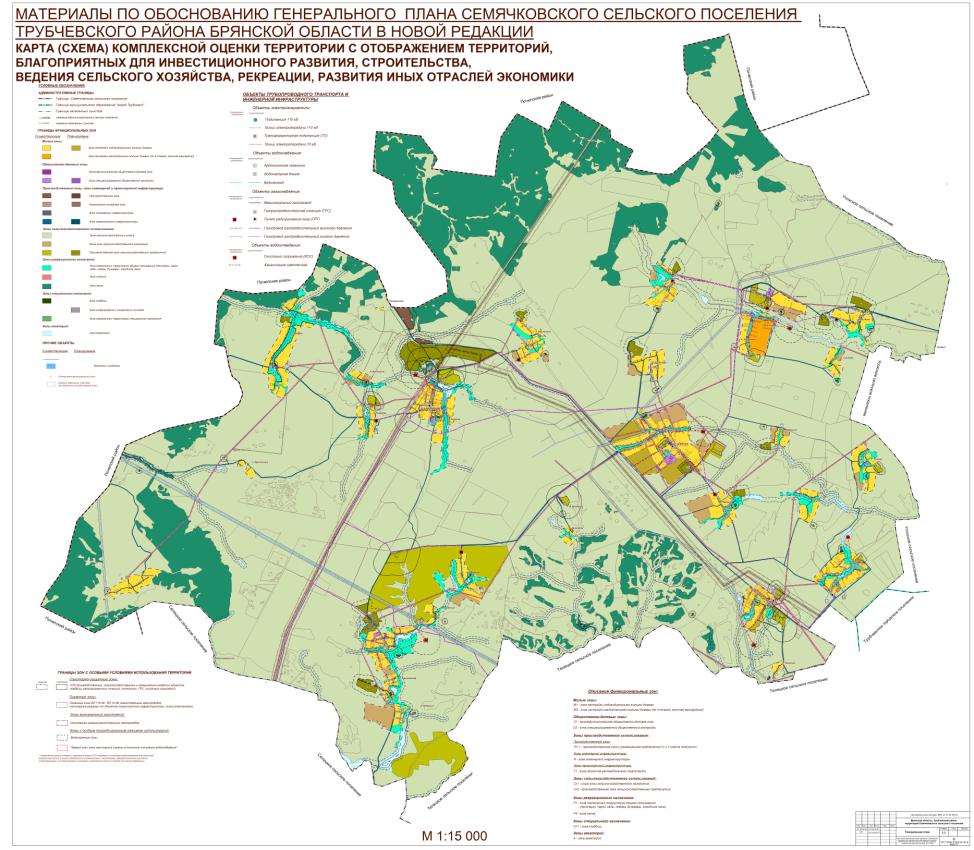 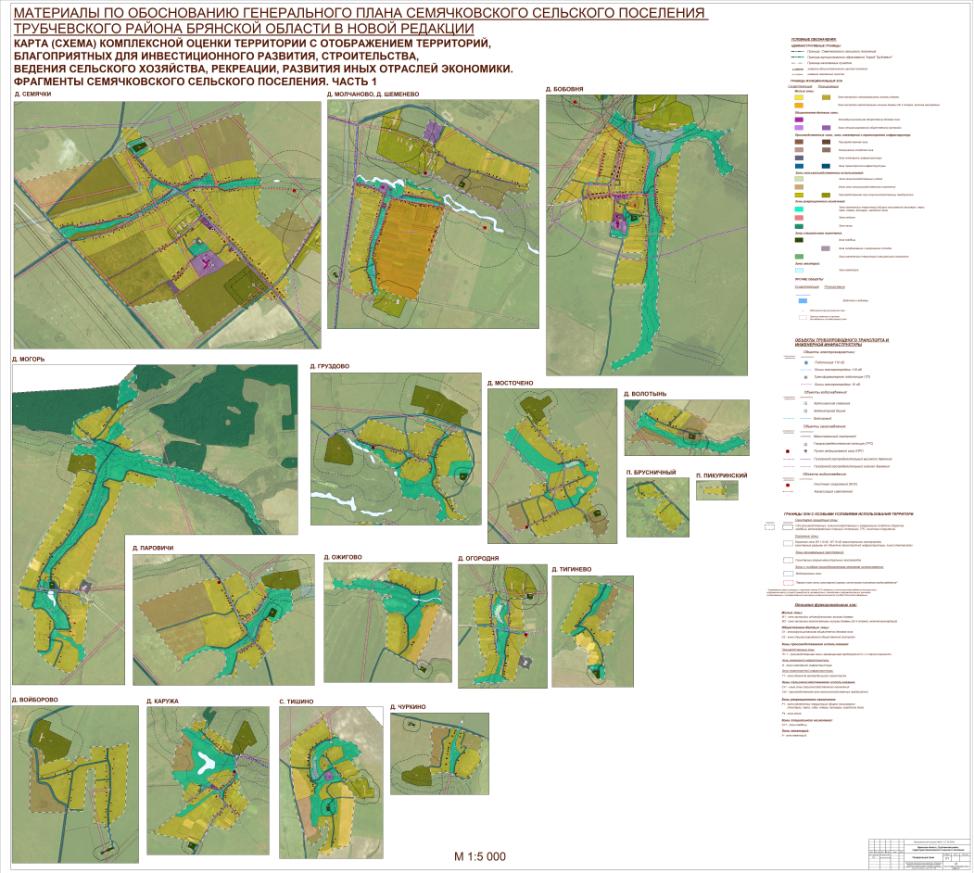 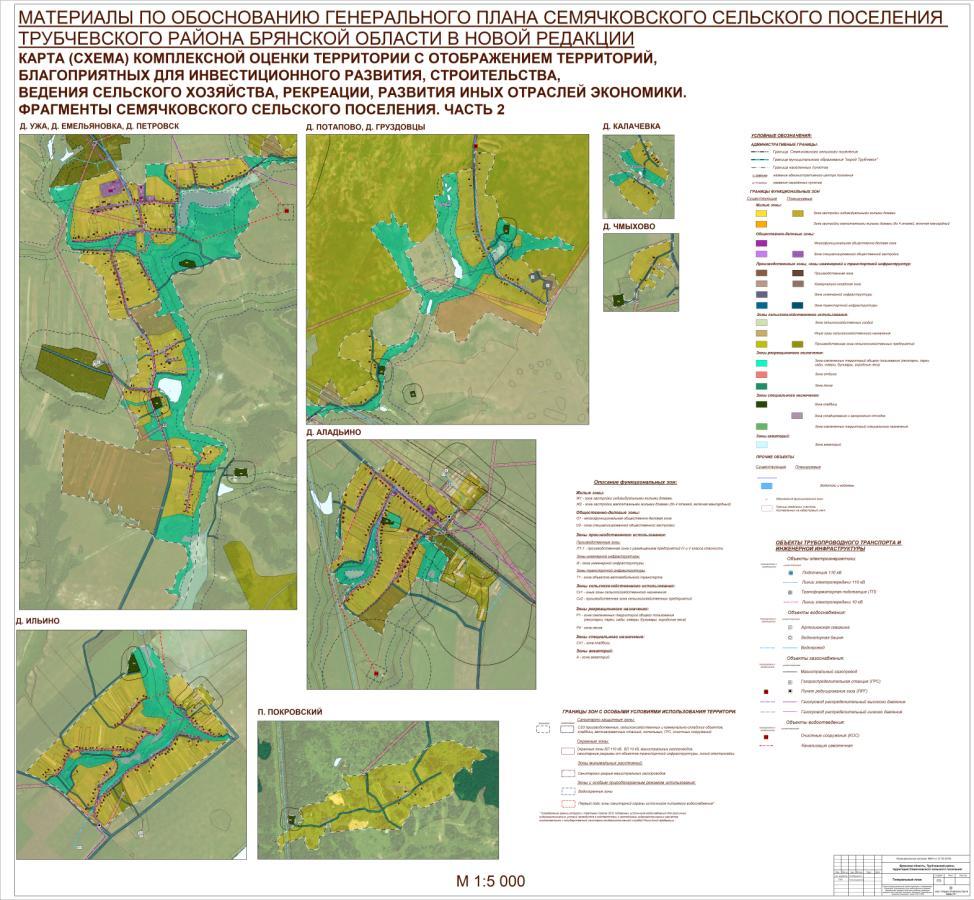 № п/пНаименованиеГриф1.Том I. Положения о территориальном планированиин/с2.Том II. Материалы по обоснованию проекта генерального планан/с№ п/пНазвание МасштабГрифКарта  границ зон с особыми условиями использования территории, особо охраняемых территорий и объектов1:15 000н/сКарта  границ территорий объектов культурного наследия1:15 000н/сКарты (схема) комплексной оценки территории с отображением территорий, благоприятных для инвестиционного развития, строительства, ведения сельского хозяйства, рекреации, развития иных отраслей экономики1:15 000н/сКарты (схема) комплексной оценки территории с отображением территорий, благоприятных для инвестиционного развития, строительства, ведения сельского хозяйства, рекреации, развития иных отраслей экономики. Фрагменты муниципального образования Семячковское сельское поселение. ЧАСТЬ 11:5 000н/сКарты (схема) комплексной оценки территории с отображением территорий, благоприятных для инвестиционного развития, строительства, ведения сельского хозяйства, рекреации, развития иных отраслей экономики. Фрагменты муниципального образования Семячковское сельское поселение. ЧАСТЬ 21:5 000н/с№ п/пНазваниеМасштабГрифКарта границ населенных пунктов, входящих в состав муниципального образования Городецкое сельское поселение1:15 000н/сКарта границ функциональных зон 1:15 000н/сКарта границ функциональных зон. Фрагменты муниципального образования Семячковское сельское поселение. ЧАСТЬ 11:5 000н/сКарта границ функциональных зон. Фрагменты муниципального образования Семячковское сельское поселение. ЧАСТЬ 21:5 000н/сКарта планируемого размещения объектов капитального строительства местного значения поселения: электро-, газо-, водоснабжения населения, водоотведения1:15 000н/сКарта планируемого размещения объектов капитального строительства местного значения поселения: электро-, газо-, водоснабжения населения, водоотведения. Фрагменты муниципального образования Семячковское сельское поселение. ЧАСТЬ 11:5 000н/сКарта планируемого размещения объектов капитального строительства местного значения поселения: электро-, газо-, водоснабжения населения, водоотведения. Фрагменты муниципального образования Семячковское сельское поселение. ЧАСТЬ 21:5 000н/сКарта планируемого размещения объектов социальной инфраструктуры и муниципального жилого фонда на территории  поселения1:15 000н/сКарта планируемого размещения объектов местного значения поселения: автомобильных дорог общего пользования, мостов и иных транспортных инженерных сооружений.1:15 000н/с№ п/пДолжностьФ.И.О.Начальник отдела проектирования, главный инженер проектаВ.А.КотляроваГлавный архитектор проектаТ.А. ШатаеваГлавный архитектор проектаА.В. СлесареваВедущий архитекторА.В. МатросоваГлавный инженер проектаА.В. ПоловниковГлавный инженер проектаЕ.В. АлександроваИнженер-градостроительИ.С. ГерасименкоИнженер-экономист И.В. РассадниковаИнженер-проектировщикН.М. Смирнова№№ п/пНаименование населенных пунктовПлощадь населенных пунктов, гаПлощадь населенных пунктов, га№№ п/пНаименование населенных пунктовСуществующее положение 2019 гРасчетный срок2019 - 2039 гг.1п. Покровский41,4741,472д. Каружа53,9453,943д. Мосточено61,0361,034д. Бобовня117,26117,265д. Огородня32,0032,006д. Волотынь23,6123,617п. Пикуринский1,231,238п. Брусничный8,548,549д. Потапово70,0170,0110д. Ужа97,0797,0711д. Петровск55,9655,9612д. Чмыхово6,826,8213д. Аладьино62,7262,7214д. Ильино84,3284,3215д. Паровичи77,4977,4916д. Ожигово38,0138,0117д. Чуркино18,2118,2118с. Тишино54,4554,4519с. Семячки291,44291,4420д. Войборово46,7246,7221д. Молчаново74,1874,1822д. Тигинево24,5624,5623д. Груздово49,1749,1724д. Калачевка10,4810,4825д. Могорь133,62133,6226д. Груздовцы15,3815,3827д. Шеменово39,3839,3828д. Емельяновка39,4339,43ИТОГО:1628,51628,5Код объектаНаименование функциональной зоныОписание функциональной зоны1.Жилая зонаВ состав жилых зон могут включаться:1) зоны застройки индивидуальными жилыми домами;2) зоны застройки малоэтажными жилыми домами (до 4 этажей, включая мансардный); В жилых зонах допускается размещение отдельно стоящих, встроенных или пристроенных объектов социального и коммунально-бытового назначения, объектов здравоохранения, объектов дошкольного, начального общего и среднего (полного) общего образования, культовых зданий, стоянок автомобильного транспорта, гаражей, объектов, связанных с проживанием граждан и не оказывающих негативного воздействия на окружающую среду. В состав жилых зон могут включаться также территории, предназначенные для ведения садоводства и дачного хозяйства. (п.2,3 ст.35 Градостроительного кодекса РФ).2.Общественно-деловая зона В состав общественно-деловых зон могут включаться:1) многофункциональные общественно-деловые зоны;2) зоны специализированной общественной застройки;Общественно-деловые зоны предназначены для размещения объектов здравоохранения, культуры, торговли, общественного питания, социального и коммунально-бытового назначения, предпринимательской деятельности, объектов среднего профессионального и высшего профессионального образования, административных, научно-исследовательских учреждений, культовых зданий, стоянок автомобильного транспорта, объектов делового, финансового назначения, иных объектов, связанных с обеспечением жизнедеятельности граждан.В перечень объектов капитального строительства, разрешенных для размещения в общественно-деловых зонах, могут включаться жилые дома, гостиницы, подземные или многоэтажные гаражи.(п.4,5,6 ст.35 Градостроительного кодекса РФ).3.Производственные зоны, зоны инженерной и транспортной инфраструктур3.1.Производственная зонаПроизводственные зоны - зоны размещения производственных объектов с различными нормативами воздействия на окружающую среду;Зоны производственного использования предназначены для размещения промышленных, коммунальных и складских объектов, а также для установления санитарно-защитных зон таких объектов в соответствии с требованиями технических регламентов.(ст. 35 Градостроительного кодекса РФ).3.2.Коммунально-складская зона Коммунальные зоны - зоны размещения коммунальных и складских объектов, объектов жилищно-коммунального хозяйства, объектов транспорта, объектов оптовой торговли;3.3.Зона инженерной инфраструктурыЗоны инженерной инфраструктуры предназначены для размещения объектов инженерной инфраструктуры, в том числе объекты водоснабжения, водоотведения, теплоснабжения, газоснабжения, электроснабжения, связи, объектов инженерной инфраструктуры иных видов3.4.Зона транспортной инфраструктурыЗоны транспортной инфраструктуры предназначены для размещения объектов транспортной инфраструктуры, в том числе сооружений и коммуникаций железнодорожного, автомобильного, речного, морского, воздушного и трубопроводного транспорта, связи, а также для установления санитарно-защитных зон таких объектов в соответствии с требованиями технических регламентов.(ст. 35 Градостроительного кодекса РФ).4. Зоны сельскохозяйственного использованияВ состав зон сельскохозяйственного использования могут включаться:1) зоны сельскохозяйственных угодий - пашни, сенокосы, пастбища, залежи, земли, занятые многолетними насаждениями (садами, виноградниками и другими);2) иные зоны сельскохозяйственного назначения – предназначенные для ведения личного подсобного хозяйства, для ведения крестьянского фермерского хозяйства, для целей аквакультуры (рыбоводства), для научно-исследовательских, учебных и иных, связанных с сельскохозяйственным производством, целей, для создания защитных лесных насаждений;3) производственные зоны сельскохозяйственных предприятий;4) зоны садоводческих, огороднических или дачных некоммерческих объединений граждан5.Зоны рекреационного назначенияВ состав зон рекреационного назначения могут включаться:1) зоны озелененных территорий общего пользования (лесопарки, парки, сады, скверы, бульвары, городские леса);2) зоны отдыха.6 .Зоны специального назначенияВ состав зон специального назначения могут включаться:1) зоны кладбищ;7.Зоны акваторий№ п/пНаименованиеГриф1.Том I. Положения о территориальном планированиин/с2.Том II. Материалы по обоснованию проекта генерального планан/с№ п/пНазвание МасштабГрифКарта  границ зон с особыми условиями использования территории, особо охраняемых территорий и объектов1:15 000н/сКарта  границ территорий объектов культурного наследия1:15 000н/сКарты (схема) комплексной оценки территории с отображением территорий, благоприятных для инвестиционного развития, строительства, ведения сельского хозяйства, рекреации, развития иных отраслей экономики1:15 000н/сКарты (схема) комплексной оценки территории с отображением территорий, благоприятных для инвестиционного развития, строительства, ведения сельского хозяйства, рекреации, развития иных отраслей экономики. Фрагменты муниципального образования Семячковское сельское поселение. ЧАСТЬ 11:5 000н/сКарты (схема) комплексной оценки территории с отображением территорий, благоприятных для инвестиционного развития, строительства, ведения сельского хозяйства, рекреации, развития иных отраслей экономики. Фрагменты муниципального образования Семячковское сельское поселение. ЧАСТЬ 21:5 000н/с№ п/пНазваниеМасштабГрифКарта границ населенных пунктов, входящих в состав муниципального образования Городецкое сельское поселение1:15 000н/сКарта границ функциональных зон 1:15 000н/сКарта границ функциональных зон. Фрагменты муниципального образования Семячковское сельское поселение. ЧАСТЬ 11:5 000н/сКарта границ функциональных зон. Фрагменты муниципального образования Семячковское сельское поселение. ЧАСТЬ 21:5 000н/сКарта планируемого размещения объектов капитального строительства местного значения поселения: электро-, газо-, водоснабжения населения, водоотведения1:15 000н/сКарта планируемого размещения объектов капитального строительства местного значения поселения: электро-, газо-, водоснабжения населения, водоотведения. Фрагменты муниципального образования Семячковское сельское поселение. ЧАСТЬ 11:5 000н/сКарта планируемого размещения объектов капитального строительства местного значения поселения: электро-, газо-, водоснабжения населения, водоотведения. Фрагменты муниципального образования Семячковское сельское поселение. ЧАСТЬ 21:5 000н/сКарта планируемого размещения объектов социальной инфраструктуры и муниципального жилого фонда на территории  поселения1:15 000н/сКарта планируемого размещения объектов местного значения поселения: автомобильных дорог общего пользования, мостов и иных транспортных инженерных сооружений.1:15 000н/с№ п/пДолжностьФ.И.О.Руководитель проектаА.В. МеркурьеваГлавный архитектор проектаВ.В. БородулинГлавный архитектор проектаИ.О. РодионоваГлавный инженер проектаЕ.В. АлександроваИнженер-экономист И.В. РассадниковаИнженер-проектировщикН.А. СемёноваИнженер-проектировщикД.И. Шаркова№ п/пНаименование населённого пунктаПлощадь, гаЧисленность населения,чел.п. Покровский41,473д. Каружа53,9412д. Мосточено61,0320д. Бобовня117,26368д. Огородня32,0032д. Волотынь23,610п. Пикуринский1,232п. Брусничный8,541д. Потапово70,0145д. Ужа97,07473д. Петровск55,968д. Чмыхово6,821д. Аладьино62,72241д. Ильино84,32242д. Паровичи77,4964д. Ожигово38,010д. Чуркино18,211с. Тишино54,455с. Семячки291,44632д. Войборово46,722д. Молчаново74,18119д. Тигинево24,560д. Груздово49,1711д. Калачевка10,487д. Могорь133,627д. Груздовцы15,386д. Шеменово39,388д. Емельяновка39,4321ИТОГО:1628,52331Код объектаНаименование функциональной зоныОписание функциональной зоны1.Жилая зонаВ состав жилых зон могут включаться:1) зоны застройки индивидуальными жилыми домами;2) зоны застройки малоэтажными жилыми домами (до 4 этажей, включая мансардный); В жилых зонах допускается размещение отдельно стоящих, встроенных или пристроенных объектов социального и коммунально-бытового назначения, объектов здравоохранения, объектов дошкольного, начального общего и среднего (полного) общего образования, культовых зданий, стоянок автомобильного транспорта, гаражей, объектов, связанных с проживанием граждан и не оказывающих негативного воздействия на окружающую среду. В состав жилых зон могут включаться также территории, предназначенные для ведения садоводства и дачного хозяйства. (п.2,3 ст.35 Градостроительного кодекса РФ).2.Общественно-деловая зона В состав общественно-деловых зон могут включаться:1) многофункциональные общественно-деловые зоны;2) зоны специализированной общественной застройки;Общественно-деловые зоны предназначены для размещения объектов здравоохранения, культуры, торговли, общественного питания, социального и коммунально-бытового назначения, предпринимательской деятельности, объектов среднего профессионального и высшего профессионального образования, административных, научно-исследовательских учреждений, культовых зданий, стоянок автомобильного транспорта, объектов делового, финансового назначения, иных объектов, связанных с обеспечением жизнедеятельности граждан.В перечень объектов капитального строительства, разрешенных для размещения в общественно-деловых зонах, могут включаться жилые дома, гостиницы, подземные или многоэтажные гаражи.(п.4,5,6 ст.35 Градостроительного кодекса РФ).3.Производственные зоны, зоны инженерной и транспортной инфраструктур3.1.Производственная зонаПроизводственные зоны - зоны размещения производственных объектов с различными нормативами воздействия на окружающую среду;Зоны производственного использования предназначены для размещения промышленных, коммунальных и складских объектов, а также для установления санитарно-защитных зон таких объектов в соответствии с требованиями технических регламентов.(ст. 35 Градостроительного кодекса РФ).3.2.Коммунально-складская зона Коммунальные зоны - зоны размещения коммунальных и складских объектов, объектов жилищно-коммунального хозяйства, объектов транспорта, объектов оптовой торговли;3.3.Зона инженерной инфраструктурыЗоны инженерной инфраструктуры предназначены для размещения объектов инженерной инфраструктуры, в том числе объекты водоснабжения, водоотведения, теплоснабжения, газоснабжения, электроснабжения, связи, объектов инженерной инфраструктуры иных видов3.4.Зона транспортной инфраструктурыЗоны транспортной инфраструктуры предназначены для размещения объектов транспортной инфраструктуры, в том числе сооружений и коммуникаций железнодорожного, автомобильного, речного, морского, воздушного и трубопроводного транспорта, связи, а также для установления санитарно-защитных зон таких объектов в соответствии с требованиями технических регламентов.(ст. 35 Градостроительного кодекса РФ).4. Зоны сельскохозяйственного использованияВ состав зон сельскохозяйственного использования могут включаться:1) зоны сельскохозяйственных угодий - пашни, сенокосы, пастбища, залежи, земли, занятые многолетними насаждениями (садами, виноградниками и другими);2) иные зоны сельскохозяйственного назначения – предназначенные для ведения личного подсобного хозяйства, для ведения крестьянского фермерского хозяйства, для целей аквакультуры (рыбоводства), для научно-исследовательских, учебных и иных, связанных с сельскохозяйственным производством, целей, для создания защитных лесных насаждений;3) производственные зоны сельскохозяйственных предприятий;4) зоны садоводческих, огороднических или дачных некоммерческих объединений граждан5.Зоны рекреационного назначенияВ состав зон рекреационного назначения могут включаться:1) зоны озелененных территорий общего пользования (лесопарки, парки, сады, скверы, бульвары, городские леса);2) зоны отдыха.6 .Зоны специального назначенияВ состав зон специального назначения могут включаться:1) зоны кладбищ;7.Зоны акваторий№п/пНаименованиеНа 01.01.2012На 01.01.2013На 01.01.2014На 01.01.2015На 01.01.2016На 01.01.2017На 01.01.20181Численность постоянного населения, тыс.чел.22042239232423062276223421442Родившихся, всего838189854736393Число умерших, всего394052394036414Число умерших, на тыс.жителей17,982316,617,315,818,45Число прибывших жителей, всего1431421958710785696Число выбывших жителей, всего138146148151145129154№№ п/пНаименование населенных пунктов01.01.20191п. Покровский32д. Каружа123д. Мосточено204д. Бобовня3685д. Огородня326д. Волотынь07п. Пикуринский28п. Брусничный19д. Потапово4510д. Ужа47311д. Петровск812д. Чмыхово113д. Аладьино24114д. Ильино24215д. Паровичи6416д. Ожигово017д. Чуркино118с. Тишино519с. Семячки63220д. Войборово221д. Молчаново11922д. Тигинево023д. Груздово1124д. Калачевка725д. Могорь7д. Груздовцы6д. Шеменово8д. Емельяновка21ИТОГО:2331№№ п/пНаименование учрежденияМестоположение, зона обслуживания (наименование населенных пунктов)ЕмкостьЕмкостьсостояние здания (% износа)№№ п/пНаименование учрежденияМестоположение, зона обслуживания (наименование населенных пунктов)по современным стандартным нормам (мест)фактически число детейсостояние здания (% износа)1Муниципальное бюджетное общеобразовательное учреждение  Семячковская СОШ          (д/с "Сказка")242225, Брянская обл., Трубчевский р-н,                           с. Семячки, ул. Садовая,95020100№№ п/пНаименование школыМестоположе-ние (адрес)Уровень школы, зона обслуживания (наименование населенных пунктов)ЕмкостьЕмкостьЕмкостьНаличие спортивных залов и открытых спортивных площадоксостояние здания (% износа)№№ п/пНаименование школыМестоположе-ние (адрес)Уровень школы, зона обслуживания (наименование населенных пунктов)по современным стандартным нормам (мест)фактически число детейв т.ч. обучающихся во 2-ю сменуНаличие спортивных залов и открытых спортивных площадоксостояние здания (% износа)1Муниципальное бюджетное общеобразовательное учреждение  Семячковская СОШ242225, Брянская обл., Трубчевский р-н, с. Семячки, ул. Садовая,9с.Семячки480590да100№ п/пНаименование учреждения1.Аладьинский ФАП   д. Аладьино  ул. Трубчевская д.72.Молчановский  ФАП  д. Молчаново ул. Луговая д.5 а3.Семячковский ФАП  с. Семячки ул. Советская д.144.Ужанский ФАП  д. Ужа  ул. Строительная  д. 38Уреждение образованияСпортивные залыВолейбольные площадкиБаскетбольные площадкиТирыФутбольные поляДругие спортсооруженияСемячковская СОШ147м21---Площадка с гимнастическими сооружениями, легкоатлетическая площадкаНаименование показателяСуществующая мощность, тыс. кв.м.Норматив обеспеченности, тыс. кв. м.Норматив обеспеченности, тыс. кв. м.Уровень обеспеченностиНаименование показателяСуществующая мощность, тыс. кв.м.на 1000 чел.на все населениеУровень обеспеченностиСпортивные залы0,30,350,7937%Плоскостные сооружения1,31,954,3930%Наименование объектаАдрес объектаКнижный фонд, тыс. томовБобовенская сельская библиотекад. Бобовня, пер. Молодежный д.143730Семячковская сельская библиотекас. Семячки, ул. Садовая, 96102Ужанская  сельская библиотекад. Ужа, ул. Строительная, 305065Аладьинская сельская библиотекад. Аладьино, ул. Молодежная, д. 1«а»3347НаименованиеСуществующая емкость, тыс. томовНорматив обеспеченности, тыс. томовНорматив обеспеченности, тыс. томовУровень обеспеченностиНаименованиеСуществующая емкость, тыс. томовна 1000 чел.на все населениеУровень обеспеченностиБиблиотеки общие18,242,55,6326 %№п/пУчреждения, предприятия, сооруженияМестоположениеЕмкость (кв.м), вместимость(чел.)Емкость (кв.м), вместимость(чел.)Емкость (кв.м), вместимость(чел.)Емкость (кв.м), вместимость(чел.)№п/пУчреждения, предприятия, сооруженияМестоположениеед. измерения(количество посадочных мест)по проектуфактически% износа1234567Ужанский СДКд. Ужа, ул. Строительная, д. 3010010010060Аладьинский СКд. Аладьино, ул. Молодёжная, д.1 «А»10010010060№№п/пПредприятияМестоположениеЕмкость (кв.м), вместимость(чел.)Емкость (кв.м), вместимость(чел.)№№п/пПредприятияМестоположениеед. измеренияфактически123451Магазин ТПСООО «Продукты»д. Аладьино, ул.Трубчевская, 22кв. м.39,62Магазин ТПСООО «Продукты»д. Ужа,ул. Строителей, 3746,23Магазин ТПСООО «Продукты»д. Бобовня, пер. Молодежный, 3435,04Магазин ТПСООО «Продукты»д. Ильино, ул. Брянская, 1633,05Магазин ТПСРайПОд. Семячки,ул. Советская, 3071,56Магазин ТПСРайПОд. Молчаново, ул. Центральная, 6 а30,07М-н «Мечта» ИП Кузьменко Е.Нд. Ужа, ул.Старосельская,19 А16,38т/п «Визит»ИП Зайцев А.В.д. Аладьино, ул. Трубчевская д. 1а28,0Наименование показателяЖилой фонд, тыс. м2ДоляИндивидуальная застройка42,987%Многоквартирная застройка6,513%Итого:49,4100%Индекс дорогиНаименование автомобильных дорогПротяженность, кмКатегорияТип покрытия206Семцы – Рамасуха – Трубчевск13,294асфальтобетон2618Семячки – Шеменово6,844асфальтобетон2617«Семцы - Рамасуха – Трубчевск» - Бобовня – Могорь6,94асфальтобетон2616«Семцы - Рамасуха – Трубчевск» - Петровск10,544асфальтобетон2632«Семцы - Рамасуха – Трубчевск» - Ильино2,5474асфальтобетон2623Голевск - Груздово1,724асфальтобетонИТОГО по муниципальному образованиюИТОГО по муниципальному образованию41,837№ п/пНаименование маршрутаДлина маршрута, кмВремя в пути, час. мин.Кол-во машин на маршруте, ед.Марка автомобиляВместимость, чел.Кол-во перевезенных пассажиров за 2010г., тыс. чел.Трубчевск - Мошки36,80-551ПАЗ 320513713,9Трубчевск – Бобовня - Могорь24,00-501ПАЗ 32054-073618,3Трубчевск - Ужа21,50-401ПАЗ 42345019,9Трубчевск - Молчаново17,40-401ПАЗ 42345030,0Трубчевск - Почеп48,51-302ПАЗ 42345057,4№ п/пНаименованиеПлощадь, гаРазмер СЗЗ1.Кладбище западнее п. Покровский0,26502.Кладбище южнее р. Снетхорь0,18503.Кладбище северо-западнее п. Брусничный0,35504.Кладбище в д. Могорь 0,24505.Кладбище в д. Волотынь0,2506.Кладбище в д. Огородня0,26507.Кладбище в д. Бобовня0,24508.Кладбище в д. Мосточено0,28509.Кладбище южнее д. Каружа0,385010.Кладбище южнее д. Войборово0,335011.Кладбище в с. Семячки0,665012.Кладбище севернее д. Калачевка0,195013.Кладбище в д. Потапово0,225014.Кладбище в д. Груздовцы0,245015.Кладбище в д. Ужа0,445016.Кладбище в д. Емельяновка0,415017.Кладбище восточнее д. Петровск0,505018.Кладбище в южной части муниципального образования	0,525019.Кладбище в южной части муниципального образования0,135020.Кладбище в южной части муниципального образования0,265021.Кладбище в д. Чмыхово0,6122.Кладбище в д. Аладьино0,265023.Кладбище в д. Ильино0,675024.Кладбище в д. Ожигово0,285025.Кладбище в с. Тишино0,125026.Кладбище к северо-западу от                          д. Чуркино0,165027.Кладбище в д. Тигинево0,335028.Кладбище южнее д. Груздово0,375029.Кладбище в северной части муниципального образования0,195030.Кладбище западнее д. Молчаново0,185031.Кладбище в д. Паровичи0,415032.Кладбище в д. Шеменово0,2250Итого10,09-район....Трубчевский63,463,963,863,8район......Трубчевский439034702736261027643043район......Трубчевский6607723242197241074район.....Трубчевский215321183218322351Район......Трубчевский153022482023192117771761№п/пМесто нахожденияСобственникКол-во артскважин1.село СемячкиСемячковская с/адм.12.деревня АладьиноООО «Молочное»2 – на балансе не стоят3.деревня БобовняСемячковская с/адм.14.поселок Брусничный--5.деревня Войборово--6.деревня Волотынь--7.деревня Груздовон/д18.деревня Груздовцы--9.деревня ЕмельяновкаСемячковская с/адм.110.деревня ИльиноСемячковская с/адм.111.деревня Калачовка--12.деревня Каружа--13.деревня МогорьСемячковская с/адм.114.деревня МолчановоСемячковская с/адм.115.деревня Мосточино--16.деревня ОгородняСемячковская с/адм.117.деревня Ожигово--18.деревня ПаровичиСемячковская с/адм.119.деревня Петровск--20.поселок Пикуринский--21.поселок Покровский--22.деревня ПотаповоСемячковская с/адм.123.деревня Тигинево--24.село Тишино--25.деревня Чмыхово--26.деревня Чуркино--27.деревня УжаСемячковская с/адм.128.деревня ШеменевоСемячковская с/адм.1№п/пАдрес водозаборапотребителиГод вводав эксплуатациюПротяженностьВодопровода/ км /№п/пАдрес водозабораНаселениечел.Год вводав эксплуатациюПротяженностьВодопровода/ км /1.село Семячки21019673,42.деревня Аладьино29019653,53.деревня Бобовня21019644,84.поселок Брусничный---5.деревня Войборово---6.деревня Волотынь---7.деревня Груздовон/дн/дн/д8.деревня Груздовцы---9.деревня Емельяновка4719630,710.деревня Ильино18519693,211.деревня Калачовка---12.деревня Каружа---13.деревня Могорь119650,214.деревня Молчаново13019793,315.деревня Мосточино---16.деревня Огородня919652,017.деревня Ожигово---18.деревня Паровичи1619681,019.деревня Петровск---20.поселок Пикуринский---21.поселок Покровский---22.деревня Потапово1519681,523.деревня Тигинево---24.село Тишинон/д19701,025.деревня Чмыхово---26.деревня Чуркино---27.деревня Ужа12019622,728.деревня Шеменевон/д19780,5район....Трубчевский55,355,655,555,3Район......Трубчевский16801660983107715001773ПотребностьНазначениеНаселениеНа приготовление пищи и горячее водоснабжение.Учреждения здравоохранения, предприятия общественного и коммунально-бытового назначенияНа приготовление пищи и горячей воды для хозяйственных и санитарно-гигиенических нужд, лечебные процедуры и лабораторные нужды, отопление.Местные районные котельные и отопительные печи.Отопление общественного фонда.Промышленные предприятия.Отопление, вентиляция и технические нужды.Наименование подстанции, класс напряжения, кВАдрес. Год ввода в эксплуатациюКол-во трансформ. Мощность (МВА)%Загрузки трансформ.%Износа трансформ.Техническое состояниеСемячки 110/10д. Семячки 1984Т-1  2,5Т-2  2,58,00,072,472,4Удовлетв.Удовлетв.№ п/пОбъекты образования отходовЧисленность населения,тыс. чел.Норматив, кг/год на 1 чел.Количество образующихся отходов, т/год1п. Покровский34501,352д. Каружа124505,43д. Мосточено2045094д. Бобовня368450165,65д. Огородня3245014,46д. Волотынь045007п. Пикуринский24500,98п. Брусничный14500,459д. Потапово4545020,2510д. Ужа473450212,8511д. Петровск84503,612д. Чмыхово14500,4513д. Аладьино241450108,4514д. Ильино242450108,915д. Паровичи6445028,816д. Ожигово0450017д. Чуркино14500,4518с. Тишино54502,2519с. Семячки632450284,420д. Войборово24500,921д. Молчаново11945053,5522д. Тигинево0450023д. Груздово114504,9524д. Калачевка74503,1525д. Могорь74503,1526д. Груздовцы64502,727д. Шеменово84503,628д. Емельяновка214509,45ИТОГО:23314501048,95№ п/пНаименование памятникаВид объекта культурного наследияМестонахождениеДатировка, авторКатегория охраны, документ о принятии на гос. охрану, гос. номерСовременное использованиеТехническое состояниеКатегория историко-культурного значения1Поселение "Огородня"памятник археолгии к С от д.Огородня, на лев. берегу р.ВолотыньI тыс. н.э.в/впашняаварийноевновь выявленный2Братская могила 83 советских воиновпамятник историип.Пикуринский1941-1943 гг.М 406 1501576000удовл.региональный3Братская могила 59 советских воиновпамятник историис.Ужа1941г.М 406 1501592000удовл.региональный4Братская могила 37 советских воиновпамятник историид.Калачевка1941г.М 406 1501569000удовл.региональный5Церковь Николая Чудотворцаархитектуры и историис.Семячкинач. XIX в.в/вне использ.неудовлвновь выявленный6Братская могила 48 советских воиновпамятник историис.Семячки1941-1943 гг.М 406 1501586000удовл.региональный7Братская могила 10 советских воиновпамятник историид.Шеменово1941-1943 гг.М 406 1501594000удовл.региональный8Братская могила советских воиновпамятник историид.Аладьино1941-1943 гг.М 406 1501555000удовл.региональный9Братская могила 11 советских воиновпамятник историис.Тишино1941-1943 гг.М 406 1501591000удовл.региональный10Церковь Николая Чудотворца (Рождества Богородицы)архитектуры и историис.Тишинонач. XIX в.М 406 1501606000не использ.неудовлрегиональный№ п/пНазвание рекиРазмер Водоохраной зоны, м1.р. Снетхорь502.р. Волотынь503.р. Развал504.р. Поройца505.р. Кор506.р. Уж50Наименование  зонРегламенты использования территорииРегламенты использования территорииНаименование  зонЗапрещаетсяДопускаетсяПрибрежная  защитная  полосаИспользование сточных вод для удобрения почв;Размещение кладбищ, скотомогильников, мест захоронения отходов производства и потребления радиоактивных, химических, взрывчатых, токсичных, отравляющих и ядовитых веществ;Осуществление авиационных мер по борьбе с вредителями и болезнями растений;Движение и стоянка транспортных средств (кроме специальных транспортных средств), за исключением их движения по дорогам и стоянки на дорогах и в специально оборудованных местах, имеющих твердое покрытие;Размещение автозаправочных станций, складов горюче-смазочных материалов (за исключением случаев, если автозаправочные станции, склады горюче-смазочных материалов размещены на территориях портов, судостроительных и судоремонтных организаций, инфраструктуры внутренних водных путей при условии соблюдения требований законодательства в области охраны окружающей среды и настоящего Кодекса), станций технического обслуживания, используемых для технического осмотра и ремонта транспортных средств, осуществление мойки транспортных средств;Размещение специализированных хранилищ пестицидов и агрохимикатов, применение пестицидов и агрохимикатов;Сброс сточных, в том числе дренажных, вод;Разведка и добыча общераспространенных полезных ископаемых (за исключением случаев, если разведка и добыча общераспространенных полезных ископаемых осуществляются пользователями недр, осуществляющими разведку и добычу иных видов полезных ископаемых, в границах предоставленных им в соответствии с законодательством Российской Федерации о недрах горных отводов и (или) геологических отводов на основании утвержденного технического проекта в соответствии со статьей 19.1 Закона Российской Федерации от 21 февраля 1992 года N 2395-1 «О недрах»)В лесах, расположенных в водоохранных зонах, запрещаются проведение сплошных рубок лесных насаждений, использование токсичных химических препаратов для охраны и защиты лесов, в том числе в научных целях (ст. 104 Лесного кодекса РФ)Распашка земель;Размещение отвалов размываемых грунтов;Выпас сельскохозяйственных животных и организация для них летних лагерей, ванн.Водоохранная  зонаИспользование сточных вод для удобрения почв;Размещение кладбищ, скотомогильников, мест захоронения отходов производства и потребления радиоактивных, химических, взрывчатых, токсичных, отравляющих и ядовитых веществ;Осуществление авиационных мер по борьбе с вредителями и болезнями растений;Движение и стоянка транспортных средств (кроме специальных транспортных средств), за исключением их движения по дорогам и стоянки на дорогах и в специально оборудованных местах, имеющих твердое покрытие;Размещение автозаправочных станций, складов горюче-смазочных материалов (за исключением случаев, если автозаправочные станции, склады горюче-смазочных материалов размещены на территориях портов, судостроительных и судоремонтных организаций, инфраструктуры внутренних водных путей при условии соблюдения требований законодательства в области охраны окружающей среды и настоящего Кодекса), станций технического обслуживания, используемых для технического осмотра и ремонта транспортных средств, осуществление мойки транспортных средств;Размещение специализированных хранилищ пестицидов и агрохимикатов, применение пестицидов и агрохимикатов;Сброс сточных, в том числе дренажных, вод;Разведка и добыча общераспространенных полезных ископаемых (за исключением случаев, если разведка и добыча общераспространенных полезных ископаемых осуществляются пользователями недр, осуществляющими разведку и добычу иных видов полезных ископаемых, в границах предоставленных им в соответствии с законодательством Российской Федерации о недрах горных отводов и (или) геологических отводов на основании утвержденного технического проекта в соответствии со статьей 19.1 Закона Российской Федерации от 21 февраля 1992 года N 2395-1 «О недрах»)В лесах, расположенных в водоохранных зонах, запрещаются проведение сплошных рубок лесных насаждений, использование токсичных химических препаратов для охраны и защиты лесов, в том числе в научных целях (ст. 104 Лесного кодекса РФ)проектирование, строительство, реконструкция, ввод в эксплуатацию, эксплуатация хозяйственных и иных объектов при условии оборудования таких объектов сооружениями, обеспечивающими охрану водных объектов от загрязнения, засорения, заиления и истощения вод в соответствии с водным законодательством и законодательством в области охраны окружающей среды. Выбор типа сооружения, обеспечивающего охрану водного объекта от загрязнения, засорения, заиления и истощения вод, осуществляется с учетом необходимости соблюдения установленных в соответствии с законодательством в области охраны окружающей среды нормативов допустимых сбросов загрязняющих веществ, иных веществ и микроорганизмов;движение транспорта по дорогам и стоянка на дорогах и в специально оборудованных местах, имеющих твердое покрытиеБереговая полоса- перекрывать доступ к водному объекту (5 и 20 - метровая полоса вдоль рек и прудов предназначена для общего пользования)- использование для общего пользования: передвижение и пребывание около водного объекта, для спортивного и любительского рыболовства, причаливания плавательных средствНе допускаетсяДопускаетсяразмещать: жилую застройку, включая отдельные жилые дома, ландшафтно-рекреационные зоны, зоны отдыха, территории курортов, санаториев и домов отдыха, территории садоводческих товариществ и коттеджной застройки, коллективных или индивидуальных дачных и садово-огородных участков, а также другие территории с нормируемыми показателями качества среды обитания; спортивные сооружения, детские площадки, образовательные и детские учреждения, лечебно-профилактические и оздоровительные учреждения общего пользования. размещать объекты по производству лекарственных веществ, лекарственных средств и (или) лекарственных форм, склады сырья и полупродуктов для фармацевтических предприятий; объекты пищевых отраслей промышленности, оптовые склады продовольственного сырья и пищевых продуктов, комплексы водопроводных сооружений для подготовки и хранения питьевой воды, которые могут повлиять на качество продукцииразмещать здания и сооружения для обслуживания работников указанного объекта и для обеспечения деятельности промышленного объекта (производства): нежилые помещения для дежурного  аварийного персонала, помещения для пребывания работающих по вахтовому методу (не более двух недель), здания управления, конструкторские бюро, здания административного назначения, научно-исследовательские лаборатории, поликлиники, спортивно-оздоровительные сооружения закрытого типа, бани, прачечные, объекты торговли и общественного питания, мотели, гостиницы, гаражи, площадки и сооружения для хранения общественного и  индивидуального  транспорта, пожарные депо, местные и транзитные коммуникации, ЛЭП, электроподстанции, нефте- и газопроводы, артезианские скважины для технического водоснабжения, водоохлаждающие сооружения для подготовки технической воды, канализационные насосные станции, сооружения оборотного водоснабжения, автозаправочные станции, станции техобслуживания автомобилей. Код объектаНаименование функциональной зоныОписание функциональной зоны1.Жилая зонаВ состав жилых зон могут включаться:1) зоны застройки индивидуальными жилыми домами;2) зоны застройки малоэтажными жилыми домами (до 4 этажей, включая мансардный); В жилых зонах допускается размещение отдельно стоящих, встроенных или пристроенных объектов социального и коммунально-бытового назначения, объектов здравоохранения, объектов дошкольного, начального общего и среднего (полного) общего образования, культовых зданий, стоянок автомобильного транспорта, гаражей, объектов, связанных с проживанием граждан и не оказывающих негативного воздействия на окружающую среду. В состав жилых зон могут включаться также территории, предназначенные для ведения садоводства и дачного хозяйства. (п.2,3 ст.35 Градостроительного кодекса РФ).2.Общественно-деловая зона В состав общественно-деловых зон могут включаться:1) многофункциональные общественно-деловые зоны;2) зоны специализированной общественной застройки;Общественно-деловые зоны предназначены для размещения объектов здравоохранения, культуры, торговли, общественного питания, социального и коммунально-бытового назначения, предпринимательской деятельности, объектов среднего профессионального и высшего профессионального образования, административных, научно-исследовательских учреждений, культовых зданий, стоянок автомобильного транспорта, объектов делового, финансового назначения, иных объектов, связанных с обеспечением жизнедеятельности граждан.В перечень объектов капитального строительства, разрешенных для размещения в общественно-деловых зонах, могут включаться жилые дома, гостиницы, подземные или многоэтажные гаражи.(п.4,5,6 ст.35 Градостроительного кодекса РФ).3.Производственные зоны, зоны инженерной и транспортной инфраструктур3.1.Производственная зонаПроизводственные зоны - зоны размещения производственных объектов с различными нормативами воздействия на окружающую среду;Зоны производственного использования предназначены для размещения промышленных, коммунальных и складских объектов, а также для установления санитарно-защитных зон таких объектов в соответствии с требованиями технических регламентов.(ст. 35 Градостроительного кодекса РФ).3.2.Коммунально-складская зона Коммунальные зоны - зоны размещения коммунальных и складских объектов, объектов жилищно-коммунального хозяйства, объектов транспорта, объектов оптовой торговли;3.3.Зона инженерной инфраструктурыЗоны инженерной инфраструктуры предназначены для размещения объектов инженерной инфраструктуры, в том числе объекты водоснабжения, водоотведения, теплоснабжения, газоснабжения, электроснабжения, связи, объектов инженерной инфраструктуры иных видов3.4.Зона транспортной инфраструктурыЗоны транспортной инфраструктуры предназначены для размещения объектов транспортной инфраструктуры, в том числе сооружений и коммуникаций железнодорожного, автомобильного, речного, морского, воздушного и трубопроводного транспорта, связи, а также для установления санитарно-защитных зон таких объектов в соответствии с требованиями технических регламентов.(ст. 35 Градостроительного кодекса РФ).4. Зоны сельскохозяйственного использованияВ состав зон сельскохозяйственного использования могут включаться:1) зоны сельскохозяйственных угодий - пашни, сенокосы, пастбища, залежи, земли, занятые многолетними насаждениями (садами, виноградниками и другими);2) иные зоны сельскохозяйственного назначения – предназначенные для ведения личного подсобного хозяйства, для ведения крестьянского фермерского хозяйства, для целей аквакультуры (рыбоводства), для научно-исследовательских, учебных и иных, связанных с сельскохозяйственным производством, целей, для создания защитных лесных насаждений;3) производственные зоны сельскохозяйственных предприятий;4) зоны садоводческих, огороднических или дачных некоммерческих объединений граждан5.Зоны рекреационного назначенияВ состав зон рекреационного назначения могут включаться:1) зоны озелененных территорий общего пользования (лесопарки, парки, сады, скверы, бульвары, городские леса);2) зоны отдыха.6 .Зоны специального назначенияВ состав зон специального назначения могут включаться:1) зоны кладбищ;7.Зоны акваторий№№ п/пНаименование населенных пунктовПлощадь населенных пунктов, гаПлощадь населенных пунктов, га№№ п/пНаименование населенных пунктовСуществующее положение 2019 гРасчетный срок2019 - 2039 гг.1п. Покровский41,4741,472д. Каружа53,9453,943д. Мосточено61,0361,034д. Бобовня117,26117,265д. Огородня32,0032,006д. Волотынь23,6123,617п. Пикуринский1,231,238п. Брусничный8,548,549д. Потапово70,0170,0110д. Ужа97,0797,0711д. Петровск55,9655,9612д. Чмыхово6,826,8213д. Аладьино62,7262,7214д. Ильино84,3284,3215д. Паровичи77,4977,4916д. Ожигово38,0138,0117д. Чуркино18,2118,2118с. Тишино54,4554,4519с. Семячки291,44291,4420д. Войборово46,7246,7221д. Молчаново74,1874,1822д. Тигинево24,5624,5623д. Груздово49,1749,1724д. Калачевка10,4810,4825д. Могорь133,62133,6226д. Груздовцы15,3815,3827д. Шеменово39,3839,3828д. Емельяновка39,4339,43ИТОГО:1628,51628,5Показатели2019 г.2029 г.2039 г.Численность населения, тыс. чел.2,3312,12,0Показатели2019 г.2029 г.2039 г.Численность населения, тыс. чел.2,3312,542,4Наименование населённого пунктаСуществующее положениеСуществующее положение1-я очередь(2019-2029гг.)1-я очередь(2019-2029гг.)Расчетный срок(2019-2039гг.)Расчетный срок(2019-2039гг.)Наименование населённого пунктаЧисл. населения, чел.Доля, %Числ. населения, тыс. чел.Доля, %Числ. населения, тыс. чел.Доля, %с. Семячки63227,11,0942,81,0142,1д. Молчаново1195,10,145,70,2711,3д. Аладьино24110,40,249,40,2610,8д. Ужа47320,40,3313,00,2711,3д. Бобовня  36815,80,3112,00,2510,4д. Ильино24210,40,166,40,135,4д. Емельяновка210,90,041,70,041,7д. Потапово451,90,041,70,041,7д. Паровичи642,80,041,70,041,7д. Мосточено200,90,031,00,020,8д. Огородня321,40,031,00,020,8д. Груздово110,50,020,70,010,4д. Каружа120,60,020,70,010,4д. Шеменово80,340,010,30,010,4д. Петровск80,340,010,30,010,4д.  Могорь70,30,010,30,010,4д. Груздовцы60,30,010,3менее 0,010д. Войборово20,010,010,3менее 0,010д. Ожигово 000,010,3менее 0,010п. Покровский30,010,010,3менее 0,010д. Чуркино10менее 0,010менее 0,010д. Калачевка70,3менее 0,010менее 0,010д. Волотынь00менее 0,010менее 0,010п. Брусничный10менее 0,010менее 0,010с. Тишино50,2менее 0,010менее 0,010д. Чмыхово 10менее 0,010менее 0,010п.Пикуринский 20,01---д. Тигинево00---ИТОГО2,331100,02,54100,02,40100,0Наименование показателяСуществующее положение1-я очередь(2019-2029гг.)Расчетный срок(2019-2039гг.)Постоянное население2,3311,941,6Мигранты-0,60,8Всего:2,3312,542,40Наименование показателяСуществующее положениеРасчетный срокКоэффициент рождаемости (на 1 000 чел.)10,510,6Коэффициент смертности (на 1 000 чел.)18,717,0Коэффициент прироста (убыли населения)-8,2-6,4ПоказателиСуществующее положениеСуществующее положение1-я очередь (2019-2029гг.)1-я очередь (2019-2029гг.)Расчетный срок (2019-2039гг.)Расчетный срок (2019-2039гг.)ПоказателиЧисл. населения, тыс. челДоля, %Числ. населения, тыс. челДоля, %Числ. населения, тыс. челДоля, %Моложе трудоспособного возраста (дети 0-15 лет)0,1670,25100,2611В трудоспособном возрасте (женщины 16-54, мужчины 16-59)0,66290,99390,7933Старше трудоспособного возраста (женщины старше 55, мужчины старше 60)1,43641,3511,3556Численность жителей – всего2,251002,541002,4100Численность экономически активного населения0,72320,89350,9640№ п/пНаименование объектовЕд.изм.Существующая емкостьОбеспеченность Обеспеченность ПотребностьПотребностьПримечания№ п/пНаименование объектовЕд.изм.Существующая емкостьСущ.Принято в проектеВсегов т.ч. новое строительствоПримечанияОбразованиеОбразованиеОбразованиеОбразованиеОбразованиеОбразованиеОбразованиеОбразованиеОбразование1.Дошкольное образовательное учреждениеЧисло мест156 на 1 000 жителей30 на 1 000 жителей7055Строительство ДОУД/с на 55 мест в                      с. Семячки - I очередь2.Среднее общеобразовательное учреждениеЧисло мест650288 на 1 000 жителей100 на 1 000 жителей240-Организация групп для внешкольного образованияГруппы для дошкольников могут быть организованы в свободных помещениях СОШ3.Внешкольные учрежденияЧисло мест--10% от числа школьников3030Организация групп для внешкольного образованияГруппы для дошкольников могут быть организованы в свободных помещениях СОШЗдравоохранениеЗдравоохранениеЗдравоохранениеЗдравоохранениеЗдравоохранениеЗдравоохранениеЗдравоохранениеЗдравоохранениеЗдравоохранение4.Фельдшерско-акушерский пунктЕд.5-5 на поселение5-Физическая культура и спортФизическая культура и спортФизическая культура и спортФизическая культура и спортФизическая культура и спортФизическая культура и спортФизическая культура и спортФизическая культура и спортФизическая культура и спорт5.Спортивные залыТыс. кв.м0,30,13 на 1 000 жителей0,35 на 1 000 жителей0,840,54Строительство спортивного комплекса с уличной площадкой.в с. Семячки – расчётный срок6.Плоскостные сооруженияТыс. кв.м1,30,82 на 1 000 жителей1,95 на 1 000 жителей4,73,4Строительство спортивного комплекса с уличной площадкой.в с. Семячки – расчётный срокКультураКультураКультураКультураКультураКультураКультураКультураКультура7.БиблиотекиЕд.551 библиотека на нас. пункт с чил. жителей 500-3 тыс. чел. 5-8.Клубы и учреждения клубного типаМест в зрительном зале700311 на 1000 жителей150 зрительских мест на 1 000 жителей700*-Бытовое обслуживаниеБытовое обслуживаниеБытовое обслуживаниеБытовое обслуживаниеБытовое обслуживаниеБытовое обслуживаниеБытовое обслуживаниеБытовое обслуживаниеБытовое обслуживание9.Почтовое отделениеЕд.4--4-10.Магазины продовольственных  и непродовольственных товаровКв. м. общ. площ.н/дн/д200 на 1 000 жителей424200Для размещения объектов бытового обслуживания в проекте выделены общественно-деловые зоны11.Отделение социальной помощи на домуЕд.--1 на поселение11Строительство отделения социальной помощи на дому в с. Семячки  –  I очередьПрочееПрочееПрочееПрочееПрочееПрочееПрочееПрочееПрочее12.КладбищеГа-Новых  на 1 000 чел1МероприятиеНаименование населенного пунктаЕмкость, местПериод строительстваСтроительство ДОУс. Семячки552019-2029 гг.МероприятиеНаименование населенного пунктаПериод строительстваСтроительство спортивного комплекса с уличной площадкой.с. Семячки2029-2039гг.МероприятиеНаименование населенного пунктаПериод строительстваОрганизация отделения социальной помощи на домус. Семячки2019-2029 гг.Наименование показателейЕд. измеренияСуществующее положение1-я очередь (2019-2029гг.)Расчетный срок (2019-2039гг.)Численность постоянного населения в границах проектированиятыс. чел2,3312,542,4Средняя жилобеспеченность м2/чел.22,026,530,8Убыль аварийного и ветхого жилищного фонда (износ более 70%)тыс.м20,50,8Убыль жилого фонда, расположенного в СЗЗтыс.м20,30,3Существующий сохраняемый жилой фондтыс.м248,648,3Новое жилищное строительствотыс.м218,825,6Весь жилой фонд к концу периодатыс.м249,467,473,9Наименование показателейПлотность тер. жилой застройки, чел/гаПлотность тер. жилой застройки, м2/гаЖилобеспеченность, м2/чел1-я очередь(2019-2029гг.)1-я очередь(2019-2029гг.)1-я очередь(2019-2029гг.)Расчетный срок(2019-2039гг.)Расчетный срок(2019-2039гг.)Расчетный срок(2019-2039гг.)Наименование показателейПлотность тер. жилой застройки, чел/гаПлотность тер. жилой застройки, м2/гаЖилобеспеченность, м2/челгатыс.м2чел.гатыс.м2чел.с. Семячкис. Семячкис. Семячкис. Семячкис. Семячкис. Семячкис. Семячкис. Семячкис. Семячкис. СемячкиИндивидуальная жилая застройка с участками 20 соток124203544,718,863044,718,8630д. Молчановод. Молчановод. Молчановод. Молчановод. Молчановод. Молчановод. Молчановод. Молчановод. Молчановод. МолчановоИндивидуальная жилая застройка с участками 20 соток12420350,00,0010,44,4150д. Аладьинод. Аладьинод. Аладьинод. Аладьинод. Аладьинод. Аладьинод. Аладьинод. Аладьинод. Аладьинод. АладьиноИндивидуальная жилая застройка с участками 20 соток12420350,00,005,82,480Итого:Итого:Итого:Итого:44,718,863060,925,6860Наименование показателяСуществующее положениеСуществующее положение1-я очередь (2019-2029гг.)1-я очередь (2019-2029гг.)Расчетный срок (2019-2039гг.)Расчетный срок (2019-2039гг.)Наименование показателяЖилой фонд, тыс. м2ДоляЖилой фонд, тыс. м2ДоляЖилой фонд, тыс. м2ДоляИндивидуальная застройка42,987%61,491%68,292%Многоквартирная застройка6,513%6,09%5,78%Итого:49,4100%67,4100%73,9100%Категория сельских улиц и дорог Основное назначение Расчетная скорость движения, км/ч Ширина полосы движе- ния, м Число полос движения Ширина пешеходной части тротуара, мПоселковая дорога Связь сельского поселения с внешними дорогами общей сети 60 3,5 2 -Главная улица Связь жилых территорий с общественным центром 40 3,5 2-3 1,5-2,25 Улица в жилой застройке:Улица в жилой застройке:Улица в жилой застройке:Улица в жилой застройке:Улица в жилой застройке:Улица в жилой застройке:основная Связь внутри жилых территорий и с главной улицей по направлениям с интенсивным движением 40 3,0 2 1,0-1,5 второстепенная (переулок)Связь между основными жилыми улицами 30 2,75 2 1,0 проезд Связь жилых домов, расположенных в глубине квартала, с улицей 20 2,75-3,0 1 0-1,0 Хозяйственный проезд, скотопрогон Прогон личного скота и проезд грузового транспорта к приусадебным участкам30 4,5 1 -Населенный пунктТип застройкиЕд. измер.Кол-воНорма СНиП 2.04.01-85*Расход холодной воды, м3/сутРасход горячей воды, м3/сутОбщий, м3/сутПервая очередьПервая очередьПервая очередьПервая очередьПервая очередьПервая очередьПервая очередьПервая очередьсело Семячкииндивидуальная жилая застройкачеловек630250157,5----157,5деревня Молчаново----------------------------деревня Аладьино----------------------------Объекты соц.культ .быта (10 % от жилой застройки)--------------------15,8Итого на первую очередь173,3Расчетный срокРасчетный срокРасчетный срокРасчетный срокРасчетный срокРасчетный срокРасчетный срокРасчетный сроксело Семячкииндивидуальная жилая застройкачеловек630250157,5----157,5деревня Молчановоиндивидуальная жилая застройкачеловек15025037,5----37,5деревня Аладьиноиндивидуальная жилая застройкачеловек8025020,0----20,0Объекты соц.культ .быта (10 % от жилой застройки)--------------------21,5Итого на расчетный срок236,5Населенный пунктТип застройкиЕд. измер.Кол-воНорма СНиП 2.04.01-85*Расход холодной воды, м3/сутРасход горячей воды, м3/сутБытовые стоки, м3/сутПервая очередьПервая очередьПервая очередьПервая очередьПервая очередьПервая очередьПервая очередьПервая очередьсело Семячкииндивидуальная жилая застройкачеловек630250157,5----157,5деревня Молчаново----------------------------деревня Аладьино----------------------------Объекты соц.культ .быта (10 % от жилой застройки)--------------------15,8Итого на первую очередь173,3Расчетный срокРасчетный срокРасчетный срокРасчетный срокРасчетный срокРасчетный срокРасчетный срокРасчетный сроксело Семячкииндивидуальная жилая застройкачеловек630250157,5----157,5деревня Молчановоиндивидуальная жилая застройкачеловек15025037,5----37,5деревня Аладьиноиндивидуальная жилая застройкачеловек8025020,0----20,0Объекты соц.культ .быта (10 % от жилой застройки)--------------------21,5Итого на расчетный срок236,5Населенный пунктТип застройкиКол-во зданийОбщ. площадь, м2Строит. Объем, м3Нагрузка на, Гкал/часНагрузка на, Гкал/часНагрузка на, Гкал/часНагрузка на, Гкал/часНаселенный пунктТип застройкиКол-во зданийОбщ. площадь, м2Строит. Объем, м3ГВСВентиляцияОтоплениеОбщаяПервая очередьПервая очередьПервая очередьПервая очередьПервая очередьПервая очередьПервая очередьПервая очередьПервая очередьсело Семячкииндивидуальная жилая застройка12618800564000,172----1,1471,319деревня Молчаново--------------------------------деревня Аладьино--------------------------------Объекты соц.культ .быта (10 % от жилой застройки)------------------------0,132Итого на первую очередь------------------------1,451расчетный срокрасчетный срокрасчетный срокрасчетный срокрасчетный срокрасчетный срокрасчетный срокрасчетный срокрасчетный сроксело Семячкииндивидуальная жилая застройка12618800564000,172----1,1471,319деревня Молчановоиндивидуальная жилая застройка304400132000,040----0,2680,309деревня Аладьиноиндивидуальная жилая застройка16240072000,022----0,1460,168Объекты соц.культ .быта (10 % от жилой застройки)------------------------0,180Итого на расчетный срок1,976Населенный пунктТип застройкиКол-во зданийОбщ. площадь, м2Строит. Объем, м3Тепловая нагрузка (общая), Гкал/часРасход газа на, м3/чРасход газа на, м3/чРасход газа на, м3/чНаселенный пунктТип застройкиКол-во зданийОбщ. площадь, м2Строит. Объем, м3Тепловая нагрузка (общая), Гкал/часТеплоПищепригот.ОбщийПервая очередьПервая очередьПервая очередьПервая очередьПервая очередьПервая очередьПервая очередьПервая очередьПервая очередьсело Семячкииндивидуальная жилая застройка12618800564001,319197,992,0289,9деревня Молчаново--------------------------------деревня Аладьино--------------------------------Объекты соц.культ .быта (10 % от жилой застройки)------------0,132--------29,0Итого на первую очередь------------1,451--------318,9расчетный срокрасчетный срокрасчетный срокрасчетный срокрасчетный срокрасчетный срокрасчетный срокрасчетный срокрасчетный сроксело Семячкииндивидуальная жилая застройка12618800564001,319197,992,0289,9деревня Молчановоиндивидуальная жилая застройка304400132000,30946,331,577,8деревня Аладьиноиндивидуальная жилая застройка16240072000,16825,318,844,1Объекты соц.культ .быта (10 % от жилой застройки)------------0,180--------41,2Итого на расчетный срок1,976452,9Населенный пунктТип застройкиЕд. измер.Кол-воУд. Нагрузка, кВтP, кВтКс, РД34.20185-94Pp, кВтCosS, кВАПервая очередьПервая очередьПервая очередьПервая очередьПервая очередьПервая очередьПервая очередьПервая очередьПервая очередьПервая очередьсело Семячкииндивидуальная жилая застройкадомов1262,3289,81289,800,9322,0деревня Молчаново------------------------------------деревня Аладьино------------------------------------Объекты соц.культ .быта (10 % от жилой застройки)----------------------------32,2Итого на первую очередь354,2Расчетный срокРасчетный срокРасчетный срокРасчетный срокРасчетный срокРасчетный срокРасчетный срокРасчетный срокРасчетный срокРасчетный сроксело Семячкииндивидуальная жилая застройкадомов1262,3289,81289,800,9322,0деревня Молчановоиндивидуальная жилая застройкадомов304,4132,01132,000,9146,7деревня Аладьиноиндивидуальная жилая застройкадомов165,791,2191,200,9101,3Объекты соц.культ .быта (10 % от жилой застройки)----------------------------57,0Итого на расчетный срок627,0Населенный пунктТип застройкиЕд. измер.Кол-во Общая площадь, м2Телефон, штРадио, штТВ, штПервая очередьПервая очередьПервая очередьПервая очередьПервая очередьПервая очередьПервая очередьПервая очередьсело Семячкииндивидуальная жилая застройкадомов12618800126126126деревня Молчаново----------------------------деревня Аладьино----------------------------Объекты соц. культ. быта (10 % от жилой застройки)------------131313Итого на первую очередь139139139Расчетный срокРасчетный срокРасчетный срокРасчетный срокРасчетный срокРасчетный срокРасчетный срокРасчетный сроксело Семячкииндивидуальная жилая застройкадомов12618800126126126деревня Молчановоиндивидуальная жилая застройкадомов304400303030деревня Аладьиноиндивидуальная жилая застройкадомов162400161616Объекты соц. культ. быта (10 % от жилой застройки)------------171717 Итого на расчетный срок189189189№ п/пОбъекты образования отходовКоличество образующихся отходов, тыс. м3/годКоличество образующихся отходов, тыс. м3/год№ п/пОбъекты образования отходовПервая очередь Расчетный срок 1с. Семячки218020202д. Молчаново2805403д. Аладьино4805204д. Ужа6605405д. Бобовня6205006д. Ильино3202607д. Емельяновка80808д. Потапово80809д. Паровичи808010д. Мосточено604011д. Огородня604012д. Груздово402013д. Каружа402014д. Шеменово202015д. Петровск202016д.  Могорь202017д. Груздовцы202018д. Войборово202019д. Ожигово202020п. Покровский202021д. Чуркино202022д. Калачевка202023д. Волотынь202024п. Брусничный202025с. Тишино202026д. Чмыхово202027п.Пикуринский0028д. Тигинево00Итого по Семячковскому сельскому поселению50804800Силы и средства, привлекаемые к ликвидации ЧС на объектах ЖКХСилы и средства, привлекаемые к ликвидации ЧС на объектах ЖКХСилы и средства, привлекаемые к ликвидации ЧС на объектах ЖКХФормирования и подразделенияЛ/состав,чел.Техника,ед.МУП «Водоканал сервис62ПЧ -4861ООО «Строй эксперт»31Трубчевские РЭС62Скора помощь31ПУ «Трубчевскмежрайгаз»63Формирования и подразделенияЛ/состав,чел.Техника,ед.Пожарно-спасательная команда ОГПС-41449ГБУЗ «Трубчевская ЦРБ»1687ГУ «Лесопожарная служба»125ПЧ -4861МПО «Семячковское»102